Муниципальный орган управления образованиемУправление образованием городского округа КрасноуфимскМуниципальное автономное дошкольное образовательное учреждение «Детский сад общеразвивающего вида № 6 с приоритетным осуществлением деятельности по физическому направлению развития воспитанников»III межрегиональная научно-практическая конференция «Планета детства: лучшие практики и технологии дошкольного образования»Сборник тезисов 6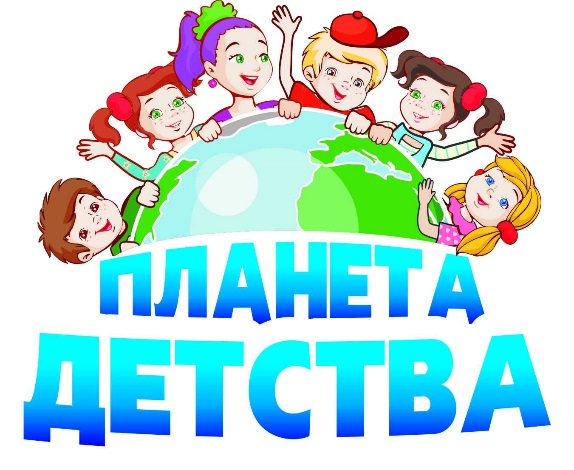 г. Красноуфимск2020 годСборник содержит материалы III межрегиональной научно-практической конференции «Планета детства: лучшие практики и технологии дошкольного образования». В сборнике представлен инновационный опыт работы педагогов дошкольных образовательных организаций, представляющие интерес для педагогической общественности по направлениям:«Современная семья - компетентное родительство»;«Развитие культуры чтения как базовой составляющей функциональной грамотности современных школьников».Материалы III межрегиональной научно-практической конференции «Планета детства: лучшие практики и технологии дошкольного образования» представлены руководящими и педагогическими работниками системы дошкольного образования Свердловской области и Пермского края.Составители:Тихонова Т.В., воспитатель МАДОУ детский сад 6, ГО Красноуфимск.Комина А.А., заместитель заведующего МАДОУ детский сад 6, ГО Красноуфимск.Рецензенты: Терентьева О.О., методист МО Управления образованием городского округа Красноуфимск© Муниципальное автономное дошкольное образовательное учреждение «Детский сад общеразвивающего вида № 6 с приоритетным осуществлением деятельности по физическому направлению развития воспитанников»Раздел 1. Современная семья - компетентное родительство Анферова Н.А., воспитатель СП «Детский сад» МБОУ «Карагайская СОШ № 2»с. Карагай Пермского краяКак хорошо – когда мы вместе.    Семья и дошкольное учреждение – два общественных института, которые стоят у истоков нашего будущего, но зачастую не всегда им хватает взаимопонимания, такта, терпения, чтобы услышать и понять друг друга.Непонимание между семьёй и детским садом всей тяжестью ложится на ребенка.     Как изменить такое положение? Как заинтересовать родителей в совместной работе, помочь осознать важность единых требований семьи и ДОУ? Как создать единое пространство развития ребенка в семье и ДОУ, сделать родителей участниками воспитательного процесса?     Родительская компетентность – это прежде всего грамотность в вопросах образования, развития, воспитания ребенка. Долг каждого педагога – помочь родителям осознать себя родителями, познать свои слабые и сильные стороны, научиться эффективно, сотрудничать со своим ребенком.      Признание приоритета семейного воспитания на современном этапе требует совершенно иных взаимоотношений семьи и дошкольного учреждения. Новизна этих отношений определяется понятиями «сотрудничество», «взаимодействие», «социальное партнерство». Эффективно организованное сотрудничество может дать импульс построению взаимодействия с семьей на качественно новой основе, предполагающей не просто совместное участие в воспитании ребенка, а осознание общих целей, доверительное отношение и стремление к взаимопониманию.     Для привлечения родителей к совместной деятельности в своей работе использую разные формы работы с семьей, которые укрепляют авторитет дошкольного  учреждения, формируют социальную активность родителей, приближают семью к заботам образовательного учреждения.     Важное место в работе с родителями занимают родительские собрания. Обычно собираемся за круглым столом. Вместе с родителями находим ответы на волнующие вопросы, обсуждаем педагогические ситуации, уточняем, на что надо обратить внимание и каким образом помочь ребенку. В информацию об образовательной деятельности включаю магнитофонную запись ответов детей, их высказывания, мнения, презентации с видео высказываний детей. Иногда провожу собрание  в форме путешествия, с разными игровыми станциями, где родители делятся своим опытом работы по определенной теме. Приглашаются разные специалисты: психолог, логопед, инструктор физ. воспитания, муз. руководитель.Такие встречи с родителями полезны тем, что родители рассказывают о своих успехах в воспитании, не скрывая, говорят о неудачах. Слушают мнения и советы специалистов, находят поддержку и понимание, ведь трудные вопросы воспитания легче разрешаются сообща. Собрание в такой форме сближает педагога и родителей, приближает семью к дошкольному учреждению, помогает определить оптимальные пути воздействия на ребенка в воспитательном процессе. В конце года на родительском собрании вместе с родительским комитетом отмечаем благодарственными письмами самых активных родителей. Такое внимание воспринимается родителями как высокая, дорогая награда за сотрудничество и творчество.   С интересом относятся они к буклетам, где стараюсь в красочной форме представить нашу образовательную деятельность, успехи детей, рекомендации.      Наряду с традиционными формами работы в группе проводятся родителями мастер – классы. Провели такие мастер – классы: «Профилактика плоскостопия в домашних условиях», «Подвижные игры для семьи», «Спортивный уголок дома своими руками», «Поделки из ненужных вещей», «Игры на развитие памяти», задача которых  -  пропагандировать лучший опыт семейного воспитания.      Родителям очень нравятся фото – монтажи.  Были созданы: «Из жизни группы», «Мы – друзья природы», «В кругу семьи» и др.. Их  чередую с выставками рисунков и поделок на различные темы, которые зачастую предлагают  родители. Активность родителей в создании фотогазет, выставок говорит о том, что эти формы работы являются востребованными.     Досуговое направление  -  самое привлекательное,  полезное, но и самое трудное в организации. Это объясняется тем, что любое совместное мероприятие позволяет родителям: увидеть изнутри проблемы своего ребенка, трудности во взаимоотношениях, апробировать разные подходы, посмотреть, как это делают другие. Это и тематические и традиционные праздники, различные развлечения, спортивные досуги. Родители участвуют в роли разных персонажей. Есть родители – активисты, которые с большим желанием участвуют в разных развлечениях и праздниках, исполняя роли персонажей. Помогают в подборе декораций, музыки.Традицией стали кукольные спектакли, которые показывают для детей родители.          Самая эффективная технология, которая решает многие проблемы, является технология проектирования.       Реализовали вместе с родителями самые различные проекты: «Овощи и фрукты – полезные продукты», «Пожарная безопасность», «Волшебница Вода»,  «Мы с природой дружим, мусор нам не нужен» и др. Родители были активными помощниками. Вместе с детьми проводили опыты, мастерили разные поделки. Ходили на экскурсии.      Еще одна форма взаимодействия педагогов, детей и родителей  зарекомендовала себя - семейная гостиная. Цель: объединить усилие ДОУ и семьи в вопросах воспитания, развития ребенка, предоставить родителям возможность общаться друг с другом, эмоционально сблизить родителей и детей, приобщать к совместной деятельности.     Семейные гостиные провели на такие темы: «Все начинается с семьи», «Вторая жизнь одноразовой посуды», «Здоровый образ жизни в семье», «Семейные традиции и реликвии», «Уроки бабушки и дедушки».      В  процессе сотрудничества в гостиной устанавливаются тесные взаимоотношения между родителями и педагогами, что является хорошим примером для детей. А для взрослых такая форма партнерства – источник новых знаний, эмоциональных переживаний. Постепенно родители, участники семейной гостиной, начинают больше интересоваться увлечениями ребенка, переходят от «проживания» рядом с ним к новому мироощущению – «быть вместе» с ребенком.Семейная гостиная помогает преодолевать трудности в сближении родителей с собственным ребенком.       Стали традицией  походы на природу с  пикником, с подвижными, спортивными играми. Разрабатывается сценарий, в роли персонажей выступают родители, развлекают детей, устраивают соревнования. Папы с мальчиками играют в футбол. Сколько позитивных эмоций, сближение родителей с детьми.       Следовательно, важность семейного воспитания в процессе развития детей определяет и важность взаимодействия семьи и дошкольного учреждения. Установление контакта между ДОУ и семьей – необходимое условие успешного воспитания ребенка дошкольного возраста.Таким образом, сегодня через разнообразные формы взаимодействия, педагог поддерживает родителей в их воспитательной практике, помогает осознанно относиться к родительству, воспитывать ребенка с полным осознанием собственной роли  в его становлении, овладевать методами и приемами воспитания.                             Белослудцева В.В., воспитатель                                                                                           Крыловский д/с «Киндер сюрприз»                                                                                                                                                                     МО Красноуфимский округ Педагогическая культура родителей как условие компетентности в воспитании и развитии детей дошкольного возраста в семьеБыть компетентным — значит знать, когда и как действовать” П. Вейлл        Формирование личности ребенка происходит под непосредственным влиянием объективных условий его жизни в семье. От деятельности взрослых, и прежде всего родителей, во многом зависит создание того педагогически целесообразного комплекса условий, который играет решающую роль в формировании и развитии личности, изменении в воспитательных целях микросреды ребенка.Проблема организации единого целенаправленного процесса воспитания с момента рождения ребенка до его гражданской зрелости в настоящее время становится весьма злободневной. Недооценка воспитательной деятельности семьи ведет к самотеку и стихийности формирования личности ребенка.Воспитательный потенциал семьи составляют: личный пример родителей, их авторитет, основанный на активной гражданской позиции; образ жизни семьи, её уклад, традиции, внутрисемейные отношения; эмоционально-нравственный микроклимат; разумная организация свободного времени и досуга семьи.Российская семья сегодня.                                                                                                                          1. Свобода заключения и расторжения браков.                                                                                         2. Многообразие форм семьи.                                                                                                                      3. Сокращение рождаемости, малодетность.                                                                                                            4. Повышенная занятость и озабоченность родителей финансовыми проблемами.                            5. Демократизации внутрисемейных отношений.                                                                                          6. Ослабление социализирующейся роли семьи.                                                                                                                    7. Переход от общественных форм воспитания к приоритету семейного воспитания.                                             8. Увеличение нагрузки и ответственности, возлагаемой на родителей.                                                 9. Снижение родительского авторитета в целом и традиционной роли отца в частности.                    10. Двухпоколенная, трехпоколенная семья с высокой степенью материальной и психологической зависимости членов семьи друг от друга.Основные параметры педагогической культуры родителейНравственная культура - культура мышления, речевая культура, коммуникативная культура, дидактическая культура.                                                                                                          • Культура труда. Принцип психологической комфортности.                                                              • Двигательная культура. Принцип психологической комфортности труда.                                       • Эстетическая культура Принцип психологической комфортности.                                                                 • Экологическая культура. Экологическая культура.                                                                            • Физическая культура.Направления взаимодействия ДОО с семьей воспитанника-создание условий для полноценного и качественного образования ребенка в ДОО и семье;                                                                                                                                                        -содействие в укреплении веры родителя в своего ребенка и в себя, как компетентного родителя;                                                                                                                                                      -активное вовлечение родителей в образовательно-воспитательный процесс в ДОО;                                         -обеспечение физического, психологического здоровья, интеллектуального, эстетического развития детей в ДОО и семье.Основные функции современной семьиРепродуктивная, хозяйственно-бытовая, производственная, социально-психологическая, воспитательная, культурная, экономическая, сексуальная, коммуникативная, первичной социализации.Компетентное родительство – баланс различных сторон воспитания:Коммуникативная сторона. Родитель регулярно общается с ребенком, признавая что ценит ребенка как личность с пониманием и уважением. Эмоциональная сторона. Родитель проявляет искреннюю заботу о ребенке, слушая, понимая, сопереживая, выступая в роли советчика. Нормативная сторона. Полноценная социализация ребенка, усвоение им социальных норм и правил, принятых в обществе. Экономическая сторона. Ребенок обеспечен соответственно потребностям его возраста и статуса, подготовлен к самостоятельности в жизненных ситуациях. Охранительная сторона. Родители сохраняют и укрепляют здоровье ребенка, берегут его жизнь, обеспечивают безопасность. Духовная сторона. Ребенок усваивает базовые жизненные ценности, важные для общества любого типа – жизнь, здоровье, семья, культура страны, в которой он живет. Развивающая сторона. Укрепление осознания ребенком своих возможностей и способностей, нацеленность на их развитие.В настоящее время в большинстве дошкольных учреждений не создаются психолого-педагогические условия развития компетентности родителей. Психолого-педагогические условия – это непрерывная, систематическая поддержка родителей в воспитании детей, уход педагогов от авторитарной системы взаимодействия с детьми и их родителями.     Обеспечение психолого-педагогических условий развития компетентности родителей позволит формировать позитивные отношения между участниками воспитательно-образовательного процесса, строить гибкую систему событий, основанную на интересах и потенциальных возможностях ребенка, чтобы через ряд лет он стал полноценным субъектом человеческого общества. Березина Т.И., учитель-дефектолог Филиал МАДОУ №49 «Радуга» - ДОУ №5 «Ручеек»ГО Серовский  Игры на развитие подражательной способности –первые помощники родителей, воспитывающих ребенка с ОВЗ      Исследования психологов, педагогов показывают, что подражание – это  один из основных способов усвоения общественного опыта маленьким ребенком. Путем подражания он осваивает бытовые и игровые навыки, овладевает речью. Но само подражание складывается у ребенка не сразу, оно требует обучающего воздействия со стороны взрослого, тем более у ребенка с нарушениями развития.У детей с ОВЗ младшего дошкольного возраста очень ярко наблюдается такое нарушение, как неспособность подражать действиям и движениям взрослого.  Специалисты отмечают нежелание детей выполнять пальчиковые гимнастики, игры по  подражанию, играть в подвижные игры, выполнять физкультурные упражнения.   Дети порой совершенно равнодушны к играм, предлагаемым взрослым. Научить ребенка, имеющего проблемы в психофизическом развитии, подражать - одна из важных задач, так как без специального обучения оно развивается чрезвычайно медленно. И это сказывается на усвоении необходимых ему практических умений. Задача педагогов – наладить взаимодействие с ребенком,  как самим специалистом, так и помочь родителям включиться во взаимодействие со своим ребенком.    В наше время в современном обществе, в век компьютеризации, когда родители постоянно загружены на работе и дома.  А порой и непонимание проблем ребенка. Большинство из родителей видят проблему ребенка только лишь в речевом развитии (не говорит, плохо говорит, не понятно говорит…)  Нам, как специалистам  необходимо помочь родителям осознать, понять проблему и помочь им стать союзниками в наверстывании упущенного этапа развития своего ребенка.        Подражание – это способность ребенка эмоционально откликаться на взаимодействие с близкими, со сверстниками, с другими взрослыми. Под понятием «общее подражание» мы понимаем подражание движениям, действиям, мимике.  С ребенком с ОВЗ младшего возраста невозможно бывает договориться только при помощи одной речи, поэтому необходимо вести ребенка в играх, основанных на подражании.      Как же сделать, чтобы ребенок захотел подражать взрослому?   Для этого нужна мотивация – залог успешности в обучении, воспитании и развитии ребенка.  И здесь на помощь приходит простое решение: показываем родителям, как можно пробудить у ребенка желание общаться, желание совместно играть, выполнять вместе с мамой или папой движения, предлагая:-   либо с любимой игрушкой выполнять действия;-  либо в паре со взрослым выполнять движения, когда в игре участвуют два взрослых (папа и мама или мама и бабушка, или папа и братик и др.);-  либо предлагать стимул (сладость, новую игрушку, любимое занятие в обмен на взаимодействие со взрослым);-    и обязательно  поощрять любое проявление ребенком активности, хвалить!      Очень часто бывает у ребенка с ОВЗ с раннего возраста нарушена эмоционально-личностная связь с мамой, нарушен телесный контакт. В этом случае рекомендуем родителям использовать в играх детский фольклор – малые формы народного поэтического творчества: пестушки и  потешки. Например, игра «Ручки, ручки», проводится совместно-разделенным приемом или в паре со вторым взрослым.«Ручки, ручки не скучайте! (махи руками из стороны в сторону)Где вы были?  Отвечайте!   (хлопки в ладоши)Посидели дома!  (ребенок ладошками  обхватывает свои щечки, а взрослый свои)И пошли к знакомым!   (взрослый помещает свои ладошки на щечки ребенка, а ребенок на щеки взрослого)Такие игры дают эффект, полный восторга, желания быть вместе и, конечно же, делать то, что предлагает взрослый.   Родители порой жалуются, что ребенок не хочет играть в предлагаемую ему игру, в которую, по словам педагогов, он уже играл в детском саду. Что делать?  Тогда на помощь приходит куклотерапия. То, что ребенок не хочет выполнять с мамой или папой, он с удовольствием может делать с куклой Петрушкой или с другим сказочным персонажем, с желанием вместе с ним учится топать, хлопать, стучать и т.д.  Специалисту нужно только вовремя обратить внимание родителей на такую особенность в поведении их ребенка.Главное, что должны усвоить родители, что подражание - это повторение движений взрослого или его действий с предметами, происходящих на виду у ребенка. Взрослый показывает, а ребенок повторяет.    Если проблемный ребенок не подражает движению или действию с предметом, взрослый должен взять его руки в свои и совместно произвести нужное действие, а затем предложить это повторить самостоятельно по подражанию.     Способность подражать движениям и действиям взрослого в онтогенезе развивается постепенно. Мы предлагаем следующую последовательность развития общего подражания:1 этап  -  выполнение  отдельных простых движений; 2 этап  -  выполнение несколько движений; 3 этап -   выполнение действий с предметами и игрушками.   На всех этих этапах широко используются разнообразные игры, которые рекомендуются родителям проводить в домашних условиях:- игры со стихотворными текстами  («По ровненькой дорожке», «Топни ножкой»);- подвижные игры  («Птички», «Зайки», «Самолеты» и др.);- игры с игрушками и предметами  («Погремушки», «Палочка «, «Веселый мяч» и).        Особое внимание уделяется развитию подражания движениям рук, обучение которым тоже имеет свою последовательность:-  общие движения без предметов и с предметами («Зарядка», «Раз-два» и др.);-  движения для развития кистей рук («Солнышко», «Шлёпы-хлопы», «Котенок» );-  движения для развития кистей и пальцев рук («Человечек», «Пальчики играют»,   «Барабанчики»);-  движения для развития  пальцев («Сорока», «Моя семья», «Спокойного сна» )    В условиях нашего ДОУ №5 «Ручеек»  с группами для детей с нарушением интеллекта родители имеют возможность ознакомиться с результатами психолого-педагогического обследования, могут узнать о конкретных проблемах.  С первых же дней посещения ребенком детского сада они включаются в совместную с педагогами коррекционную работу.   Развитие у детей способности к подражанию осуществляется через такие формы: как беседы, консультации воспитателей и дефектолога,  совместные игры родителей и детей, тетрадь взаимодействия учителя-дефектолога и родителей по закреплению изученного материала, посещение индивидуальных коррекционно-развивающих мероприятий.  Все эти формы работы проводятся для того, чтобы обеспечить детям с ОВЗ многократное повторение пройденного. Механизм обучения, в том числе и обучение подражанию прост: чтобы навык закрепился, необходимо большое количество повторений.   Ребенок комфортнее чувствует себя в знакомой ситуации, действует более уверенно в ходе знакомых любимых игр.   При многократном повторении в ходе игр движения и слова постепенно закрепятся в сознании ребенка и превратятся в навыки. Это будут его собственные действия, жесты, а потом и речь.   «Со временем отпадает необходимость в непосредственном наблюдении перед подражанием – ребенок запоминает способы действия, жесты и мимику взрослого, манеру говорить, постепенно они становятся частью его собственной личности» (Е. Янушко) Бояршинова Л.В., старший воспитатель СП «Детский сад «Гнёздышко» МБОУ «ОСОШ №1»   г. Очер Пермского краяДидактическое пособие «Литературный календарь лучших книг для детей и родителей» как средство возрождения традиции совместного семейного чтенияЗа последние двадцать лет роль чтения, отношение к нему в обществе сильно изменилось. В связи с развитием индустрии развлечений, компьютерных 
и интернет-технологий снижение интереса к чтению является общемировой тенденцией. Современная ситуация с чтением представляет собой системный кризис читательской культуры. В 1970-е годы регулярно читали детям в 80% семей, сегодня - только в 7%.Потребность в книге закладывается на всю жизнь как раз в первые годы жизни ребенка. В дошкольном возрасте маленький читатель делает первые шаги в мир большой литературы. Совместное семейное чтение изначально вводит ребенка в мир книжной культуры, является наиболее древним, проверенным способом воспитания человека, в том числе и как читателя, который начинает формироваться задолго до того, как выучит алфавит. Читательская деятельность и читательская культура формируются на основе слушания и говорения.Значимость семейного чтения обуславливается рядом факторов: первая встреча ребенка с книгой происходит в семье (благодаря устным рассказам, чтению вслух);                  семейное чтение готовит ребенка к взаимоотношению с книгой, пробуждает и углубляет внимание, формирует потребность в чтении. Отсутствие потребности в чтении взрослых – следствие несформированности ее с раннего детства;семейное чтение способствует раннему и правильному овладению родной речью. Виды и способы обучения ребенка во многом определяются средой обитания, зависят от общения и главного его средства – степени овладения речью;регулярное чтение вслух с раннего детства знакомит ребенка с самим процессом чтения и способствует овладению самостоятельным чтением, определяет качество и предпочтения будущих читателей;семейное чтение формирует эмоционально-эстетическое восприятие книги. Слушая, ребенок испытывает сильное влияние звучащего слова, которое позволяет передать торжество, радость, грусть, печаль, шутку, насмешку; семейное чтение развивает способности, являющиеся основой для восприятия художественных образов. Такое восприятие невозможно без воображения, наглядных представлений, умения переживать радости и печали героев художественных произведений;чтение вслух важно не только для малышей, но и для более старших детей, а также для пожилых людей (поскольку может служить для профилактики старения, так как, по мнению некоторых специалистов, старение – это результат жизни без книг, без чтения, которое и стимулирует активные занятия умственной деятельностью). В процессе семейного чтения дети учатся внимательно слушать, усваивать 
и пересказывать прочитанное, а пожилые люди меньше ощущают одиночество 
и в естественной форме, без нравоучений и нотаций передают младшим свой жизненный опыт. Кроме того, взрослые имеют возможность наблюдать 
за духовным развитием ребенка и управлять им. Повзрослев, дети будут вспоминать, как читали им, и будут читать своим детям. Традиции укрепляют семью, и чтение вслух – прекрасная традиция, которой нужно следовать.С целью возрождения традиции семейного чтения в период 2017-2019 уч. г.г. в нашем детском саду был реализован проект «Читаем вместе», одна из содержательных линий которого - «Навигатор в мире детских книг». В ходе реализации проекта педагоги предлагали родителям тематические перечни и каталоги книг для совместного чтения, анонсировали книжные новинки, рекламировали «забытые» детские  книги. Таким образом, и  возникла идея создания литературного календаря лучших книг для совместного чтения родителей и детей.Педагогическим коллективом детского сада были разработаны  литературные календари на 2020 год для родителей и детей 3-5 лет и 5-7 лет. Календарь является своего рода ориентиром для родителей в вопросах литературного чтения детей данного возраста, данное пособие реализует  принципы развивающего обучения и воспитания и соответствует требованиям федерального государственного образовательного стандарта дошкольного образования. В литературном календаре представлены все 12 месяцев.  Каждый месяц календаря для детей младшего и среднего дошкольного возраста посвящён одному из детских писателей  или определённому жанру устного народного творчества: загадки, потешки, сказки, которые так любимы детьми.  В календаре для старших дошкольников каждый месяц календаря также посвящён одному из детских писателей, включая писателей родного края (В. Бианки, Д.Н. Мамин-Сибиряк и др.),  а также праздничным датам: май – «День Победы!»,  июль – «День семьи, любви и верности». На странице календаря размещена краткая биография писателя, рассказ о жанре устного народного творчества или празднике и список произведений,  рекомендованных  для совместного чтения.  В каждом календарном месяце указаны наиболее значимые праздничные даты, дни рождения детских писателей  и даты, соответствующие литературной тематике. Вторая страничка литературного календаря – это дидактический материал для занятий взрослого с детьми по прочитанным литературным произведениям, которым посвящён этот месяц. В этом разделе, который называется «Выполни задание вместе с родителями», для детей 3-5 лет предлагаются различные упражнения для совместного выполнения: рассказать сказку по картинкам, досказать стихотворение, отгадать произведения по иллюстрациям и мн.др. Для детей 5-7 лет предлагаются более сложные задания для выполнения с родителями: отгадать кроссворд, ответить на вопросы викторины по прочитанному и др. В разделе «Выполни задание самостоятельно» представлены задания для разнообразной самостоятельной деятельности ребёнка: образцы для лепки, рисования, конструирования из мозаики, настольного конструктора и др. Старшим дошкольникам, кроме этого, предлагается изготовить поделки из природного материала и бумаги способом  оригами, создать поздравительные открытки.Наши педагоги в 2020 году обогатили работу с родителями  активным использованием литературных календарей, организуя в детском саду разнообразные мероприятия с детьми и родителями по содержанию прочитанных произведений: викторины, конкурсы, театральные постановки, выставки, конкурсы рисунков, поделок, построек и мн. др.Красочное оформление календаря и разнообразные задания вызывают интерес у детей, привлекают к чтению книг и совместной целенаправленной и интересной деятельности вместе с мамой и папой!Реализация продуктивного взаимодействия детского сада и семьи способствует формированию у дошкольников интереса и любви к чтению, закладывает основы разносторонней читательской деятельности.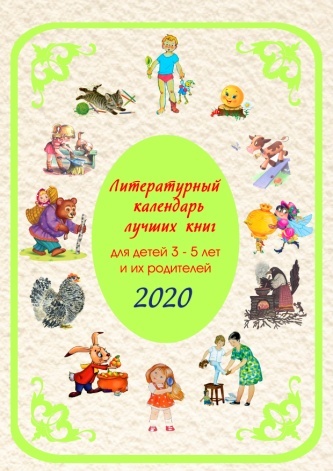 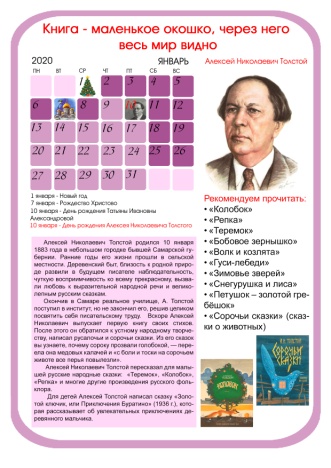 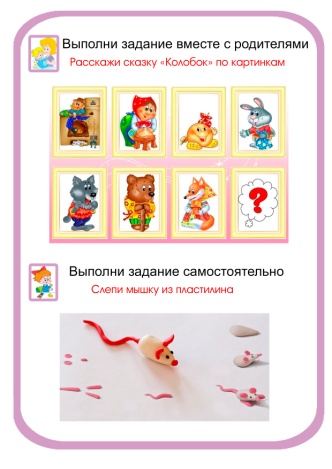 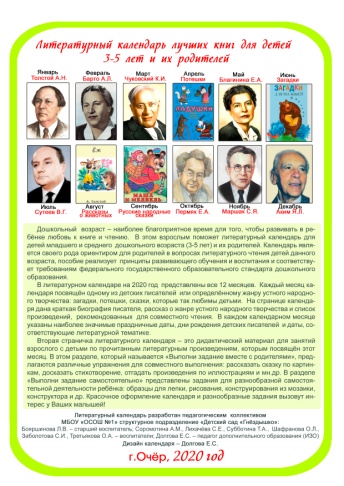 Бухарова О.Н., воспитательфилиала МБДОУ «Приданниковский детский сад № 5» - «Подгорновский детский сад» МО КрасноуфимскийПовышение родительской компетентности в вопросах воспитания детейСемья — это базовый социальный институт, основа основ, главный конструктивный элемент общества и государства. Каждый человек нуждается в надежной и любящей семье, где накопленные знания, ценности и социальный опыт передаются из поколения в поколение. Семья – это среда для воспитания и развития детей. Она обеспечивает физическое и эмоциональное развитие, влияет на формирование психологического пола ребенка, играет ведущую роль в умственном развитии способствует овладению им социальными нормами, формирует фундаментальные ценностные ориентиры человека, играет важную роль в процессе социального развития.Педагогический потенциал семьи во многом зависит от бытовых условий проживания, ценностей семьи, психологического климата, социального статуса родителей. К сожалению, совокупность всех факторов влияет на жизнедеятельность семьи, поэтому каждая семья обладает разными возможностями по развитию своего педагогического потенциала, своей родительской компетенции. Не все родители обладают необходимыми знаниями и умениями, которые они бы могли применить в процессе воспитания своих детей. На помощь родителям приходит государственная поддержка. Появляются разнообразные типы дошкольного, школьного и   дополнительного образования, детские центры развития. Появляется дети с особенными потребностями, с нарушениями речи и т.д., многим родителям необходимы психолога – педагогические знания, поскольку педагогический потенциал семьи по-прежнему остается крайне незначительным, а многие родители не воспринимают воспитание детей как важнейшей задачей родительства. В настоящее время актуальным становится объединение усилий семьи и образовательных организаций, возникает огромная потребность в активном взаимодействии родителей и педагогов в интересах семьи. Полученные психолога - педагогические знания, на раннем этапе воспитания и развития ребенка благотворно влияют на дальнейшее развитие личности ребенка. В своей практике, я стараюсь вовлечь семью в воспитательно – образовательный процесс с целью улучшения эмоционального самочувствия детей, обогащения воспитательного опыта родителей, повышения их родительско – педагогической компетентности.В своей работе, при взаимодействии с родителями воспитанников, я выделяю два направления. Первым направлением является  - повышение уровня педагогической компетентности родителей через  организацию специальных консультаций; изготовление пособий,  таких как «Папа, мама, я – дружная семья!»; родительские уголки «Давайте почитаем!»; ежемесячное информирование родителей через выпуск статей в газету ДОО, на сайт ДОО; индивидуальные беседы; групповые консультации, а также осуществляю  ежемесячные  игровые сеансы родителей и детей направленные на их  взаимодействие в совместной деятельности «МАМА - РЯДОМ».Второе направление - привлечение родителей к работе детского сада посредством организации досуговых мероприятий, по творчеству писателей, памятным датам, центральным праздникам и т.д.Учитывая то, что у взрослых в современном обществе нет лишнего времени, работу стараюсь организовать компактно, но эффективно. При работе с родителями основываюсь на следующие принципы работы с семьёй: открытость детского сада для семьи (каждому родителю обеспечивается возможность знать и видеть, как живет и развивается его ребенок); сотрудничество между родителей и воспитателем в воспитании детей; отсутствие формализма в организации работы с семьей; создание активной развивающей среды, обеспечивающей единые подходы к развитию личности в семье и детском коллективе; диагностика общих и частных проблем в воспитании и развитии ребенка.При работе с родителями стараюсь использовать разнообразные формы общения: совместные досуги, праздники; участие в акциях, выставках; выпуск статей; организацию мини – библиотеки; игры с педагогическим содержанием.Расскажу подробно о некоторых. «Знаю ли я своего ребенка?». с целью выявления педагогической культуры родителей, выявление особенностей воспитания детей в семье, определение детско – родительских отношений, игровое общение с ребенком.Тестирование, анкетирование, беседы, консультации, рекомендации: «Советы воспитания», «Дисциплина – это обучение к правильному поведению», «Играя – познаем мир», «Упрямство, строптивость, своеволие, деспотизм, негативизм».Организованные мероприятия: родительские собрания по проблемам воспитания детей, тренинги.Выставки: детского творчества, творчества взрослых, игрушек для игр дома, детской литературы для семейного чтения, педагогической литературы для семейного чтения.Для родителей организованы наглядные средства: информационный стенд, подборка лекций педагогов специалистов, рекомендаций педагогов специалистов, результаты детской изобразительной и конструктивной деятельности, подарки приглашения к праздникам.Организация праздников и развлечений: подготовка детей, изготовление костюмов, атрибутов, исполнение ведущих ролей, организация дней рождения детей, участие в спортивных развлечениях.В процессе взаимодействия организована помощь группе: оформление развивающей среды, изготовление пособий и атрибутов для занятий.Таким образом, на практике воспитание компетентных родителей осуществляется через различные формы работы. Такое взаимодействие способно сформировать представления родителей об этапах естественного развития их ребенка и знания о его индивидуально психологических особенностях, воспитательные умения родителей, заложить основу для педагогической эффективности родителей.Литературные источники:1.Антипина Г. А. Новые формы работы с родителями в современном ДОУ // Воспитатель ДОУ. – 2011. – № 12. – С. 88 – 942.Доронова Т. Н. Вместе с семьёй: пособие по взаимодействию ДОУ и родителей. – М.: «Просвещение», 2011 г. – 190 с.3.Меренков А. В. Родители и педагоги: растим ребенка вместе / А. В. Меренков. 2009. – 487 с.4.Овчарова, Р. В. Психология сопровождения родительства. – М.: Академия, 2005. – 368 с.5.Приказ Министерства образования и науки Российской Федерации от 17 октября 2013 года № 1155 г. Москва «Об утверждении федерального государственного образовательного стандарта дошкольного образования»Семейные субботние встречиДетские годы – самые важные в жизни человека, как они пройдут, зависит от взрослых – родителей и воспитателей.Общение педагогов с родителями воспитанников всегда было и остается актуальным вопросом.2. И семья, и дошкольное учреждение по-своему передают ребенку социальный опыт. Но только в сочетании друг с другом они создают оптимальные условия для вхождения маленького человека в большой мир.3. Современным родителям приходится нелегко из-за нехватки времени, занятости, недостаточности компетентности в вопросах дошкольной педагогики и психологии. Нестабильность общества, социальная напряженность, экономическое давление передвинули воспитательные функции семьи на второе и третье места, а в ДОУ воспитание всегда стоит на первом месте.4. Работа с семьями воспитанников должна учитывать современные подходы к этой проблеме. Главная тенденция – использование активных и интерактивных форм и методов взаимодействия.5. Одной из эффективных форм взаимодействия ДОУ и семьи является организация субботних семейных встреч в ДОУ. Субботние семейные встречи – это перспективная форма работы с родителями, учитывающая актуальные потребности семей и способствующая формированию активной жизненной позиции участников процесса, укреплению института семьи, передаче опыта в воспитании детей.6. Данная форма интересна тем, что тематика заседаний встреч может варьироваться в зависимости от социального запроса родителей. В работе  семейных встреч принимают участие различные специалисты ДОУ (медицинские работники, психолог, логопед, и др.), а также библиотекари, родители воспитанников, дети.7. Семейные субботние встречи – это новая, интересная и еще мало кем применяемая форма работы с родителями, организованная администрацией ДОУ, функционирует уже длительное время и позволяет родителям больше времени проводить со своим ребенком. 8. Цель: создание эффективных условий взаимодействия ДОУ, социума и семьи, ориентированного на личностное развитие детей.вовлечь родителей в образовательный процесс, формировать у них компетентную педагогическую позицию по отношению к собственному ребёнку.9. Задачи:- изучить потребности родителей в образовательных услугах для перспективы в развитии учреждения, содержание работы и форм организации;- организовать просвещение родителей с целью повышения их правовой и педагогической культуры;- разработать содержания, форм и методов интегрирования ценностно-значимых педагогических компонентов работы с семьей;- развивать креативные способности детей и родителей в совместной деятельности.10. Если родители,  взяв на себя роль активных участников  совместной деятельности и сотрудничества с ДОУ и при этом будет создана оптимально комфортная среда развития ребенка, то общение педагога, детей  и родителей будет эффективней.11. Такие широкие социальные контакты обогащают всех участников, создают положительную эмоциональную атмосферу, как для детей, так и для взрослых, обеспечивают необходимые глубинные связи между воспитывающими взрослыми в контексте развития личности ребенка, позитивно отражающиеся на его физическом психическом и социальном здоровье.12. Родителям это необходимо, для того чтобы научиться понимать ребенка, воспитателям - чтобы эффективнее оказывать в этом помощь родителям. Все мы только выигрываем оттого, что родители осознают важность своего влияния на развитие личности ребенка, научатся содействовать его гармоничному развитию, активно сотрудничать с детским садом.Грибанова Л.П., старший воспитатель                                                     МАДОУ «Детский сад комбинированного вида № 56» АГО Асбестовский ГО Инновационные формы сотрудничества детского сада с родителями детейДетские годы – самые важные в жизни человека. И как они пройдут, зависит от взрослых – родителей, воспитателей. Как сложно бывает достучаться до пап и мам!Как трудно объяснить родителям, что ребенка надо не только накормить и красиво одеть, но и общаться с ним, научить его думать, размышлять, научить быть активной личностью. Как заинтересовать родителей на сотрудничество? Как создать единое пространство развития ребенка в семье и детском саду с едиными требованиями, сделать родителей участниками образовательной деятельности?В настоящее время обозначается целый ряд проблем, как в семейном воспитании, так и во взаимодействии детского сада и семьи: у меня нет времени и специальных знаний заниматься воспитанием; подорвано доверие к воспитателю; детские сады продолжают оставаться закрытыми учреждениями, родители плохо или совсем не представляют содержания воспитания; «социальный заказ родителей» ограничен музыкой, танцами, иностранным языком; это скорее дань моде; родители, имеющие ребенка с проблемами, либо не предают значение этой проблеме; либо, напротив, чрезмерно акцентируют внимание на проблеме.Ведущие цели работы детского сада по взаимодействию детского сада с семьей - создание системы по управлению взаимодействием семьи и детского сада в интересах развития ребенкаВ течение многих лет в нашем детском саду проводится планомерная целенаправленная работа с родителями. Взаимодействие начинается еще за долго до того, как ребенок приходит в детский сад. В начале, происходит ознакомление администрации детского сада с родителями, которое дает возможность получить первую информацию о семье и семейном воспитании, что потом помогает осуществлять методическую помощь педагогам по взаимодействию с семьей. Сотрудничество строится с учетом индивидуальных особенностей семей, в тесной взаимосвязи педагогов и родителей.В детском саду разработана и реализуется программа взаимодействия ДОО и семьи «Детский сад и семья». На основе ее проводиться систематическая и последовательная работа с родителями воспитанников в течение всего периода пребывания ребенка в детском саду. Решаются задачи: по активизации воспитательного потенциала семьи; привлечению родителей к участию в образовательном процессе и общественной жизни детского сада; использовании опыта семейного воспитания для реализации образовательных программ  и проектов; личностному росту всех участников образовательных отношений посредством совместной деятельности.В преддверии учебного года педагоги разрабатывают план взаимодействия с семьёй, который включает традиционные и нетрадиционные, а так же групповые и индивидуальные формы сотрудничества.В настоящее время особой популярностью, как у педагогов, так и у родителей пользуются родительские встречи в нетрадиционной форме. Такие как: «Педагогическая лаборатория» - на них обсуждается участие родителей в различных мероприятиях. «Читательская конференция», на которой подготовленное задание обсуждается с различных позиций. Наиболее удачные советы помещают на стенд «Копилка семейных советов». «Мастер – класс» на котором родители демонстрируют свои достижения в области воспитания детей. «Семинары - практикум» где совместно с родителями происходит обыгрывание или решение проблемных ситуаций, родители обучаются специальным упражнениям, применяют полученную информацию на практике. «Душевный разговор» организуется не для всех родителей, а лишь для тех, чьи дети имеют общие проблемы (агрессивность и др.). В конце собрания родителям не дают рекомендаций, а они сами к ним приходят. По мнению исследователей, дошкольное учреждение способно в полной мере удовлетворить запросы родителей только при условии, что оно является открытой системой. «Дни открытых дверей» дают родителям возможность увидеть стиль общения педагогов с детьми, самим «включиться» в общение и деятельность детей и педагогов. Одна из главных задач педагогов — создать условия для развития нормальных отношений в семье, а это может быть достигнуто только при деятельности родителей и детей, которая может быть реализована в различных формах. ФГОС ДО говорит, о необходимости участия родителей в совместной и непосредственно образовательной деятельности. Реализация детско-родительских проектов способствует познавательному развитию детей, организации совместной деятельности за пределами детского сада. Участие родителей в НОД деятельности своих детей получила большой оклик среди педагогов, как важный рычаг повышения компетентности родителей, оказания консультативной помощи. Родителям тоже понравились такие формы взаимодействия. Информационно-ознакомительная форма - задачами которых является ознакомление родителей с самим дошкольным учреждением, особенностями его работы через информационные проспекты для родителей, организация «открытых дверей», просмотров занятий и других видов деятельности детей. Один из видов работы с родителями - информационно-просветительская форма. Это направление дает возможность донести до родителей любую информацию в доступной форме, тактично напомнить о родительских обязанностях и ответственности. Она позволяет родителям, пришедшим за ребенком занять с пользой свое драгоценное время. Наглядное информирование семьи – это разнообразные формы от педагогических информационных стендов, фотомонтажей, выставок, папок-передвижек и мелкомасштабных памяток до практических форм (например, кармашек «Вместе с ребенком!»), позволяющих родителям активно участвовать в жизни ребёнка, а педагогам поддерживать «обратную связь» с семьёй. Эффективной формой работы с родителями являются тематические выставки. На выставке используются разные материалы: книги, детские рисунки, самодельные игрушки, высказывания детей, фотографии и т. д. Активность родителей в создании различных выставок говорит о том, что эти формы работы являются востребованными.  Современный мир заставляет нас подбирать современные формы взаимодействия используя интернет ресурсы. Поэтому широко используем сайт детского сада, электронную почту детского сада, почту педагога, социальные сети. Через них родители взаимодействуют по организационным вопросам с педагогом и другими родителями. Находят группы по интересам. Сайт более информативен, позволяет знакомить большое количество родителей с разнообразными мероприятиями, информацией. Родители знакомятся с нормативными документами, консультативным материалом, с новостями, происходящими в детском саду. Общение с родителями через социальную сеть – это современно, эффективно, оперативно. В этом общении есть и свои минусы, о которых стоит сказать, не все родители проявляют вежливость, культуру письменного общения, что приводит к конфликтам.Досуговое направление в работе с родителями оказалось одним из самых привлекательных, но и самым трудным в организации. Правильное сочетание всех форм работы с родителями способствует повышению теоретических знаний родителей, побуждают их пересматривать методы и приемы домашнего воспитания, правильнее оценивать разностороннюю деятельность детского сада, приобрести опыт педагогического сотрудничества, дает родителям возможность стать с субъектами образовательных отношений. Поэтому все выбранные нами формы сотрудничества с семьей, способствуют образованию и социализации подрастающего поколения, созданию комфортных условий для полноценного проживания дошкольного детства, повышению качество образования.И хотя дошкольная образовательная организация и семья – это два звена водной цепи, детский сад не может заменить семью, но он может дополнить и усилить ее воспитательный потенциал, выполняя свои профессионально-педагогические функции в рамках реализации ФГОС ДО. Гужева Т.П., Липайкина Т.В., воспитатели МАДОУ №39 «Гнездышко»ГО БогдановичРоль семьи в педагогическом процессе ДООВ соответствии с Законом РФ «Об образовании в Российской Федерации» статья 44 гласит, что родители являются первыми педагогами. Они обязаны заложить основы физического, нравственного, интеллектуального развития ребенка в раннем детстве.Воспитание – сложный процесс, успех которого во многом зависит от взаимной деятельности семьи, детского сада, школы, системы дополнительного образования, особенно на начальных этапах становления и развития ребенка.Семья является важнейшим элементом общества, его фундаментом. В концепции духовно-нравственного развития подчеркивается, что воспитание личности начинается в семье. Именно в ней, прежде всего, формируется и физически, и культурно каждый человек. Именно в семье закладывается основные стереотипы поведения ребенка. Она является главной опорой человека и его заботой на протяжении всей жизни. Всем известно, «ребенок учится всему, что видит у себя дома». Семейное жизненное пространство представляет собой своеобразную микросоциосистему, в которой члены семьи реализуют свой потенциал и активно взаимодействуют с окружающей средой, при благоприятных условиях и умелых действиях. В образовательной системе России функцию воспитания традиционно «доверяют» образовательным учреждениям, точнее, на педагогов взваливают непомерный труд воспитания детей. Хотя в современном обществе более качественно и грамотно могут и должны в первую очередь заниматься родители, а детские сада должны быть организующим началом массовой повседневной деятельности в области непрерывного воспитания.В семье формируются основы духовного и культурного облика человека, формируются его привычки. Ученые едины во мнении: слова и дела родителей оказывают огромное влияние на детей, именно родители формируют мораль, поведение, мир ценностей, личность детей; семья была, есть и будет важнейшей средой формирования личности, и главнейшим институтом воспитания.Воспитательный процесс в семье – явление своеобразное, он не имеет ни начала, ни конца, осуществляется постепенно, словом и делом поступком и интонацией. Этот процесс лишен тех форм организованности и четкости, которые свойственны, например, учреждениями общественного воспитания. В воспитании важное значение имеет сила подражания. Нужны живые хорошие примеры перед глазами детей. Каждое наше слово, каждый наш жест, не говоря уже о поступках, раз их видит ребенок, могут служить для него примером для подражания. Постепенно ребенок будет овладевать системой поведенческих умений, что является составной частично культуры личности.Современные молодые родители – это дети 90-ых перестроечных лет, где их родители вынуждены были заниматься материальными благами для своей семьи, и основная забота по воспитанию детей ложилась на мать, так как считалось, что материнство – это естественная функция и обязанность женщины. Отцы воспринимают свою роль в основном, как необходимость материального обеспечения семьи. Дети в таких семьях оказываются лишенными родительской заботы, любви, опеки или по-другому таких детей называют «недолюбленными». Проблемы современных родителей во взаимоотношениях часто возникают из-за несхожести их моделей семьи и родительства. В помощь решения таких проблем является взаимодействие родителей и дошкольных учреждений. Работа с родителями по воспитанию дошкольников – одна из составляющих частей работы дошкольного учреждения. Задача педагога показать родителям необходимость воспитательного процесса, вовлечь родителей в этот процесс. Все формы работы с родителями должны основываться на сотрудничестве:     - педагог – родитель;     - педагог – ребенок – родитель.В нашем дошкольном учреждении работа с родителями построена на доверительных и доброжелательных отношениях.  Используются различные формы взаимодействия: беседы, консультации, индивидуальные рекомендации (в помощь молодым семьям), совместные общественные родительские собрания, групповые родительские собрания, а также используем нетрадиционные методы взаимодействия: родительские конференции, тематические консультации, открытые занятия с детьми, «День открытых дверей», круглый стол, посиделки, проведение совместных праздников, обмен опытом среди родителей, проектная деятельность, благотворительные акции, совместные походы и экскурсии, оформление информационных стендов, анкетирование, выставки, участие в конкурсах.Данные формы общения строятся на основе диалога, открытости, искренности, отказе от критики и оценки партнера по общению, что позволяет знакомить родителей с особенностями возрастного и психологического развития детей, рациональными методами и приемами воспитания для формирования их практических навыков. Родители видят ребенка в обстановке, отличной от домашней, а также наблюдают процесс его общения с другими детьми и взрослыми.В настоящее время родители включены в государственно-общественное управление образовательной организацией, они участники образовательных отношений и вместе с педагогом выстраивают индивидуальную образовательную траекторию ребенка. В связи с этим от каждой стороны требуется личностная заинтересованность, и понимание результативности своей части партнерства. Без этого взаимодействие не может быть эффективным.Таким образом, педагогический процесс немыслим без совместной деятельности детей, воспитателей и родителей. Но также необходимо учитывать образовательный уровень семьи, ее психологическое составление и микроклимат. У каждого человека есть своя модель семьи и родительства. И родители живут и строят семейную жизнь в соответствии со своими представлениями, о том какая должна быть семья.Родительство - не профессия, а сложное многогранное социально-психологическое явление, на формирование которого влияют самые разные факторы общественной жизни.     Ефимова И.Ю., учитель-логопед МБДОУ №7Артёмовский ГОМастер-класс для родителей по профилактике речевых нарушений у дошкольников «Будем с ручками дружить»Цель: профилактика речевых нарушений у детей дошкольного возраста с помощью пропаганды среди родителей и педагогов о пользе развития мелкой моторики рук.Задачи:1.Передать опыт работы по развитию мелкой моторики нетрадиционными методами.2.Отработать совместно с участниками мастер-класса последовательность действий и приемов работы по развитию мелкой моторики с использованием различных предметов.3.Содействовать появлению желания участников мастер-класса применять полученные знания в практике.        В настоящее время значительно возросло количество детей, имеющих нарушения речи.  известно, речь напрямую связана с развитием мелкой моторики пальцев рук: чем лучше у ребенка развиты тонкие движения пальце рук, тем лучше развивается его речь. Развитие навыков мелкой моторики важно ещё и потому, что вся дальнейшая жизнь ребенка потребует точных координированных движений кисти и пальцев, которые необходимы, чтобы одеваться, рисовать, писать.Развитие ручной моторики важно и для личностного развития самого ребенка. Хорошо владея рукой, ребенок в процессе своего личностного развития становится более самостоятельным и независимым от взрослого. Это способствует становлению его инициативы в различных видах деятельности.Мелкая моторика успешнее всего развивается в детской игре. Нетрадиционное воздействие - один из наиболее   эффективных и доступных вариантов развития мелкой моторики.В своей практической деятельности я применяю различные игры и упражнения  направленные на развитие мелкой моторики пальцев рук. В этом мне помогают обычные предметы, а также пособия, сделанные своими руками.Мячики-ежики имеют на своей поверхности шипы, которые, воздействуя на нервные окончания , улучшают приток крови и стимулируют кровообращение. Регулярные занятия с массажными мячами оказывают благотворное влияние на организм в целом, улучшают питание тканей.Массируя пальцы и ладони рук шестигранным карандашом, ребенок лучше овладевает тонкими движениями пальцев, улучшает их кровообращение, снимает напряжение.Грецкий орех-прототип массажного мяча. Упражнения с ним помогают улучшить кровообращение, улучшает питание тканей.Мячики, наполненные различной крупой, изготовленные своими руками. Игры с крупами оказывают успокоительный эффект, помогают развивать тактильные ощущения ребенка.Камешки Марблс - представляют собой готовые наборы стеклянных камешков разного цвета. Камешки положительно влияют на тонкую мускулатуру и кисть ребенка. Они вызывают у детей чувство радости, стремление трогать, перебирать и играть с ними. Радостные эмоции повышают работоспособность ребенка, снижают утомляемость.Упражнения с веревочкой на завязывание узелков, помогает развитию у ребенка точных, координированных действий пальцев рук, воспитывает усидчивость.Обычную губку  для посуды использую в качестве пособия для развития мелкой моторики пальцев рук. Это помогает развить согласованные, точные движения пальцев рук на обеих руках. На губке нарисована клавиатура. Ребенок сначала правой рукой, начиная с большого пальца, заканчивая мизинцем, «играет» на пианино. Затем, тоже самое проделывает левой рукой.Игры с прищепками – это прекрасный тренажер для пальчиков. Ведь нужно приложить немало усилий, чтобы прикрепить прищепку. Помимо развития мелкой моторики, с их помощью можно изучать цвета, счет, развивать логическое мышление, творческое воображение.Сухой бассейн с фасолью помогает снять мышечное напряжение, развивает осязательные чувства ребенка. Когда ребенок достает игрушку, которая погружена в крупу, не видя ее, он чувствует форму, её текстуру.Ожидаемые результаты:Полноценное речевое развитие детей дошкольного возраста.Снятие напряженности, монотонности речи.Овладение разными видами трудовой деятельности.Увеличение словарного запаса детей, становление речи более эмоциональной и выразительной.Развитие неречевых функций : внимания, памяти, воображения.Развитие точных, согласованных движений пальцев рук.Обогащение родительского опыта в развитии мелкой моторики пальцев рук у детей.                                                                                                         Ход мастер-класса:           В настоящее время для логопедов, воспитателей и родителей актуальным остается вопрос о развитии и профилактики нарушений детской речи.Ещё В.А. Сухомлинский говорил: «Истоки способностей и дарований детей лежат на кончиках их пальцев. От пальцев идут тончайшие ручейки, которые питают источники творческой мысли.»Кончики пальцев (или мелкая моторика) - это основа развития, своего рода «локомотив» всех психических процессов, таких как внимание, память, восприятие, мышление, речь. Если систематически упражнять и тренировать движениями пальцы рук, то это будет мощное средство повышения работоспособности головного мозга.Тактильные ощущения и мелкая моторика развиваются в детской игре. Работа с ребенком должна быть игровой, неутомимой и разнообразной.Сегодня широко используются нетрадиционные методы работы в данном направлении, потому что они просты, доступны, эффективны. Их использование в комплексном коррекционно-развивающем процессе улучшает у ребенка память и внимание, повышает работоспособность, устраняет стрессы, снижает уровень утомляемости.Сегодня мне бы хотелось остановиться на тех методах, которые ,на мой взгляд, являются наиболее эффективными и доступными. Их могут использовать не только логопеды в своей образовательной деятельности, но и Вы родители, играя с ребёнком дома.Давайте и мы вместе с Вами поиграем.( логопед показывает, родители выполняют задания )Всю коррекционную работу начинаю с самомассажа , а помогают мне в этом самые обычные предметы.1.Мячики-ежики.Движения соответствуют тексту.Я мячом круги катаю ( между ладоней по кругу ),Взад - вперёд его гоняю ( движения вверх-вниз ),Им поглажу я ладошку, А потом сожму немножкоКаждым пальцем мяч прижмуИ другой рукой начну.А теперь последний трюк-Мяч летает между рук. (переброс мяча из рук в руку ).2.Шестигранные карандаши.Карандаш в руках держуПоиграть я с ним хочу.Карандаш в ладони взялиИ немного покатали.3.Грецкие орехи.Я катаю мой орех,Чтобы стал круглее всех.4. «Сенсорные шарики»Можно использовать мячики, сделанные из воздушных шариков, наполненных разной крупой (предлагаю наполнить шарики гречкой, мукой, солью).Эти шарики берёмИми ручки разомнём.Каждый шарик не простой-Этот с речкой, тот - с мукой.Меж ладошками кладёмИм ладошки разотрем.Вверх и вниз его катаемСвои ручки развиваем!Можно шар катать по кругу,Перекидывать друг другу.Раз, два, три, четыре, пять,Нам пора и отдыхать !5.Бельевые прищепки.Бельевыми прищепками тихонько поочередно « кусать» ногтевые фаланги пальцев.Кусается сильно котенок – малыш,Он думает это не палец ,а мышь.( смена рук )Но я же играю с тобою, малыш,А будешь кусаться – скажу тебе: «Кыш!»6.Веревочка (шнурок)Упражнение «Узелки». Предлагаю завязать семь узелков на небольшом расстоянии друг от друга. Затем, перебирая узелки,   произносить дни недели, гласные звуки , слова на заданный звук. Тренировка в прямом и обратном счете с одновременным перебиранием узелков.Узелки завяжем ловкоМы на тоненькой верёвке.И на каждый узелокПрикрепим мы новый слог!Я хватаюсь за веревкуПравой ловко, левой ловко.Я узлы перебираю и словечки подбираю.7.Поролоновая губка.Игра «Музыканты»На губке нарисованы клавиши. Предлагается поиграть сначала пальцами одной руки, начиная с большого пальца, затем другой на клавиатуре.8.Одноразовые тарелочки с манкой.Мелкую крупу хорошо использовать для пальчикового рисования. Рисовать можно всё, что угодно. (линии, домики, геометрические фигуры, можно изучать цифры, буквы )9.Веревочка и сухие макаронные изделия.Предлагается изготовить бусы из макарон, нанизывая макароны на верёвочку.10.Сухой бассейн с фасолью.«Волшебная коробочка»: насыпать в коробку фасоль и положить в неё мелкие игрушки ( от киндеров ).Ребёнок должен найти и назвать предмет. Можно подобрать игрушки на закрепляемые звуки.В коробочке не соль, совсем не соль,А разноцветная фасоль.На дне игрушки для детей,Мы их достанем без затей.11.Камешки Марблс.На специально изготовленном трафарете предлагается выложить картинку. ( домик, машинку, букву, цифру )Взять камешки определенного цвета. (5 камешков синего цвета,2 желтого цвета;) назвать только зимующих птиц и взять за каждое названное слово камешек. (животных, мебель).13. «Снегопад»Положить салфетку на стол. Сделать одной рукой комочек из бумажной салфетки и положить его на ладошку. А сейчас сдуть комочек с ладошки. Таким образом:У ребенка формируется пластичность, ощущение раскрепощенности, что активизирует естественное состояние организма, улучшается кровообращение.У ребёнка формируется быстрота нервных импульсов от рецепторов руки к центру речи головного мозга.Надеюсь, что данные игры были для Вас полезными, и Вы успешно будете их применять на практике.Карманова А.А., воспитательМБДОУ ПГО «Детский сад № 51»Полевской ГОЭкологическое просвещение родителей в ДОУПроблема экологического образования сегодня волнует всех – ученых, педагогов, общественность. Чему и как учить детей, чтобы сформировать у них на доступном им уровне современную научную картину мира, представление о месте человека в этом мире, об особенностях взаимоотношений в этом мире?Дошкольное детство является таким возрастным периодом, когда активно формируются основы мировоззрения ребёнка: его отношение к себе, другим людям, окружающему миру. Поэтому именно в этом возрасте важно создать условия для развития у детей понимания того, что всё в природе взаимосвязано. Земля – наш общий дом, а человек часть живого мира природы.Работа с родителями по экологическому воспитанию дошкольников является одной из составных частей работы дошкольного учреждения. Только опираясь на семью, только совместными усилиями мы можем решить главную нашу задачу – воспитание человека с большой буквы, человека экологически грамотного, человека, который будет жить в 21 веке.В наше время проблемы экологического воспитания вышли на первый план, и им уделяют все больше внимания. Почему эти проблемы стали актуальными? Причина – в деятельности человека в природе, часто безграмотная, неправильная с экологической точки зрения, расточительная, ведущая к нарушению экологического равновесия.Каждый из тех, кто принес и приносит вред природе, когда - то был ребенком. Вот почему так велика роль дошкольного учреждения в экологическом воспитании детей, начиная с раннего возраста. Наша задача – показать родителям необходимость воспитания у детей экологической культуры.Для этого нами разработан проект «Экология и мы».Цель: Формирование у детей дошкольного возраста основ экологического мировоззрения, начал правильного природопользования.Задачи: - Создать в детском саду благоприятные условия работы с детьми по экологическому образованию и воспитанию.- Совершенствовать воспитательно-образовательную работу через интеграцию всех видов деятельности.- Пропагандировать экологические знания, приобщать родителей к вопросам экологического воспитания детей в семье.- Воспитывать у дошкольников экологическую культуру, ответственное отношение к природе.В ДОУ работа по экологическому воспитанию проводилась в 2х направлениях:Педагог – ребенок – родитель;Педагог - родитель.Для формирование у детей дошкольного возраста начал правильного природопользования, мы используем игры, наблюдения, рассматривания, эксперименты, опыты.В работе с родителями по экологическому воспитанию детей мы используем как традиционные формы (родительские собрания, консультации, беседы, конференции), так и нетрадиционные (деловые игры, круглый стол, дискуссии).Важным аспектом проделанной работы является создание проектов по экологическому воспитанию «Город птиц» и «Маленькие огородники».А также в нашем ДОУ каждый год проводится акция «Росточек», где привлекаются дети, родители и педагоги. В акции дети, родители и педагоги изготавливают скворечники для птиц, делают поделки из природного материала, озеленяют территорию ДОУ.- У детей сформированы элементарные экологические знания и представления о живой и неживой природе, сформированы навыки правильного природопользования умение создавать и поддерживать необходимые условия для роста растений и жизни животных. - Родители стали активными помощниками воспитателя в осуществлении задач экологического воспитания детей.- Работа по данной теме позволяет сформировать у ребенка уважительное отношение к природе. Через интеграцию всех видов деятельности, способствует усвоению детьми конкретных сведений о растениях, животных, явлениях природы,  привить им экологические навыки и уважительное отношение к окружающей среде, миру природы.- Чтобы до конца в детях развить экологическое воспитания нужно продолжать более расширенно работать над  этой темой, что станет залогом успеха в экологическом образовании и воспитании дошкольников. Карсакова Н. П., Костарева Н. В., воспитателиМБДОУ «Детский сад № 8 «Солнышко»,г.Оса Пермского краяМастер-класс для родителей средней группы            «Что мы конструируем? Как мы конструируем?»Цель: Знакомство родителей с приемами и способами конструирования через включение их в совместную продуктивную деятельность.Задачи:       - Продолжать знакомить родителей с ролью конструирования в развитии дошкольника.       -    Упражнять родителей в правильном назывании деталей конструктора.       - Информировать родителей об основных видах конструирования; о последовательности конструирования построек.       -  Упражнять родителей в конструировании различных построек по схеме и, по условию.Материалы:Конструктор «Строитель», схемы изготовления построек из «Строителя», фото достопримечательностей г. Оса, ролик об Осе, Презентация Power Point, мультимедийное оборудование.Ход мероприятия.Добрый вечер уважаемые родители!Сегодня мы предлагаем вам поучаствовать в мастер – классе по теме: «Что мы конструируем? Как мы конструируем?»ТЕОРЕТИЧЕСКАЯ ЧАСТЬ: Конструирование из строительного материала и конструкторов полностью отвечает интересам детей, их способностям и возможностям, поскольку является исключительно детской деятельностью. Благодаря этой деятельности особенно быстро совершенствуются навыки и умения, умственное и эстетическое развитие ребенка. У детей с хорошо развитыми навыками в конструировании быстрее развивается речь, так как тонкая моторика рук связана с центрами речи. Ловкие, точные движения рук дают ребенку возможность быстрее и лучше овладеть техникой письма.Ребенок – прирожденный конструктор, изобретатель и исследователь. Эти заложенные природой задатки реализуются и совершенствуются в конструировании, ведь ребенок имеет неограниченную возможность придумывать и создавать свои постройки, конструкции, проявляя любознательность, сообразительность, смекалку и творчество.В настоящее время специалисты в области педагогики и психологии уделяют особое внимание детскому конструированию. Не случайно в современных программах по дошкольному воспитанию эта деятельность рассматривается как одна из ведущих.Основным материалом для конструирования, с которого и начинается знакомство ребёнка с этим видом деятельности, является конструктор. Как правило, это деревянный или пластмассовый набор для конструирования, состоящий из различных геометрических фигур.По плану в средней группе мы учились создавать постройки, перечень которых вы видите на экране.В педагогике различают три основных вида конструирования: по образцу, по условиям и по замыслу. В среднем дошкольном возрасте используются преимущественно только первые два вида – конструирование по образцу и по условиям. Конструирование по замыслу используется в старшем дошкольном возрасте и требует больше навыков.Как и в любой игре в конструировании существует набор правил, которых необходимо придерживаться. Никогда не стремитесь сразу построить нечто глобальное и масштабное. Начинать стоит с простой конструкции, постепенно усложняя ее.Ни в коем случае не стоит давать очень подробные инструкции по строительству. Если вы будете говорить ребенку: «Поставь кубик на кубик! Вот так! Теперь поставь еще один кубик — вот так!» и дожидаться, когда ребенок поставит кубики друг на друга, то вы выработаете у ребенка определенный шаблон механических действий, который не позволит ему сформировать необходимые умения и навыки.Для детей важно не только создать постройку, но и обыграть ее. Поэтому, завершив постройку, обязательно дайте ребенку небольшую игрушку для обыгрывания. В домике может жить матрешка, в загончике можно поселить свинку или курицу с цыплятами, а по дорожке обязательно должна проехаться хоть одна машинка.Занятия с одним и тем же содержанием надо повторять до тех пор, пока не будет выработан прочный самостоятельный навык построения. Чтобы ребенку не наскучило делать одно и то же, надо предлагать малышу новые игрушки для обыгрывания или брать строительный материал другого цвета, размера, возможно даже содержания. Например, первый забор с воротами можно построить из деревянного конструктора, а второй из конструктора «Lego».Конструктивная деятельность решает много задач, одной из них является воспитание, любви и уважения к родному городу. При ознакомлении детей с постройками и сооружениями города, в котором мы живём, например, такими как жилые дома, здания детских садов, школ, музея, больницы, различные памятники и скульптуры, у детей формируется не только познавательный интерес, но и умение ценить созданное людьми, дорожить архитектурными богатствами родного города, беречь их.  «Чем меньше город, тем он краше!     У нас есть памятники, парки,Есть улочки красивые, старинные,                                       Дома высокие, а есть и длинные,                                      Есть церкви с золотыми куполами                                     Не верите? Смотрите сами!»Просмотр ролика об Осе.ПРАКТИЧЕСКАЯ ЧАСТЬ:-Просмотрев ролик, вы наверно догадались, что в практической части будем конструировать постройки, связанные с нашим городом.- Но перед тем как начать конструировать, вспомним детали конструктора.Родители называют детали конструктора: кирпичик, кубик, брусок, пластина, призма, цилиндр.-Сейчас мы предлагаем вам объединиться в пары. Перед вами на столе лежит конструктор – «Строитель» и карточки со схемами построек. Давайте попробуем построить эти здания, по разные стороны от дороги («дорога» лежит посредине рабочих столов)Родители в парах конструируют постройки по схемам и обыгрывают её.- Предлагаем вам выбрать фотографию достопримечательности нашего города и постараться с помощью конструктора построить ее - по условиюПОДВЕДЕНИЕ ИТОГОВ-А сейчас уважаемые родители, предлагаем подвести итог. Расскажите, что вы построили, и какие детали конструктора использовали.Родители презентуют свои постройки и рассказывают о них.-Уважаемые родители! Спасибо вам за ваше активное участие в мастер-классе и чудесные постройки. - Сегодня мы с вами конструировали из «строителя», но не у всех есть дома такой конструктор и поэтому мы для вас приготовили памятку по конструированию из бумаги и бросового материала.Благодарим за сотрудничество! Творческих всем успехов!Колосова А.Н., педагог-психолог СП «Детский сад» МБОУ «Карагайская СОШ № 2»с. Карагай Пермского краяПроект взаимодействия с родителями ДОУ «Психология родительства»
            Социальное развитие в дошкольном детстве направлено на становление у ребенка соответствующей его возрасту социальной компетентности как базисной ценности детской личности. Семья и дошкольное учреждение – два важных института социализации детей. И хотя их воспитательные функции различны, для всестороннего развития ребенка необходимо их взаимодействие. Привлечение родителей к решению проблемных задач семейного воспитания побуждает их к анализу воспитательных приемов, поиску более подходящего способа родительского поведения, упражняет в логичности и доказательности педагогических рассуждений, развивает у них чувство педагогического такта. Анализ родителями детского поведения помогает им увидеть свой педагогический опыт со стороны, предоставляет возможность размышлять над мотивами поступков ребенка, учит понимать их с точки зрения его психических и возрастных потребностей. Однако существует ряд проблем, которые не позволяют обеспечить атмосферу доброжелательности и комфортности в общении между родителем и ребенком, а именно:- особенность современной семьи связана с сокращением свободного времени у родителей, перегрузкой на работе – все это приводит к ухудшению их физического и психического состояния, повышенной раздражительности, утомляемости, стрессам;
- материальные ценности доминируют над духовными, поэтому у детей искажены представления о доброте, милосердии, великодушии, справедливости. Детей отмечает эмоциональная, волевая, духовная незрелость;- свои эмоции родители привычно выплескивают на детей, при этом в вину ребенку ставят как внешние проблемы, так и домашние неурядицы. Ребенок попадает в ситуацию полной зависимости от настроения, эмоций и реакции родителей, что сказывается на его психическом здоровье.Исходя из выше сказанного, разработан проект взаимодействия с родителями социально - личностной направленности «Психология родительства».Цель:  Психологическое просвещение родителей старшей группы об основах взаимодействия с детьми.Задачи:
- установить сотрудничество между образовательным учреждением и семьей;
- активизировать воспитательные умения родителей и направить их на конструктивные партнерские взаимоотношения с ребенком;Участники проекта: родители старшей группы, психологСроки реализации: 1 год 
Вид проекта: практико - ориентированный
Ожидаемый результат:
1. Психолого – педагогическое просвещение родителей по вопросам социально - личностного развития детей.
2. Обобщение опыта семейного воспитания.
Принципы взаимодействия воспитателя с родителями:
- умение создавать доброжелательную атмосферу, располагающую к диалогу;
- внимание к проблемам родителей, их субъективным переживаниям;
- способность к оказанию психологической помощи;
- ориентация на стимулирование самообразования родителей;
- способность видеть малейшие достижения и вселять уверенность в успехе;
- положительный настрой на беседу с родителями по любой проблеме;
- проявление педагогического такта и морально-этических норм при работе с родителями;
- искренне желать помочь в сложной педагогической ситуации;
- недопустимость сравнения провинившегося ребенка с другими. При рассмотрении конфликтной ситуации разбор самой ситуации, а не личностных качеств ребенка и его родителей.
Формы работы с родителями:
- анкетирование;
- консультации;
- просмотр непосредственно образовательной деятельности;
- беседы;
- родительское собрание;
- практикум;
- информационный лист, памятки, рекомендации;
- совместные мероприятия: праздники, развлечения, конкурсы; день открытых дверей;- презентация семьи.Этапы реализации проекта:1 этап – исследовательский
- Метод опроса - «Какие методы воспитания вы знаете?»- «Что такое ресурсное состояние родителя?»
2 этап – подготовительный
- обработка полученной информации;
- подбор наглядной агитации;
- изучение методической литературы;
- разработка плана совместных мероприятий.
3 этап – практический
Информационный блок:
- «Пять рецептов избавления от гнева» - памятка;
- «Культура общения – это?» - информационный лист;
- «Личный пример – лучший способ привить хорошие манеры ребенку» - памятка;
- «Авторитет родителей – необходимое условие правильного воспитания» - консультация;
- «Как знакомить детей с нормами поведения» - консультация;
- «Посеешь привычку…» - информационный лист;
- «Игра – школа нравственного поведения» - консультация;
- Индивидуальные консультации по запросам родителей.Практический блок, семинары-практикумы:
- «Основы теории привязанности» - практикум (октябрь);
- «Учимся взаимодействовать» - практикум (ноябрь);
- «Альтернатива наказанию» - практикум февраль), - «Ответы на вопросы родителей » - практикум (апрель);
4 этап – заключительный - оценка эффективности реализации проекта, метод анкетного опроса (см. Рис.1) .
Повышение уровня активности, психолого-педагогической культуры родителей:
- учет участия родителей в различных мероприятиях;
- наблюдения;
- беседы.Манолаки Т.В., учитель-дефектологФилиал МАДОУ № 49 «Радуга» - детский сад № 5 «Ручеек»Серовский ГОМастер-класс                                 «Все вместе играем – детей развиваем!»      В настоящее время отмечается тенденция к увеличению количества детей с ограниченными возможностями здоровья, а родители из-за экономического неблагополучия и социальной нестабильности все меньше уделяют внимания развитию и воспитанию своих детей, переложив ответственность на дошкольные образовательные организации. Работа со стороны ДОУ и родителей (законных представителей), многие из которых не способны грамотно, осознанно и основательно выполнять возложенные на них функции и нести ответственность за свои действия. Систематическая и целенаправленная помощь семьи в сочетании со своевременным использованием рекомендаций учителя-дефектолога на различных этапах обучения способствует более эффективной коррекции нарушений психофизического развития ребенка.     Для специалистов, работающих с детьми данной категории, особенно актуальными стали задачи активного привлечения семьи в специальное образовательное пространство, включения родителей в коррекционно-педагогический процесс.      Цель: Приобщение родителей к созданию условий для успешного обучения и всестороннего развития детей, имеющих особенности в психофизическом развитии.   Формирование и стимуляция мотивированного отношения родителей к коррекционно-развивающей работе с детьми в домашних условиях.     Задачи:    - способствовать обеспечению тесного взаимодействия и единых требований дошкольной образовательной организации и семьи в вопросах воспитания и обучения детей с ограниченными возможностями здоровья в соответствии с современными требованиями к образованию. - знакомить родителей (законных представителей) с содержанием коррекционно-развивающей работы учителя-дефектолога и повышать педагогическую грамотность родителей в вопросах развития своего ребёнка.   - активизировать и обогащать воспитательно-образовательные умения родителей, поддерживать их уверенность в собственных педагогических возможностях.    - знакомить  родителей с элементами игровых технологий, используемых для закрепления изученного материала в домашних условиях.   Материалы: компьютер, проектор, экран, видеоролик «Занимательные игры с детьми», наглядные игровые пособия для развития детей в домашних условиях, Презентация «Поиграем вместе», авторский сборник адаптированных игровых заданий и упражнений для закрепления изученного материала в домашних условиях, буклеты «Взаимодействие учителя-дефектолога с родителями детей, имеющих особенности в психофизическом развитии».Ход проведения мастер – класса   - Добрый день, уважаемые родители! Сегодня вашему вниманию предлагаю подборку адаптированных игр и упражнений для развития детей в домашних условиях, ведь успехи ребенка зависят от нас с вами, поэтому рекомендую закреплять в домашних условиях с детьми полученные навыки в детском саду.       Детей, прежде всего, нужно настроиться на игровую деятельность, создать положительный эмоциональный настрой, верить в успехи ребенка, убеждать его в этом, проговаривая «У тебя все получится», «Ты это умеешь», предложить  «Давай мы вместе поиграем с тобой!».       С детьми 3-4 лет в образовательной деятельности в детском саду много внимания уделяется играм на развитие мелкой моторики, в частности с применением песочной терапии «Рисование песком» в настольной интерактивной песочнице. В домашних условиях, если нет песочницы, такие игры можно заменить «Рисованием крупой», используя разносы или крышку от коробки на которую насыпается крупа (по выбор манка или пшено или гречка). Дети очень любят играть с сыпучими материалами, прорисовывать на плоскости различные простые элементы по показу взрослого. Если этот материал насыпать в глубокую емкость и увеличить объем сыпучего материала, то можно предложить игры на развитие тактильного восприятия и внимания «Найди игрушку», «Узнай, кто спрятался от тебя?», и др.      Для формирования и развития сенсорных эталонов можно предложить игры с пуговицами (закреплять знания о цвете «Найдем все красные (желтые) пуговицы», форме «Выберем все квадратные пуговицы», величине «Большие и маленькие»). Цветные бельевые прищепки способствуют развитию восприятия  о цвете «Травка зеленого цвета»,  о величине «У солнышка желтые большие и маленькие лучики», а также можно использовать цветные крышечки от детского питания или пластиковых бутылок «Много – один», «Найди одинаковые по цвету», пустые баночки, бутылочки с крышечками «Открути–закрути», «Подбери нужную крышечку»,  и т.д.      С детьми старшего дошкольного возраста 5-7 лет рекомендую выполнять игровые задания и упражнения, адаптированные индивидуальным возможностям ребенка, но направленные на решение множества коррекционно-развивающих задач. Данные упражнения представлены в авторском сборнике. Сборник адаптированных игровых заданий и упражнений для закрепления изученного материала с детьми с ОВЗ в домашних условиях(Автор-составитель Т.В.Манолаки)4. Упражнение «Мой дом». Предложить ребенку назвать части дома (крыша, стены, окна, дверь). Рассказать на каком этаже квартира. Обвести по точкам и раскрасить дом. Сосчитать окна.           * Рекомендуется выучить с ребенком домашний адрес.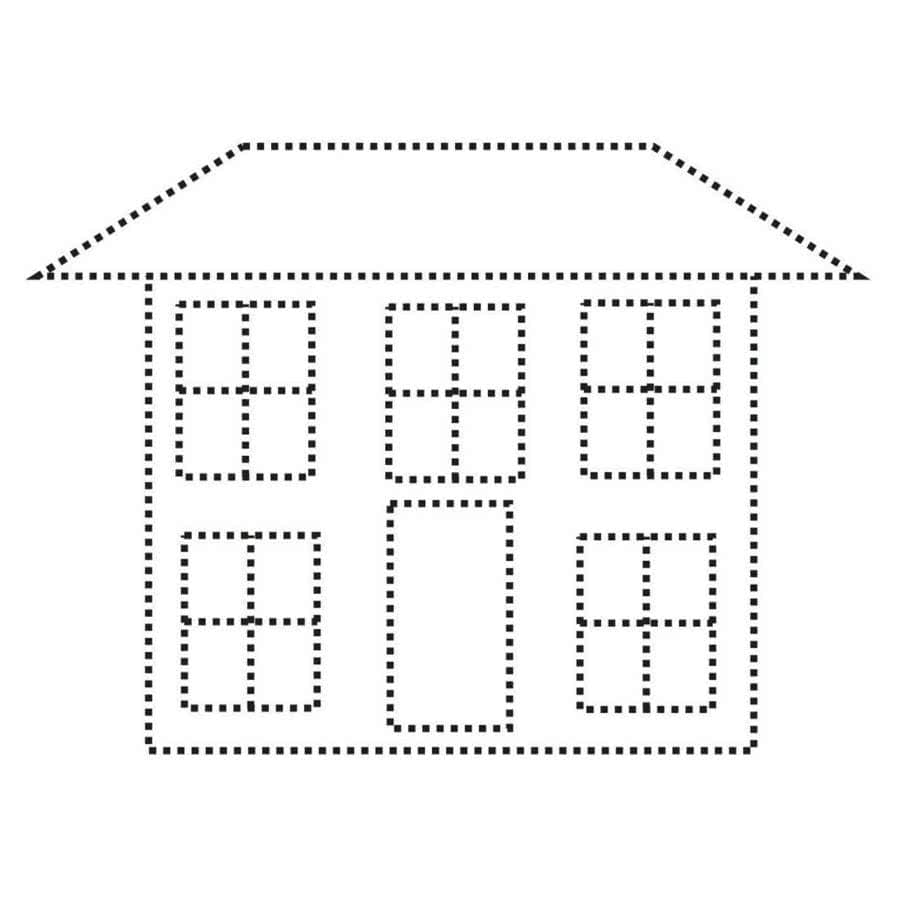 5.  Графическое упражнение «Помоги папе вымыть машину»Обвести по точкам правую часть машины и раскрасить её, как на образце.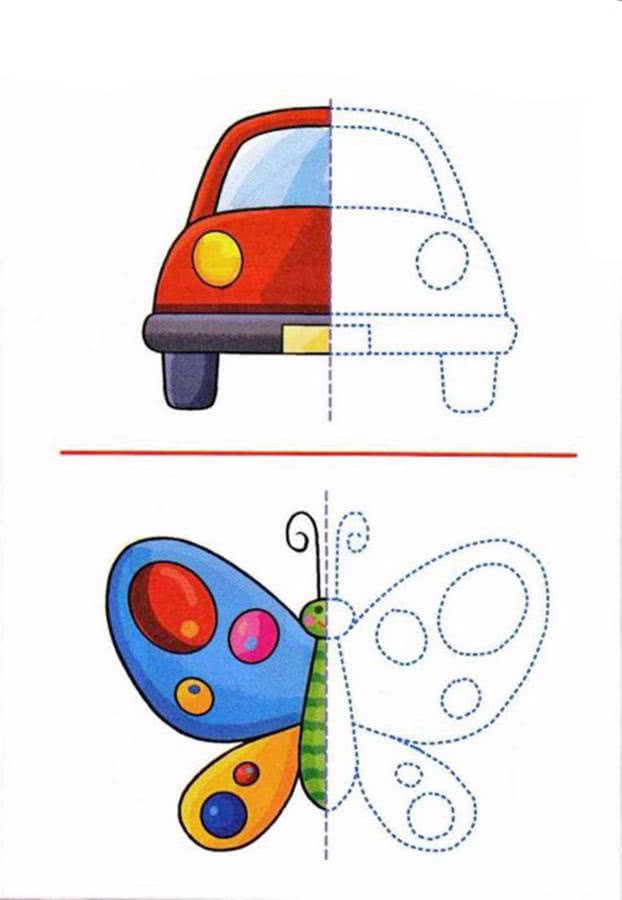 * Закреплять минимальный словарь по теме «Семья»: существительные:   имя и фамилия ребенка, мама, папа, сын, дочь, брат, сестра;                                      бабушка, дедушка, внук, внучка.прилагательные:   большой (-ая), маленький (-ая), старший (-ая), младший (-ая), ласковая, любимая, добрая, заботливая; сильный, смелый, трудолюбивый.глаголы:  сидит, стоит, спит, рисует, шьет, варит, гладит, чинит, стирает, играет, убирает, рассказывает, плачет, смеется, дужит, помогает, идет.                    место жительства:  домашний адрес (город, улица, дом, квартира)обобщающие слова:   семья.   Таким образом, хочется отметить, что детям интересно дома выполнять подобные игровые задания и упражнения, у них формируется мотивация на успех, они торопятся принести в детский сад тетради с заданиями и рассказать, что они дома выполняли, показать сверстниками результаты своего труда. Большинство родителей стали активнее включаться в коррекционно-развивающий процесс и систематически выполнять рекомендации учителя-дефектолога.     В нашем дошкольном образовательном учреждении проводятся различные формы работы с родителями воспитанников с ОВЗ: индивидуальные консультации по запросу родителей, тематические родительские собрания, семинары-практикумы, совместные праздники, проектная деятельность с детьми, мастер-классы по различным образовательным областям и др. Наблюдается увеличение количества родителей, посещающих данные мероприятия ДОУ. Отмечается положительная динамика у воспитанников, которые систематически посещают группу компенсирующей направленности и закрепляют с родителями предложенный материал в домашних условиях.     Способствуя созданию условий для активного участия родителей (законных представителей) в воспитание и обучение дошкольников с ОВЗ, различия в позициях педагогов и родителей по преодолению нарушений в развитии ребёнка могут быть минимизированы.Миронова С.В., воспитатель МБДОУ «Детский сад № 12»г. Чернушка Пермского краяФормы сотрудничества детского сада с отцами воспитанников       Важной социальной задачей, стоящей перед педагогами, является привлечение семьи к сотрудничеству в образовательной деятельности и совместное создании условий для разностороннего развития личности ребёнка - дошкольника. Как показывает практика, родители признают значимость дошкольного учреждения в воспитании детей, но ихроль - не менее, а может быть и наиболее важная. Поэтому нашей задачей в данном направлении является выстраивание эффективного взаимодействия с семьёй, внедрение форм и методов «от работы с родителями» к «сотрудничеству», создание условий для проявления инициативы и активной позиции в воспитательно - образовательном процессе в детском саду.      Учитывая свой многолетний опыт, используя разные формы работы с мамами и папами, организуя различные мероприятия, я могу с уверенностью сказать, что мамы гораздо активнее принимают участие в различных семинарах, конкурсах, выставках, семейных праздниках. Может быть поэтому, работе с папами в детском саду уделяется намного меньше внимания. Однако сегодня для полноценного развития ребенка необходимо непосредственное участие отца в его воспитании. Не все мужчины понимают, насколько это важно. Многие из них порой не допускают мысли, что они будут вовлечены в ежедневную, кропотливую работу по уходу за детьми. А ведь ответственному отцовству нужно учиться!     На мой взгляд, причиной снижения значимости роли отца является то, что мужчины склонны находить себя скорее в работе, чем в семье. При этом они считают, что карьера, зарплата и должность определяют степень их значимости в семье. Однако, в вопросах воспитания отцу принадлежит очень значимая роль: папа может дать то, чего не может мама, – у родителей разные, дополняющие друг друга функции. Ведь каждый малыш нуждается в гармоничном развитии, которое можно получить лишь при наличии обоих родителей. Мама даёт своему чаду нежность и ласку, отец - защиту и уверенность.Заинтересовать пап, привлечь их к нашей работе, а особенно к образовательному процессу учреждения, не так уж и просто. Хотя по результатам нашего анкетирования выяснилось, что многие папы хотели бы принимать участие в воспитании детей, но не знают, как это можно сделать.      Мы столкнулись с проблемой: нигде нет информации как начать работу с папами. Начали с бесед с мамами и детьми. Они как никто другой знают о папах все. Затем зашли на личные странички в интернете, там многое можно узнать по фото, хобби, увлечения. В нашей группе многие папы работают заездами и нам трудно их собрать для беседы. Поэтому я решила создать страничку только для пап своей группы. В этой группе я могу с ними общаться, выкладывать фото детей, выставлять памятки, консультации, буклеты Когда мы все данные обработали, выяснилось, что папы у нас просто клад. Умеют и могут работать руками, могут выступать на праздниках, увлекаются спортом.       В своей практике я часто использую метод проектов. Тогда, решили разработать ряд проектов, где папы смогли бы реализовать все эти качества. Включили следующие проекты: «Сюжетно-ролевая игра в воспитании и развитии ребенка» Родителей разделили на микро-группы, по своему желанию им нужно было выбрать любую игру, изготовить атрибуты и в конце презентовать. Получилось замечательно. Одна группа родителей выбрали профессию фокусника в игре «Цирк» сшили костюм, показывали фокусы детям, те, кто занимался изготовлением атрибутов к игре «Парикмахерская», показывали мастер-класс по прическам для девочек.  К играм по правилам дорожного движения, родители сшили пешеходный переход и костюм работника Гаи, сделали отличный жезл и презентовали это все в поучительной сценке по ПДД.       Следующим проектом был «Нестандартное оборудование в детском саду» для родителей организовали выставку, папы выбрали вид оборудования, который будут изготовлять. В результате проекта у нас пополнилась развивающая среда в группе.       Когда в детском саду объявили конкурсы на летний период: «Лучший участок детского сада», «Лучший цветник», «Лучшая грядка», наши папы решили активно принять участие. Опять же нам помог проект. Папы занимались ремонтом и изготовлением построек на участке, мамы цветником. В результате у нас появились на участке: новая машина, корабль, беседка из ивовых прутьев, мотоцикл из колес, домик красочный для птиц на дереве: с дверью, балкончиком и окнами. На веранде красочные полки из продуктовых ящиков пластиковых. Мамы оформили цветник в виде паровозика, и большой клумбы с лебедями. Наша группа, благодаря стараниям родителей получили два первых места.        Перед Днем Матери пригласили пап в группу и предложили нарисовать вместе с детьми портреты мам. Получилось здорово! В музыкальном зале оформили выставку портретов, провели совместный праздник. Папы с детьми вручили мамам подарки.Приход пап в детский сад важен не только для собственного ребенка, но и для всех детей группы, ведь не секрет насколько высок процент неполных семей, по тем или иным причинам. Общение с папами (мужчинами) для детей из таких семей тоже очень необходимо, опыт наблюдения за взаимодействием, беседа, рассказ, совместная игра, масса вопросов и ответов, все это поможет пополнить социальный опыт ребенка, может дать представление, понимание значения мужского влияния.       Когда в детском саду проходила неделя, посвященная 23 февраля, мы предложили папам прийти вечером в детский сад рисовать с детьми военную технику. В результате в группе появился красочный альбом.       Провели конкурс «Самый лучший папа». Папы выполняли разные задания, мамы в перерывах между конкурсами показали флешмоб на военную тематику. В конце праздника папы получили призы, грамоты. В 2019 году папа одного из воспитанников нашей группы был награжден районной грамотой за активное участие в жизни детского сада, за помощь и воспитание сына.       Была проведена конференция для пап детского сада «Обмен опытом семейного воспитания - воспитание отцов». На конференции отцы познакомились с деятельностью пап Пермского края, состоящих в «Совете отцов» Отцы поделились опытом воспитания своих детей. Один из родителей находился на работе в Ноябрьске, но он прислал видео запись выступления, в котором познакомил с методами воспитания в его семье. Выступление получилось поучительным и интересным.        Ежегодно в нашем детском саду проводится конкурс- презентация «Мой папа лучше всех» К конкурсу готовятся мамы и дети, но в день выступления приглашаются вместе с папами. Папа может посмотреть и увидеть все хорошее о себе. Три семьи из моей группы приняли участие в этом году в данном конкурсе и даже получили призовые места. Сколько интересного мы узнали о папах! Дети смотрели презентации и гордились своими отцами.        О роли отца в воспитании ребенка сегодня говорят не мало. Специалисты области педагогики и психологии отмечают, что очень сложно вырастить полноценную личность, будь – то девочка или мальчик, без отцовского влияния. Ведь отец для ребенка не только родной человек, а образец мужчины, символ мужественности и мужского начала. Папа - определённый пример поведения, источник уверенности в себе и авторитета, олицетворение дисциплины и порядка, наиболее естественный источник познания мира, труда и техники. Именно отцовское воспитание формирует у ребёнка способность к проявлению инициативы, учит противостоянию групповому давлению. Народная мудрость гласит: "Один отец значит больше, чем сто учителей".                                                                                                 Насырова Л.А., воспитатель                                                               МБДОУ «Детский сад № 5»п. Куеда Пермского краяВзаимодействие с родителями в создании дидактических пособий    В настоящее время одно из условий качественной реализации основной образовательной программы в детском саду является сотрудничество родителей и педагогического коллектива детского сада.       Также из важнейших факторов формирования и развития личности ребенка является развивающая среда – среда, в которой ребенок живет, занимается, отдыхает.  Поэтому одним из направлений сотрудничества нашего детского сада с семьями воспитанников является вовлечение родителей в образовательный процесс через обогащение РППС дидактическими играми и пособиями создаваемых в ходе совместной деятельности. Игры создаем в творческих мастерских. Игры позволяют решить такие задачи второй младшей группы.- лепбук «Сказки К.И. Чуковского».Цель. Приобщать к творчеству К. И Чуковского и его произведениям. Развивать зрительное внимание - умение рассматривать иллюстрации, узнавать изображения; развивать слуховое внимание - умение вслушиваться в речь взрослого. Открыть ребенку мир словесного искусства, воспитывать интерес и любовь к авторским книгам, эмоционально откликаться на воображаемые события.Игра «Мыльные пузыри».Цель. Учить выделять особенности предметов на основе способов сенсорного обследования, сравнения. Учить принимать игровую задачу: собирать в правильной последовательности, называть цвет, форму, размер. Сравнивать два предмета, находить, одинаковы, составлять пары.  Игра «Мыло и мыльницы».Цель. Развивать познавательную активность и приобщать к здоровьесбережению (мыло предмет гигиены, после прогулки и туалета, перед приемом пищи необходимо мыть руки). Активизировать речь детей  и называть некоторые свойства и качества предметов и действий, связанные с выполнением гигиенических процедур (мыло: розовое, гладкое пениться, вкусно пахнет и т.д.). Учить раскладывать мыло в мыльницы. Действовать в соответствии с игровой задачей (положить красное мыло в красную коробочку и т.д.).Игра «Угадай, кто позвонил?».Цель. Обогащать словарь детей. Знакомить с видами театров.  Внимательно слушать знакомое произведение, узнавать и называть героев сказки Продолжать учить внимательно слушать говорящего, не перебивать, дослушивать сказку до конца; обогащать словарь ребёнка за счёт звукоподражанийИгра «Книжка раскраска».Цель. Развивать у детей интерес и желание заниматься изобразительной деятельностью. Формировать пространственно образное мышление, становление координации руки и глаза.Игра «Помоги бабушке Федоре найти посуду».Цель. Учить правильно, называть предметы посуды, их назначение. Учить группировать картинки-предметы по их признакам. -  дидактического пособия  "Сказочный слонёнок". Цель пособия совершенствовать тактильные ощущения и восприятия; формировать умения узнавать и называть предметы; развивать речь.
Учить определять, что за предмет, по характерным внешним признакам, то есть по форме. Развивать речь и воображение.        У слона большие уши, он чуть лопоух, 
       Длинный хобот у слона, с ним играем мы всегда.       Достаем из хобота интересные игрушки       Вот такой он, он слон, в нашей группе он живет.        В гости всех он ждёт.1) детям младшего дошкольного возраста можно предложить назвать предмет, сначала достав его через хобот слона.
2) ребенку необходимо, опустив руку в коробку, нащупать предмет и назвать его, не видя, что это конкретно; чтобы дети не путались, сначала можно класть 1 предмет, а потом, когда они поймут как играть, уже несколько. 
Играющим, кроме основного задания, могут быть даны дополнительные:
- описать попавшийся предмет (цвет, размер, вкус, материал) или животное (что оно делает, где живет);
- рассказать, из какой сказки этот предмет или герой;
- описать предмет так, чтобы другие дети отгадали его.
Для совсем маленьких деток можно предложить таким образом выбрать игрушку, с которой он потом будет играть. Для этого им сначала показывают предметы, которые кладутся в коробку, а потом каждый по очереди достает свой предмет.
Примеры игр со "Сказочным слоненком":"Детеныши» животных"Цель: закрепление названий детенышей животных.
В коробку складываются мелкие игрушки: лисёнок, поросёнок, цыплёнок, утёнок, телёнок, зайчонок, котёнок, медвежонок, львёнок. Воспитатель, держа коробку, подходит к детям, предлагает вынуть от туда одну игрушку, показать её всем и громко назвать. Воспитатель добивается, чтобы дети правильно и внятно проговаривали названия детеныша животного: лисёнок, поросёнок, цыплёнок, утёнок, телёнок, зайчонок, котёнок, медвежонок, львёнок. Если кто-либо затрудняется назвать игрушку, воспитатель помогает ему. "Овощи-фрукты"Цель: закрепление знаний о фруктах и овощах. В коробку складываются разные овощи и фрукты. На столе ставят 2 корзины (одна под овощи, другая под фрукты).
Ребенок выбирает один предмет на ощупь, говорит что это,  и вынимает его. Воспитатель спрашивает: «Что это?», ребенок отвечает. Если овощ или фрукт был назван правильно, воспитатель спрашивает: «В какую корзинку положишь». Если ребенок ошибся, воспитатель спрашивает у других детей.            – стенгазета «Новогоднее поздравление».Цель. Создать новогоднюю стенгазету для решения задач по направлениям развития  детей второй младшей группы.       Идёт постоянное обновление РППС в соответствии с образовательными задачами группы.     Таким образом, такое тесное сотрудничество позволяет родителям быть непосредственными участниками образовательного процесса.В ходе совместной деятельности дети получают конкретный продукт деятельности который используют в дальнейшей своей деятельности.Попова Е.Ю., Смирнова Н.Н., воспитателиМАДОУ «Детский сад № 70»ГО ПервоуральскМастер – класс для родителей «Малыш в мире открытий»(использование игровой технологии интеллектуально – творческого развития детей В.В. Воскобовича)Цель: освоение и последующее применение технологии В. В. Воскобовича родителями в домашних условиях. Задачи:1. Показать участникам мастер-класса различные возможности использования игр.2. Дать практические рекомендации по использованию игр в различных видах детской деятельности.3. Познакомить родителей с развивающими играми В. В. Воскобовича, их особенностями, формами и методами работы с играми.4. Воспитывать желание применять полученные знания в игровой деятельности с детьми в домашних условиях.Эффективное развитие интеллектуальных и творческих способностей, а также организация игровой деятельности у современных детей дошкольного возраста – одна из проблем современности. Дети избалованы изобилием и разнообразием игр и игрушек, которые не всегда несут в себе нужную психологическую и педагогическую информацию. Трудности испытывают и родители, и воспитатели.Из опыта работы можно сказать, что развитию интеллектуальных и личностных качеств детей, формированию предпосылок учебной деятельности способствуют игры В. Воскобовича.Использование игровой технологии «Сказочные лабиринты игры» В.В. Воскобовича позволяет развивать интеллектуально–творческие способности детей и учат моделировать, развивают мышление, память, внимание, фантазию, инициативу и изобретательность. С помощью игр решаются сразу несколько образовательных задач.Развивающие игры Воскобовича являются актуальными для детей от 2-х лет и старше.Широкий возрастной диапазон игр достигается за счет того, что каждая игра является комплексной и содержит множество задач, которые доступны как 2-х летним малышам, так и старшим дошкольникам.Игры В.В.Воскобовича так же учитывают интересы ребенка. Дети в ходе увлекательного игрового процесса совершают новые открытия и получают эмоциональное удовлетворение от выполненных задач. На данный момент можно ознакомиться с множеством развивающих игр В.В.Воскобовича и большим количеством пособий по развитию детей дошкольного возраста, которые представлены на выставке. Принципы методики В. В. ВоскобовичаПервый принцип: каждую развивающую игру В. В. Воскобовича сопровождает увлекательная сказка, которая помогает выполнять различные задания и упражнения. Второй принцип: многофункциональность. В игровой форме развивается логика, мышление, память.Третий принцип: заключается в развитии у ребенка творческого начала. К плюсам технологии В. В. Воскобовича можно отнести то, что авторские игры возможно сделать самостоятельно. А сегодня мы с вами попробуем изготовить одну из игр данной технологии«Нетающие льдинки озера Айс».С помощью этой игры у детей будут развиваться:•Математические способности.Игры с геометрическими фигурами способствуют успешному освоению детьми эталонов формы. Выполняя игровые задания, дети учатся считать, отсчитывать нужное количество, знакомится с пространственными отношениями и величиной. Составление одной фигуры из нескольких помогает понять ребенку-дошкольнику соотношение целого и части.•Совершенствование интеллекта.Сортировка прозрачных пластинок тренирует внимание. Конструирование различных фигур развивает мышление. В играх с «Прозрачным квадратом» совершенствуются память и воображение.•Развитие речи.«Прозрачный квадрат» - это игра, в которой формируются почти все виды речевой деятельности. Ребенок, играя, пересказывает сказочную историю, придумывает описательный или сюжетный рассказы, доказывает правильность своих решений.•Развитие творческих способностей.•Развитие мелкой моторики рук.Эта незамысловатая, на первый взгляд игра, на самом деле обладает множеством скрытых возможностей для развития детей!Всё необходимое для изготовления данной игры у вас на столах.Ход мастер класса:Изготовление пластинок:Игра - головоломка состоит из тридцати квадратов, «льдинок». Они выполнены из прозрачных пластин. Одна пластина полностью имеет синий цвет. У остальных фигур лишь какая-то часть окрашена синим. 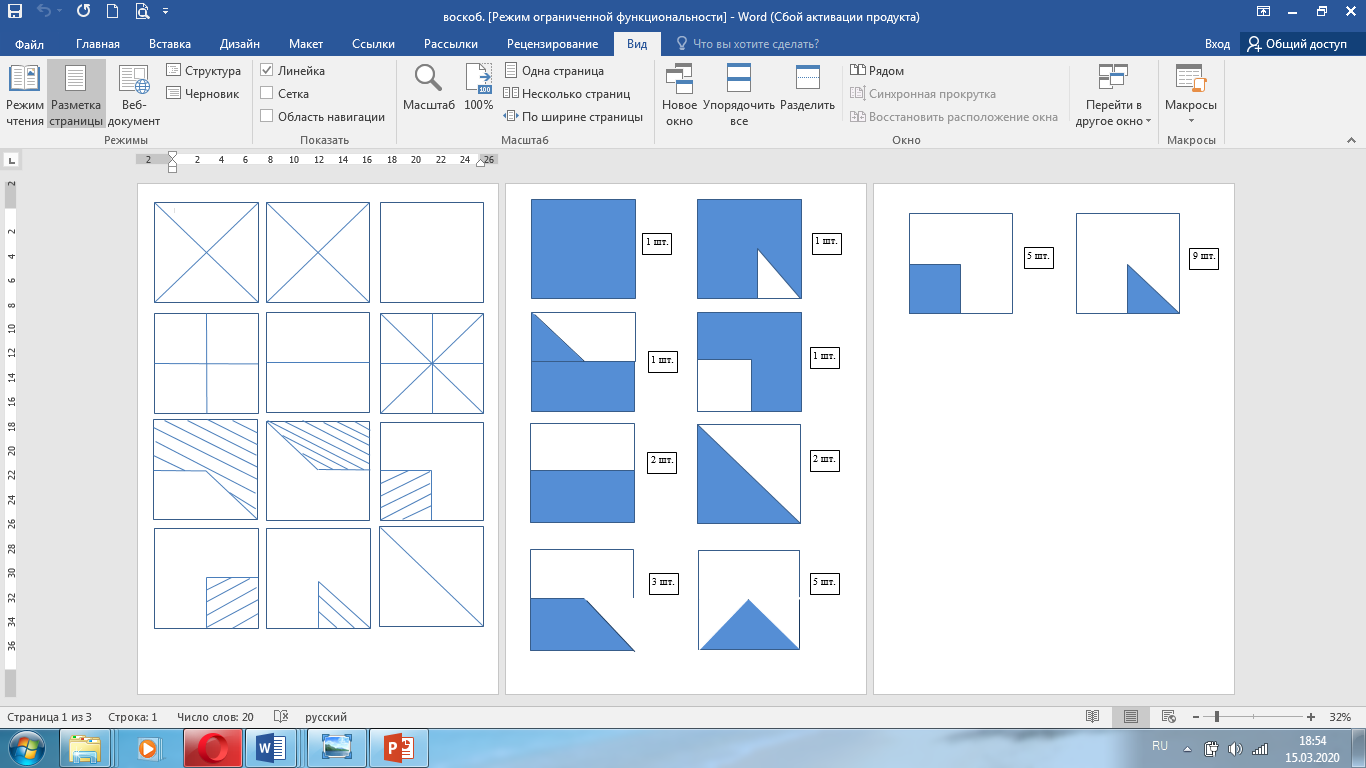 Для изготовления игры нам понадобится прозрачная папка – уголок, разрезаем его на отдельные листы. Каждый лист делим с помощью ручки и линейки на квадраты размером 6*6см. Разрезаем по линиям на квадраты. Основа для игры готова. 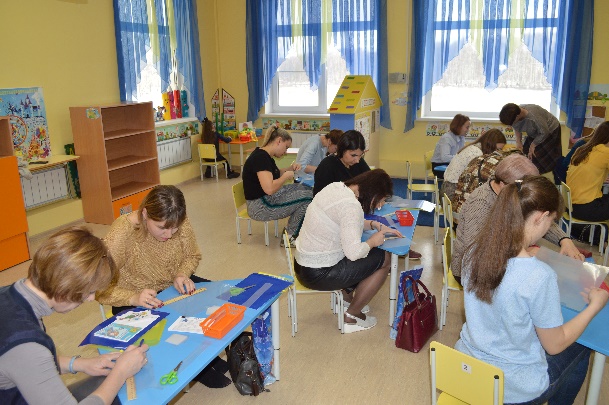 Количество деталей расположено на мольберте. Синюю самоклеящуюся пленку расчерчиваем на квадраты 6*6см., каждый квадрат расчерчиваем, как на схеме (схему показываем). На каждом столе, есть такая схема, чтобы вам было удобно работать. Приступаем к работе. А сейчас вырезаем из синей самоклеющейся пленки необходимые детали для данной игры и наклеиваем их на прозрачные пластины (одна деталь на один квадрат).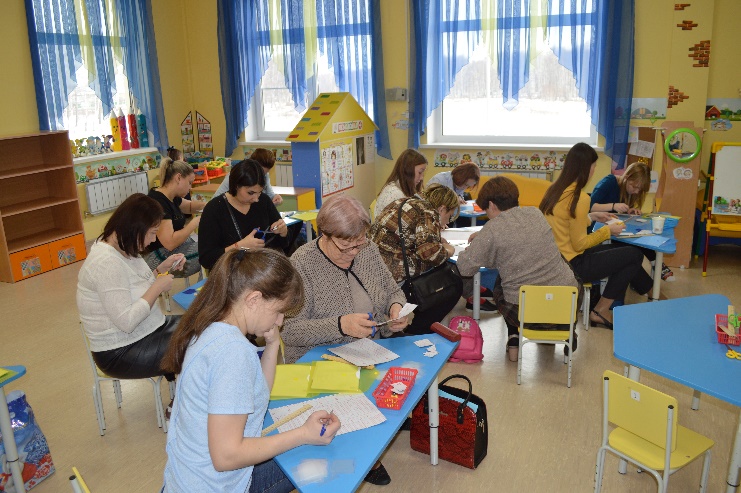 Предлагаем Вам послушать сказку и собрать по схеме нужную фигуру. В играх с «Прозрачным квадратом» необходимо соблюдать два правила:1. При складывании квадратов пластинки накладываются друг на друга всей плоскостью.2. При наложении пластинок друг на друга не допускается совмещение (пересечение) цветных элементов.Участникам мастер-класса предлагается инструкция к игре – это сказочная история об удивительных нетающих льдинках озера Айс (распечатанная книжечка со сказками).Сказка «Лошадка ОШ или первое столкновение с Незримкой Всюсем». Капитан Гусь раскидал крылом Нетающие льдинки, а потом из четырёх пластинок сложил какую-то фигуру.- На что похоже? – спросил он.- На лошадку, - ответил Гео.- Правильно, - сказал Ворон и повернулся к льдинкам: - Лошадка ОШ, помоги Малышу найти дорогу из Фиолетового леса. Довези его до реки…В работе с родителями мы выбрали следующие формы:  Краткое описание технологии «Сказочные лабиринты игры В. В. Воскобовича» и игры «Озеро Айс».Пошаговая инструкция по изготовлению игры «Озеро Айс».Выставка игр В. В. Воскобовича, направленная на интеллектуальное и творческое развитие.Таким образом, посредством данной игры: -Дети познают новое на основе партнерской деятельности, через игру. -У детей развиваются умения по составлению геометрических фигур из частей, понимания соотношения целого и части.-Развивается внимание, памяти, воображение, умение анализировать, сравнивать, творческие способности, речь, мелкую моторику рук, сенсорные способности.-Дети самостоятельно воссоздают силуэты из геометрических фигур.-Знакомятся и закрепляют названия геометрических фигур, их размеры.-Обобщают понятие многоугольник.-У детей формируется умение конструировать предметные силуэты через наложение или приложение пластинок-У детей формируются пространственные отношения целого и частей при делении на 2,3,4,5,6, и более частей.-Воспитывается усидчивость, чувство взаимопомощи, умение доводить начатое дело до конца.Потапова Н. Г., педагог-психологМАДОУ «Детский сад № 92» Камышловский  ГОСемейная лекотека – вариативная форма социализации детей с ограниченными возможностями здоровья и поддержка их родителей (законных представителей).Игра в дошкольном детстве имеет высокое развивающее значение. Сами по себе игры становятся новыми. Большой интерес для дошкольников представляют игры в процессе обучения. Вопрос о природе и сущности игры волновал и до сих пор продолжает привлекать внимание многих исследователей, таких как: Гальперин П.Я., В.Л.Данилова, Запорожец А.В., Эльконин Д.Б..В настоящее время имеется достаточно большая группа детей с ограниченными возможностями здоровья и особыми образовательными потребностями. Объективные клинические обследования не выявляют у группы этих детей грубой патологии, однако они испытывают значительные трудности в усвоении навыков игровой деятельности, трудности в усвоении программ обучения, в адаптации к социальной среде, к условиям дошкольного и школьного учреждений.Социализация детей с ограниченными возможностями здоровья и поддержка их родителей осуществляется в условиях ДОУ № 92 через вариативную форму работы – «Семейная лекотека».Семейная лекотека представляет собой предметно-развивающую среду, ориентированную на стимуляцию игровой деятельности, выявление и коррекцию особенностей развития детей с ограниченными возможностями здоровья в дошкольном возрасте; так же организуется естественное взаимодействие ребенка с членами семьи, в процессе которого формируются базовые структуры личности и развитие различных психических процессов. 	Организация Семейной лекотеки дает возможность семьям получить своевременную помощь в раннем выявлении характера и степени нарушения, определить индивидуальный путь развития и коррекции ребенка, научить родителей взаимодействовать с ребенком, чтобы активизировать его развитие. По сути деятельности Семейной лекотеки, всё взаимодействие происходит в игровой и дружественной форме с возможностями продолжить развитие в домашних условиях, т.е. сплачивает семью, улучшает семейный климат.Участниками Семейной лекотеки являются дети с нарушениями развития или выраженными психогенными расстройствами, а также члены их семей. Вид и природа нарушений развития ребенка могут быть разными: двигательными, умственными, сенсорными, коммуникативными, эмоциональными или поведенческими.Данная форма реализуется с учетом основных понятий и принципов воспитания и обучения детей: принцип педагогического оптимизма, принцип ранней педагогической помощи, принцип коррекционной направленности образования, принцип социально-адаптирующей направленности образования, принцип деятельностного подхода в обучении и воспитании, принцип дифференцированного индивидуального подхода, принцип необходимости специально-педагогического руководства.Ведущими специалистами Семейной лекотеки являются педагог-психолог и учитель-логопед. Они осуществляют работу, направленную на максимальную коррекцию отклонений в развитии у детей; оказывают квалифицированную психолого-педагогическую поддержку родителей и создают условия для активного участия родителей в развитии, воспитании и обучении своего ребенка. В каждом случае, в зависимости от запроса родителей и от диагноза и индивидуальных особенностей ребенка, определяется ведущий специалист, т.е. тот который отвечает за составление индивидуального плана работы с ребенком и семьей, привлекает по необходимости других специалистов, сотрудничает с ними.В работу с ребенком и семьей в рамках адаптивной программы могут быть вовлечены от одного до нескольких специалистов образовательного учреждения (педагог – психолог, учитель – логопед и т.д.), которые договариваются между собой о зоне ответственности и взаимодействия При этом ребенок и родители посещают учреждение 2 раза в неделю. Продолжительность коррекционного занятия составляет до 30 мин, игровые тренинги  от 30 минут до часа, в зависимости от возрастных и индивидуальных особенностей ребенка.Таким образом, семье, обращающейся за помощью к специалистам Семейной лекотеки предлагается следующая схема взаимодействия. Во-первых, родители приглашаются на индивидуальную консультацию, во время которой специалист проясняет проблемы и запросы родителей, выясняет необходимую информацию о семье: ее структуру, некоторые биографические данные, стиль внутрисемейного взаимодействия, информацию о физическом и психическом здоровье ее членов. И данные о ребенке: анамнез–информацию о внутриутробном и раннем развитии, об уровне его социально-бытовой ориентировки, медицинскую информацию и информацию о нарушении развития и проблемах физического здоровья. Специалист ориентирует родителей в вопросах нарушенного и нормативного развития и обсуждает с ними существующие в Семейной лекотеке формы работы.Следующий необходимый этап–знакомство с ребенком и проведение диагностики уровня актуального развития, характера нарушений и характера взаимодействия в родительско-детской паре (игровой сеанс), который проводится в игровой комнате и длится от сорока минут до часа. Родителей просят поиграть со своим ребенком так, как они делают это обычно, с теми игровыми материалами, которые, как им кажется, могут заинтересовать их ребенка. Диагностический игровой сеанс оценивается по двум основным направлениям, содержащим в себе широкий спектр характеристик. Первое–оценка игровой и коммуникационной деятельности ребенка во время сеанса.Второе–оценка игрового и коммуникационного поведения родителей. В первом случае необходимо оценить качество ориентировки ребенка, особенности деятельности, проявления аффективной сферы, сформированность компонентов личности, коммуникативную компетентность. Третье - анализ–взаимодействие ребенка с родителем или заменяющим его взрослым. Основное внимание фиксируется на следующих моментах: чувствителен ли взрослый партнер к сигналам (внешним проявлениям и коммуникационным интенциям) ребенка. Может ли адекватно оценить доступный (и, соответственно, интересный) ребенку уровень игровой активности и присоединиться к ней, способен ли к поддержанию коммуникации на этом уровне. Детально анализируется характер активности взрослого: какие инициативные действия он совершает, привлекая внимание ребенка к себе и к каким-либо объектам, каким способом взрослый реагирует на интенции, какую аффективную окраску имеют его реакции, какие стратегии взрослый выбирает, чтобы контролировать ребенка и каким образом разрешает спорные вопросы и конфликты. Каким образом, и в какой степени, проявляется отношение к личности ребенка. И на какую активную деятельность взрослый способен для стимуляции развития ребенка.На основании результатов обследования и запросов родителей составляется индивидуальный план работы (маршрут сопровождения) с семьей и обсуждается с родителями во время следующей консультации. Ее основной целью является сориентировать родителей в актуальном состоянии и уровне развития ребенка, и сформировать, совместно с родителями, план психолого-педагогического сопровождения.Организация и деятельность Семейной лекотеки  имеет практическую ценность для всех участников образовательных отношений: для родителей: получение практико-ориентированной помощи в вопросах взаимодействия, воспитания и развития детей дошкольного возраста; для педагогов: повышение уровня профессиональной компетентности в части эффективного взаимодействия с детьми дошкольного возраста, в том числе с ОВЗ; создание эффективной системы обобщения и распространения инновационного опыта по основным каналам диссеминации; для детей дошкольного возраста, не посещающих образовательные организации: развитие и реализация возможностей ребенка в процессе специально - организованного взаимодействия ребенкас родителями и окружающим миромСписок литературыМиллер С. / Психология игры. С.-Пб., 1999г – 200с..Мустакас Кларк. Игровая терапия.  — СПб.: Издательство «Речь», 2000 г. — 282 с.Спиваковская  А.  С. / Психотерапия: игра, детство, семья (1 том). — М., 2002 г. – 464 с.Сафиуллина Р.В., воспитательМБДОУ ПГО «Детский сад № 51», Полевской ГОПсихолого-педагогическое сопровождение родителей в ДОУПроблема становления психолого-педагогической компетентности родителей – одна их наиболее актуальных в системе дошкольного образования.  Кто он современный родитель? Чем отличается от родителей прошлого? Осознает ли свою ответственность за воспитание ребенка, считает ли своей обязанностью создание условий для его полноценного личностного развития? Готов ли к организации жизнедеятельности своего ребенка? С этими вопросами неизбежно сталкивается каждый думающий педагог входе решения воспитательных задач, обеспечивающих личностное развитие каждого ребенка.Современная семья отличается рядом особенностей, прежде не свойственных ей и обусловленных спецификой социально-экономических отношений, влиянием разных факторов (совокупности обстоятельств, причин, условий) на семейные ценности, устои. Эти особенности имеют место в разных сферах семейных отношений и оказывают разное влияние (позитивное, негативное) на реализацию воспитательной функции семьи.Современный родитель должен владеть основами знаний о развитии личности ребенка, обладать определенной аналитико-диагностической культурой, способностью проектировать достижения детей как образовательные, так и личностные,       стать посредником между ребенком и социокультурным пространством, «переводчиком» с языков культуры на языки индивидуального восприятия.    Компетентность родителя – сложное индивидуально-психологическое образование, возникающее на основе интеграции опыта, теоретических знаний, практических умений и значимых личностных качеств, обусловливающее готовность родителя к реализации воспитательной функции.  Компетентность родителя выражает «единство его теоретической и практической готовности к осуществлению родительской деятельности».Характер взаимоотношений детей дошкольного возраста и их родителей зависит от множества факторов. Обозначим наиболее значимые, те, которые достаточно серьезно влияют на развитие ребенка в дошкольном возрасте. К ним относятся: личностные особенности родительской фигуры, формы поведения родителей в семье и за ее пределами, личностные особенности ребенка, педагогическая компетентность родителей, уровень их образованности; качество эмоциональных связей в детско-родительских отношениях, средства воспитательного воздействия, применяемые родителями и другими взрослыми; вовлеченность ребенка в жизнедеятельность семьи, степень удовлетворения актуальных потребностей ребенка в семье. Поведение ребенка основано на субъективной, бессознательной  оценке происходящего вокруг него, и часто оно соответствует системе семейных взаимоотношений.Родители должны быть подготовлены к адекватному восприятию перемен в поведении ребенка, ясно осознавать неизбежность личностного участия в перестройке семейных взаимоотношений. Параллельное ведение процесса взаимодействия с детьми и родителями позволяет получить и довести до родителей информацию о том, как ребенок воспринимает семейную ситуацию в целом, как воспринимает родителей. Родители получают возможность следить  за динамикой детского поведения.Этому служит психолого-педагогическое сопровождение родителей. Основной задачей психолого-педагогического сопровождения родительской группы является изменение неадекватных родительских позиций и стиля воспитания, оптимизация форм родительского воздействия, обогащение знаниями о психологии семейных отношений и психологических закономерностях развития ребенка, помощь в выстраивании детско-родительских отношений, стимулирующих развитие личности ребенка.  Взрослые учатся воспринимать ребенка, изменяя представление о нем, расширяя палитру воспитательных приемов, которые потом апробируются в повседневной жизни.Психолого-педагогические условия – это непрерывная, систематическая поддержка родителей в воспитании детей, уход педагогов от авторитарной системы взаимодействия с детьми и их родителями.     Обеспечение психолого-педагогических условий развития компетентности родителей позволит формировать позитивные отношения между участниками воспитательно-образовательного процесса, строить гибкую систему событий, основанную на интересах и потенциальных возможностях ребенка, чтобы через ряд лет он стал полноценным субъектом человеческого общества.Родительская компетентность предполагает рефлексию взрослыми воспитательной роли, собственного опыта взаимоотношений с ребенком. Для этого родители должны переосмыслить свои воспитательные установки и стереотипы мышления, раскрыть свои внутренние резервы.Работа родительской группы строится в соответствии с общими принципами групповой работы. Актуализируется психотерапевтический потенциал группы. Групповая психотерапия создает специфические условия для раскрытия внутриличностной и внутрисемейной проблематики участников посредством моделирования и анализа группового межличностного взаимодействия. Моделирование конфликтных ситуаций позволяет родителям увидеть свою семейную жизнь глазами ребенка, встать на его точку зрения, почувствовать то, что чувствует ребенок. Эмоциональное переживание проблем и конфликтов, создает условия для проявления новых, более адекватных форм эмоционального реагирования и поведения в целом, формирует и отрабатывает целый ряд специальных навыков.Конечно, существуют факторы, которые осложняют работу с родителями: желание найти легкие ответы на трудные вопросы, отсутствие опыта группового взаимодействия, стереотипы мышления и поведения, разный уровень образования, разная степень заинтересованности в работе и др.Среди методов психолого-педагогического сопровождения семьи важное место занимает совместная семейная терапия. На совместных занятиях детей и родителей много игр. Известно, что существенным психологическим признаком игры является одновременное переживание условности и реальности  создавшейся ситуации. Человек знает, что играет, и в то же время ведет и чувствует себя так же, как в действительности. Поэтому игра служит не только задачам обучения и тренировки, но и коррекции. Родители проводят время с ребенком, играют с ним. Это дает возможность ребенку почувствовать свою значимость, а родителю – побывать в роли ребенка.Большое внимание уделяется раскрепощению участников группы, выявлению их эмоциональности, непосредственности, открытости, эмпатии, интуиции, способности радоваться. Родители начинают по-другому воспринимать и ощущать неудачи и радости, учатся сотрудничать с ребенком, вместе что-то создавать. В совместной игре отрабатываются навыки общения, устанавливаются цивилизованные и продуктивные формы проявления детской и родительской агрессивности, формируется культура общения, и все это естественным образом переносится за пределы группы, в реальную семейную жизнь. Принятие личностных качеств и поведенческих  проявлений ребенка способствует гармоничному развитию дошкольника.Скрипова Н.В., воспитатель МБДОУ «Криулинский детский сад №3» МО Красноуфимский округМастер-класс «Укрепление партнерства ДОУ и семьи через социо-игровые технологии»Цель: повышение профессионального мастерства педагогов в процессе ознакомления с опытом работы по применению социоигровой технологии во взаимодействии с родителями дошкольников.Задачи:1. Познакомить участников мастер — класса с методами и приёмами социоигровой технологии, применением их при взаимодействии с родителями дошкольников. 2. Сформировать представление у педагогов о возможностях применения социо- игровой технологии при организации работы с родителями воспитанников3. Повысить уровень профессиональной компетентности педагогов, их мотивацию на системное использование в практике социоигровой технологии.4. Вызвать у участников мастер-класса интерес к социоигровой технологии и желание развивать свой творческий потенциал.5. Рефлексия собственного профессионального мастерства участниками мастер – класса.Ход мастер – класса:Здравствуйте, уважаемые коллеги.Сегодня я хочу представить опыт работы нашего ДОУ по взаимодействию с родителями и познакомить вас с новой технологией по укреплению партнерства ДОУ и семьи – это технология СИТ (социо-игровая технология). Сам термин социо-игровая технология объясняется так: «организация занятий как игры между микрогруппами (малыми социумами – отсюда и термин «социо-игровая»). Авторы технологии педагоги новаторы – Вячеслав Михайлович Букатов и Андрей Петрович Ершов. Новизна использования данной технологии заключается в том, что она впервые применяется для работы со взрослыми людьми, имеющими сво	й собственный социальный опыт, свое мировоззрение.Сущность СИТ: В.М. Букатов говорит: «Мы не учим, а налаживаем ситуации, когда их участникам хочется доверять друг другу и своему собственному опыту,  в результате чего происходит эффект добровольного обучения, тренировки и научения». Главная цель нашего педагогического взаимодействия с родителями воспитанников через социо-игровую технологию – побуждение их к социальной активности и саморазвитию, сплочение детско-родительского коллектива. Результатом применения данной технологии является:— сплочение детско-родительского коллектива группы;— увеличение количества семей участвующих в жизнедеятельности группы  и ДОУ, в различных интеллектуальных и творческих конкурсах;—повышение педагогической компетентности родителей воспитанников.С уверенностью можно утверждать, что использование социоигровой технологии, помогает решать педагогические задачи, учит родителей самостоятельно добывать знания. Важно, что при этом каждый получает возможность почувствовать себя в ситуации успеха!У классика (опера П. И. Чайковского «Пиковая дама») есть такие слова: «Что наша жизнь? – игра!». Взяв это утверждение за основу, мы нашли такой «инструмент» взаимодействия с родителями дошкольников, как социоигровая  технология (СИТ). Родители – играя как в детстве – будут лучше понимать своих детей. Можно провести прямую зависимость между социоигровой технологией и личностно–ориентированной моделью общения с родителями, с использованием приемов работы в малых группах – взрослые как дети: и слушают, и делают, и говорят. Благодаря этому каждый родитель сам формирует систему представлений  о воспитании своего ребенка и естественным образом у него возникают педагогические знания.Универсальность методов и приёмов СИТ заключается в том, что их можно использовать как в разных формах работы с родителями (родительское собрание, на отдельно взятых мероприятиях).Если в традиционной педагогике воспитатель  выполняет   роль   «музыканта – исполнителя», а родители, чаще всего – роль зрителей, то в социоигровой педагогике их роли меняются: родители сами становятся мыслящими «исполнителями», а педагог дирижером.Сегодня мы на практике ознакомимся с приёмами данной технологииПервый прием, с которым мы с вами познакомимся называется «Работа в группах». У каждого из вас на столе лежит одна из частей разрезной картинки. Вы собираете из них картинку, тем самым определяя состав группы. Собравшись в группы, вы сообщаете об этом одновременным хлопком. Таким образом у нас получилось 4 микрогруппы. Есть такой прием, который авторы социоигровой технологии назвали «Разведчики».Вам нужно посмотреть друг на друга, первый с кем вы встретитесь глазами, будет вашей парой, с которой вы беретесь за руки и встаете рядом.Его применяют для подготовки работы в парах, например: для проведения тренинга; для  практической отработки какой-либо педагогической ситуации.Прием «Волшебная палочка»Приглашаю первую микрогруппу, которая собрала картинку «помидор», встать в круг. Одним из приемов СИТ является «Волшебная палочка». Здесь важно сказать, что волшебной  палочкой может стать любой предмет, который есть под рукой, он передается от человека к человеку, при этом дается определенное задание. Задание будет простое. Вам нужно назвать ваш любимый семейный праздник.(Педагог передает участникам мастер-класса карандаш, участники называют ответы).Сейчас усложним задание, вы называете ваш любимый семейный праздник и говорите, почему именно.(Педагог передает оставшимся участникам мастер-класса карандаш, участники называют ответы).Сейчас я показала вам, как работает один из приемов СИТ, а вы в это время озвучили золотые правила СИТ: (обращает внимание на слайд)1. Почему нравится праздник? Потому что вы двигались (на дне рождения – танцы, Новый год – игры и т.д.)2. Почему нравится Новый год? Потому что его можно праздновать и дома, и в гостях, и на улице, и в кафе.3. Естественно, раз праздник семейный, то и празднуют его небольшой группой.Вот такие три правила заложены в основе СИТПрием «Видимо не видимо».Приглашаю выйти вторую микрогруппу, которая собрала картинку «лошадь».1 шаг: Я даю микрогруппе  карточку, на которых разбросаны буквы (п а к е р - репка )Вам нужно найти название сказки  (с родителями дошкольников этот прием работает хорошо).  Когда найдете название, вслух его не произносите, вместо этого применим следующий прием.Прием «Оживление».Вам надо показать название сказки, а другим  микрогруппам – угадать его.Прием «Говорим хором».Среди родителей могут быть люди, которые затрудняются, которые не могут говорить на аудиторию, боясь допустить ошибку, сказать неверно. Работая в микрогруппах, им помогает  хоровая работа. Педагог говорит микрогруппам: «Кто знает ответ, встаньте и скажите его хором». Если какая-то из микрогрупп ошибается, то ошибка не будет выглядеть слишком вызывающе (можно будет к ней отнестись с некоторым юмором), не оставит у участников неприятного осадка, а  значит, ее легче исправить. Давайте поиграем. Играть будет третья микрогруппа, которая собрала картинку «корова». Я буду называть пословицу о труде, а вы хором должны ее закончить.- «Кончил дело — гуляй… (смело)»;             - «Терпенье и труд все … (перетрут)»;             - «Без труда не выловишь и …(рыбку из пруда)»;             - «Дело мастера … (боится)»;            - «Любишь кататься — люби…( и саночки возить)»;            - «Семь раз отмерь, один…(раз — отрежь)»;            - «Землю красит солнце, а человека… ( — труд).И последний прием, который я хочу вам показать, это «Шапка «Вопросов и ответов». Для этого я приглашаю четвертую микрогруппу, которая собрала картинку «мяч».  Часто трудно вызвать родителей на дискуссию, но вопросов у них всегда много. Этот прием предполагает, что родители пишут свои вопросы на листочках и их опускают в шапку, а потом эти же вопросы они вытягивают сами и вынуждены на них отвечать. Вопросы могут быть самые разнообразные, в том числе по возникающим в группе проблемам и педагогическим ситуациям. Таким образом, родители сами найдут ответы на интересующие их вопросы, а вы будете выступать в роли режиссёра.Каждый из членов микрогруппы пишет вопрос и опускает в шапку. Затем по очереди вы вытягиваете вопрос и отвечаете.Например, какие вопросы могли бы задать вы, уважаемые коллеги?  ( Что значит СИТ? Что обозначает термин социоигровая? Какие приемы социоигровой технологии вы запомнили? Что было сложным? Какой из приемов вы используете или будете использовать в своей работе?).  III. Рефлексия: Подведем итог нашей работы:Как вы считаете, основной смысл «СИТ – социоигровой технологии» – это …Что получили Вы как педагоги от мастер-класса?…В заключение нашего мастер – класса, мне бы хотелось отметить, что:Любая технология, методика, прием – это всего лишь нижняя «планка», всего лишь «почва» для личных методических поисков и личностного процветания.Один из педагогических парадоксов заключается в том, что чем продуманнее и умнее технология, методика – тем бездумнее вынужден следовать по ней воспитатель. Социоигровой подход, на наш взгляд, достаточно эффективно помогает практикам этот парадокс благополучно преодолевать.Хайбрахманова З.Г., воспитатель МБДОУ №7Артёмовский ГОМастер-класс «Активные методы взаимодействия педагога с родителями» «Чтобы узнать ребенка,надо хорошо знать его семью»В.А. СухомлинскийАктуальность мастер-класса объясняется стремлением педагогов повысить качество и эффективность работы с родителями.Цель мастер-класса: способствовать повышению мотивации участников мастер-класса в использовании представленных приемов и методов работы при проведении родительских собраний.Задачи мастер-класса:продемонстрировать участникам мастер-класса использование активных форм работы с родителями;показать возможность формирования представления о новых формах проведения родительских собраний;выяснить целесообразность применения использованных приемов и методов.Форма проведения мастер-класса: интегрированное (лекционно-практическое) занятие.Ожидаемые результаты:участники мастер-класса будут погружены в процесс знакомства и применения методов и приемов работы классного руководителя, направленных на совершенствование форм работы с родителями; поймут их важность и необходимость для современного воспитания школьников;практический выход: информационный лист, содержащий перечень наиболее удачных приемов, используемых в работе с родителями, а также советы классным руководителям для подготовки и проведения родительских собранийХод мастер-класса - Добрый день, уважаемые  коллеги!- Улыбнитесь те, кто сегодня пообедал.- Помашите ручкой те, кто очень устал.- Подмигните те, кто немножко волнуется.     Своё  выступление мне бы хотелось начать с интересной  притчи.
Притча о мудром воспитании.
        Как-то в одно селение пришёл и остался жить старый мудрый человек. Он любил детей и проводил с ними много времени. Ещё он любил делать им подарки, но дарил только хрупкие вещи. Как ни старались дети быть аккуратными, их новые игрушки часто ломались. Дети расстраивались и горько плакали. Проходило какое-то время, мудрец снова дарил им игрушки, но ещё более хрупкие.        Однажды родители не выдержали и пришли к нему:- Ты мудр и желаешь нашим детям только добра. Но зачем ты делаешь им такие подарки? Они стараются, как могут, но игрушки всё равно ломаются, и дети плачут. А ведь игрушки так прекрасны, что не играть с ними невозможно.- Пройдёт совсем немного лет, - улыбнулся старец, - и кто-то подарит им своё сердце. Может быть, это научит их обращаться с этим бесценным даром хоть немного аккуратней? - Как вы думаете, кто же может исполнять роль мудреца для современных родителей? (учитель)- Кто может дать им урок, подтолкнуть к правильному решению? (учитель)            Сегодня я хочу представить Вашему вниманию мастер-класс «Активные методы работы с родителями».  Коллеги, на моём мастер- классе я попрошу  Вас выступить в роли родителей.           Родители являются социальными заказчиками школы, а потому должны активно участвовать в воспитательном процессе школы и класса в частности. Что греха таить, работа с родителями часто строится по остаточному принципу. А встречи сводятся либо к вызовам в школу по не самым приятным поводам, либо к родительским собраниям, где, по сути, происходит разбор полётов. Это, конечно, тоже необходимо. Другой вопрос, какие формы использовать классному руководителю при взаимодействии с родителями, чтобы работа была результативной.            Некоторые из форм  всем знакомы:Посещение семьи Переписка с родителями Родительское собрание Вовлечение родителей в школьное самоуправлениеРолевые игры           При работе с родителями,  возникает ряд проблем:  начиная со среднего звена, падает процент посещаемости родительских собраний,  а также зачастую родители, придя на собрание, стараются избежать всякой активности  (высказать собственное мнение, подать реплику, задать вопрос, показать собственные знания по теме), не желая показаться некомпетентными в вопросах воспитания, боясь ошибиться, отвечая на вопрос, и т.д.        Самое сложное в работе с детьми – это работа с их родителями. Для того, чтобы совместная работа была интересной, вовлекала каждого родителя, чтобы мамы и папы не жалели о потерянном времени и не смотрели на часы во время собрания, нужно выбирать  активные методы взаимодействия.        Не зря подмечено «Скажи мне – и я забуду, покажи мне – и я запомню, дай мне сделать – и я пойму»    Конфуций.Итак, рассмотрим некоторые методы взаимодействия педагога с родителями.            Родители все разные, большинство уставшие, молчаливые, пассивные. Как с ними поздороваться. Можно предложить такой интересный метод – приветствие «Найди похожих», цель которого – преодоление неловкости, создание весёлой, непринуждённой обстановки, сплочение.Проведение:– Я буду говорить фразы, кому они подходят – встают.Кто пришел в брюкахКто пришел в юбкеУ кого есть наручные  часыКто сегодня завтракалУ кого есть сотовый телефон-  Отвечая на следующую фразу я попрошу Вас выйти и образовать круг.У кого в семье один ребёнок (образовался круг)                                                     «Возьми салфеток»Участники тренинга стоят в общем кругу. По кругу передается пачка бумажных салфеток со словами: «Возьмите, пожалуйста, себе немного салфеток».После того как все взяли салфетки я произношу следующую фразу: «Теперь я попрошу Вас представиться и сообщить о себе столько фактов, сколько каждый из вас взял салфеток». (Разбирая салфетки, кто-то поскромничал и взял всего одну салфетку, а кто-то не поскромничал и взял порядка 5  салфеток)          По результатам данного упражнения родители узнают, у кого когда день рождения, узнают  о хобби друг друга, выявляются,  те кто любит танцевать, кто любит петь, а кто увлекается спортом и много других интересных моментов из личной жизни друг друга.      Давайте посмотрим ещё один из активных методов работы над темой. Называется он «Баба-Яга».    Приглашаются 4 родителя за стол.- Кто такая Баба-Яга? (сказочный персонаж)- Что значит «ягать»? (с древнерусского «ягать» значит ругаться)- Как ее обычно изображают? (изображается в виде лохматой плохо одетой женщины)- Как вы думаете, всегда ли баба – Яга была такой? Если нет, то, как дошла до такой жизни?Задание -  предлагается исправить портрет бабы –Яги.В результате могут быть подрисованы прическа, макияж, бижутерия.                                                                   «Запрет»Ведущий: Посмотрите, пожалуйста, на свои стулья, у кого на стуле окажется геометрическая фигура  треугольник-  выходит ко мне - Вы ребенок.  А у кого в руках окажется круг – будет мамой. Мать ребенка очень о нём заботиться: следит за тем, чтобы он не вымазывался, чтобы не заболел. Запрещает прыгать ребенку по лужам, бегать по улице, прикасаться к палочкам на улице, собирать камни и тянуть их в рот и т.д.Рассмотрим всё перечисленное на конкретном примере. 
Ты – маленький ребенок. Вы с мамой спешите в школу. Ребёнок  очень энергичный, любознательный, задающий кучу вопросов.- Мама, а что там такое, посмотри! – говоришь ты.- Некогда, смотри под ноги, вечно спотыкаешься! Что ты крутишь головой!
Перестань глазеть! (Завязываю глаза платочком)Вы бежите дальше, и встречаете по дороге подругу мамы и, взрослые быстро обмениваются  последними новостями. Ты внимательно слушаешь, а потом говоришь:- Мама, а кто такой дядя Юра?- Ты что вмешиваешься во взрослый разговор? И вообще ты чего уши развесила, как не стыдно! Закрой свои уши! (Завязываю платочком уши)Мама прощается с подругой, и вы бежите дальше.- Мам, а меня Машка ждет в школе, которая…- Отстань! Ты что разболталась, некогда сейчас, мы опаздываем! Можешь ты помолчать! Закрой рот! (Завязываю платочком рот)Ребенок уже молчит, но начинает на ходу поднимать какую-то веточку. Мама кричит:
- Что у тебя за руки, что ты их все время куда-то суешь, не можешь без этого! Выброси сейчас же! Убери руки! (Завязываю руки платочком)Но тут ребенок начинает скакать, задирать ноги. Мать в ужасе кричит на неё.- Ты где этому научилась? Это что такое? Перестань дрыгать ногами! Стой смирно! (Завязываю платочком ноги)Ребенок начинает хныкать. Мама продолжает на неё кричать:
- Что ревешь?! Что ты плачешь, я тебя спрашиваю? Нечего реветь! Позоришь меня! Я кому сказала – перестань реветь, ты слышишь меня! (Завязываю платком сердце).
Ведущий: Посмотрите на этого ребенка, сможет ли он в этом состоянии эффективно общаться со сверстниками, удовлетворять свои потребности, развиваться полноценно. Эти все действия и слова родителей негативно влияют на развитие ребенка, но в каждом случае можно найти компромисс.Родители находят компромисс для решения сложных ситуаций:
- Не завязывать глаза или уши - разговаривать спокойным голосом, не ругаться;- Не завязывать рта - выслушать ребенка;- Не завязывать руки - помыть руки после прогулки;
- Не завязывать ноги - обуть резиновые сапоги;- Не завязывать сердце – выслушать и понять ребенка.Ведущий: вместе мы с вами нашли варианты решения проблемы. Нельзя запрещать ребенку, познавать окружающий мир, только в познании окружающей среды и в общении с родителями, ребенок развивается и это влияет на социализацию ребенка.Продолжается работа с «Бабой- Ягой»          После того как родители  выполнят задание, они должны продемонстрировать результат и объяснить, как они видят ситуацию. После чего подводится итог – выбирается самая красивая новая Баба-Яга.          Конечно, не обязательно на собрании рисовать с родителями Бабу-Ягу, а приём можно использовать, например, при обсуждении темы «Школьная форма», «внешний вид учащихся», «портрет двоечника», «прогульщика»…любую проблему можно «обрисовать».         Родители сначала смущаются, не ожидают, что им придётся что-то творить во время собрания, выходить в круг, рисовать, смеяться, но потом все увлекаются общим делом, начинается откровенная доверительная, а иногда даже, весёлая беседа.           Продемонстрированные методы мы можем использовать на уроках при работе с детьми, а также при работе с коллегами во время проведения семинаров, круглых столов.          Я  понимаю, что невозможно охватить необъятное, и невозможно знать и уметь всё, а потому и символом моей работы с родителями  я выбрала знак бесконечности.           Предлагаю Вам 8 (символ бесконечности) начальных тезисов, которые Вы должны продолжить.          Чем полнее будут Ваши мысли, тем точнее я пойму,  а нужны ли такие и подобные методы работы с родителями.1. А я  и не подозревал (а), что...2. Мне понравилось...3. Мне не понравилось…4. Я бы посоветовал (а)...5. Я научился (ась)...6. Меня разочаровало...7. Были предоставлены...8. Желаю всем учителям в предстоящей работе с родителями...Чащухина М.В., воспитатель МКДОУ «Натальинский детский сад № 4»МО Красноуфимский округОрганизация клуба выходного дня «В здоровом теле - здоровый дух!»            Одними из главных задач, стоящих перед педагогами детских садов, являются сохранение и укрепление здоровья детей и педагогическое просвещение родителей.Для реализации этих задач в текущем учебном   году  в подготовительной группе Натальинского детского сада начал функционировать  клуб выходного дня «В здоровом теле – здоровый дух!».            Клуб создан с целью установления сотрудничества детского сада и семьи в вопросах формирования и привития детям навыков здорового образа жизни, повышения педагогической компетентности родителей.     Основными принципами работы клуба являются добровольность, компетентность, соблюдение педагогической этики.  Первоначально было разработано Положение о клубе выходного дня, составлен примерный план работы. С родителями и детьми были проведены беседы по безопасности, разработаны листовки с рекомендациями по обучению детей ходьбе на лыжах.            Работа клуба выходного дня началась с тренировки на школьном стадионе. Укрепив свои навыки лыжной подготовки, проверив силы, участниками клуба было принято решение совершать прогулки в лес. Но сначала мы с детьми  еще раз попробовали свои возможности  и дошли просто до леса. А вот в новогодние каникулы состоялся первый поход в лес. Пришли не только дети, но и мамы, папы, братья и сестры наших воспитанников. В лесу нашли удобное место для привала – стол со скамейками. Папы разожгли небольшой костер. Все вместе попили чая с принесенными вкусняшками.         В следующее воскресенье детей ждал сюрприз: из леса на поляну вышел Дед Мороз. Вместе с Дедом Морозом дети танцевали, играли, пели песни. Уходя, Дед Мороз подарил детям подарочки.        Мы считаем, что работа клуба приносит большую пользу всем его участникам. Лыжные прогулки -  одно из доступных физических и приятных оздоровительных мероприятий. Они не требуют каких-то специальных навыков и умений. Во время таких прогулок мы получаем положительные эмоции. Прогуливаясь по заснеженному лесу, мы не только наслаждаемся красивыми пейзажами, но и получаем мощный заряд энергии и хорошего настроения. Наша нервная система укрепляется, что способствует нормальному и спокойному сну.          Во время лыжных прогулок улучшается работа сердечно-сосудистой и дыхательной системы, улучшается циркуляция крови, кровь обогащается кислородом, улучшается питание всех органов и систем, активизируются обменные процессы в организме.              Прогулка на лыжах — это отличная закаливающая процедура, которая вдобавок развивает нашу выносливость. Прогулка по лесу дает нам возможность надышаться фитонцидами хвойных деревьев. Именно они помогают нам повысить иммунитет и избежать простудных заболеваний. Их летучие вещества способствуют стимуляции кроветворения и деятельности сердечно-сосудистой системы, усиливают биотоки головного мозга, снимают головную боль и усталость, улучшают самочувствие и настроение, снижают уровень сахара в крови.      Мы отметили, что наши дети стали более самостоятельными, спокойными, сдержанными. Родители больше внимания стали уделять своим детям, стали больше общаться с детьми, с нами.           Неформальная обстановка таких походов способствует установлению доверительных отношений между родителями, детьми и педагогами. Родители вспоминают свое детство, делятся секретами  своего семейного воспитания.Формируются коммуникативные навыки детей: они учатся взаимопомощи, общению со сверстниками и взрослыми, учатся терпению, выдержке. Учатся делиться с другими, что тоже немаловажно.              Семейный клуб - это перспективная форма работы с родителями, учитывающая актуальные потребности семей и способствующая формированию активной жизненной позиции участников процесса, укреплению семьи, передаче опыта в воспитании детей.        Работа клуба будет продолжаться еженедельно по выходным дням. Мы уже планируем, чем будем заниматься, когда снег растает. Хочется надеяться, что любовь к здоровому образу жизни останется у детей навсегда.Шаманаева Г.Г., воспитательСП детский сад № 42 МАДОУ детский сад «Росток»                                                              Новоуральский ГООсознанное родительство - самое эффективное и гармоничное
      У каждого человека есть своя модель семьи и родительства. И родители живут и строят семейную жизнь в соответствии со своими представлениями, о том какая должная быть семья. Разумеется, все семьи отличаются друг от друга, и не существует модель семьи «в чистом виде». Но можно выделить наиболее характерные черты, которые во многом и определяют взаимоотношения родителей, подходы к воспитанию детей, образ жизни семьи.        На основании анализа интервью с матерями и отцами исследователям НИУ ВШЭ профессором Ж. Черновой и доцентом М. Шпаковской было выделено несколько моделей современного родительства.  Осознанное родительство начинается с понимания собственной модели родительства и модели партнера.       Проблемы современных родителей во взаимоотношениях часто возникают из-за несхожести их моделей семьи и родительства.Родительство как репродукция. В этом случае рождение и воспитание детей воспринимаются родителями как естественные функции семьи и брака. Соответственно, основная забота  по воспитанию детей ложится на мать, т.к. в этой модели семьи считается, что материнство – это естественная функция и обязанность женщины. Отец чаще представляется некомпетентным в деле заботы о ребенке. По моим наблюдениям в нашей группе таких семей становится все меньше и меньше. Отцы принимают активное участие в воспитании детей 24%.Родительство как подтверждение гендерно-нормативной роли. Основной принцип –все должно быть «как у людей».    Роли матери и отца традиционны. Женщина занята воспитанием и уходом за ребенком, а мужчина воспринимается как «кормилец», иногда оказывающий отдельную и разовую помощь. Чем больше соответствие«нормативной гендерной роли», тем больше удовлетворенность женщины своей «социальной ролью матери».Мужчины чувствуют удовлетворенность от родительства, если успешно справляются с ролью «добытчика», а также от самого факта отцовства, от чувства признания их символического авторитета в семье. Процент такой модели родительского поведения составляет примерно 45%  в нашей группе.Родительство как обязанность.   В этом случае родительство воспринимается как набор задач, которые необходимо выполнить ради ребенка. Роль родителя ощущается как трудная, часто ограничивающая возможности и личную свободу. Модель семьи в отношении родительства – это долг и ограничения. Матери чувствуют себя «разрывающимися» между детьми и другими обязанностями. Материнство воспринимается как ограничение, связанное с нехваткой свободного времени, трудностями в построении карьеры, невозможностью заняться собой. Восприятие родительства как обязанности часто служит источником стресса, эмоционального напряжения, а также семейных конфликтов родителей. Процент подобного родительства составляет в гуппе примерно15%.
Родительство как один из жизненных проектов. Родители планируют рождение ребенка в соответствии с другими жизненными планами  (получение образования, карьерные перспективы, жилищные условия, материальное благополучие, уровень  потребления и т.п..   Родительство  является сферой самореализации наряду с другими областями жизни (профессия, хобби и увлечения), выстроено вокруг интересов и благополучия ребенка, а также успешного совмещения родительских и профессиональных обязанностей.  В этой модели  родительства  часто активно участвуют  родственники, помогающие  родителям в  заботах о ребенке. Также родители охотно прибегают  к услугам разных организаций  по образованию  и  развитию детей, тщательно  выбирают  поставщиков  этих услуг. Родители совместно обсуждают  распределение  обязанностей  и  планы по воспитанию ребенка. В нашей группе процент таких родителей составляет примерно 15%.                       .
Родительство как сфера самореализации
Родительство является способом личностной реализации. Но в отличие от предыдущей модели поиск баланса между профессиональной сферой и родительством отсутствует.
Этот тип родительства характерен чаще всего для матерей, которые делают выбор в пользу материнства, которое представляется им сферой самореализации, эмоциональной теплоты и свободы. Профессиональная сфера оплачиваемого труда воспринимается как рутинная, монотонная, изнуряющая  и  эмоционально холодная.  Успехи  ребенка рассматриваются  как персональные   достижения  матери, ее способность  «профессионально»  заниматься  воспитанием и развитием ребенка. Таких родителей в нашей группе 1%.        
Модель  воспитания  ребенка  в  семье  значительно  зависит  от  удовлетворенности супругов браком. А удовлетворенность браком повышается, если в семье существует одинаковая модель родительства. при высокой степени удовлетворенностью браком чаще встречается  демократический  стиль воспитания детей;при средней или низкой удовлетворенности браком чаще используются менее эффективные стили воспитания: попустительский или авторитарный.Модель семьи может меняться со временем – происходит это, чаще всего, из-за различных внешних обстоятельств. Например, в кризисных ситуациях может происходить переоценка существующих взаимоотношений, изменение системы ценностей, пересмотр целей и смыслов, могут изменяться ожидания от других членов семьи.
Если члены семьи имеют общие взгляды и ценности, то кризисные ситуации разрешаются наиболее гармонично и конструктивно, возникшая проблема воспринимается членами семьи как общая и, как следствие, прилагаются общие усилия для ее преодоления.Якимова Т.Ю., воспитатель МАДОУ детский сад 8,ГО Красноуфимск	Основы взаимодействия с родителями воспитанников в детском садуСемья - это особого рода коллектив играющий в воспитании основную, долговременную и важнейшую роль.-малая группа, члены которой связаны брачными или родственными отношениями, общностью быта и взаимной моральной ответственности;-исторически конкретная система взаимоотношений между супругами, между родителями и детьми;-микромодель общества для ребенка, оказывающаяся важнейшим фактором в выработке системы социальных установок и формирование жизненных планов.	Воспитательный потенциал семьи составляют:-личный пример родителей, их авторитет, основанный на активной гражданской позиции.-образ жизни семьи, ее уклад, традиции, внутрисемейные отношения;-разумная организация свободного времени и досуга семьи.	Основные функции современной семьи:-репродуктивная,-культурная,-хозяйственно-бытовая,-социально-психологическая,-коммуникативная,-воспитательная.	Направления взаимодействия детского сада с семьей воспитанника.-создание условий для полноценного и качественного образования ребенка в дошкольной образовательной организации (ДОО) и семье;-содействие в укреплении веры родителя в своего ребенка и в себя, как компетентного родителя;-активное вовлечение родителей в образовательно-воспитательный процесс ДОО;-обеспечение физического, психологического здоровья, интеллектуального, эстетического развития детей в ДОО и семье.В законе предусмотрено, что в решении сложных многоплановых задач, связанных с реализацией федерального государственного образовательного стандарта дошкольного образования (ФГОС ДО), важная роль принадлежит семье. В статье 44 Закона «Об образовании в РФ» определены права, обязанности и ответственность родителей за образование ребенка. В связи с этим возникает необходимость по–новому взглянуть и на взаимодействия дошкольной организации с родителями с целью создания единого образовательного пространства «семья-детский сад» для их равноправного и заинтересованного партнерства. Преимущества системы взаимодействия педагогов с родителями в условиях реализации в ФГОС ДО неоспоримы и многочисленны:Во-первых, это положительный эмоциональный настрой педагогов и родителей на совместную работу по воспитанию детей.Во-вторых, это учет индивидуальности ребенка.В-третьих, родители самостоятельно могут выбирать и формировать уже в возрасте то направление в развитии и воспитании ребенка, которое они считают нужным.В-четвертых, это возможность реализации единой программы воспитания и развития ребенка в ДОУ и семье.Как показывает опыт, эффективное взаимодействие с родителями достигается на основе личностно-ориентированного, адресного и индивидуального подхода с учетом конкретных запросов семьи и проблем развития и обучения ребенка. При этом используются традиционные педагогические методы: наблюдение, диагностика типового семейного состояния, беседы, анкетирование, изучение продуктов детской деятельности.Важно, чтобы работа с родителями детей раннего возраста носила системный характер. В целом при организации взаимодействие с родителями детей раннего возраста эффективными для моей работы   являются следующие формы работы:анкетирование («Давайте познакомимся», «Подготовка детей к детскому саду», «Что такое сенсорное развитие»);познавательные формы  (консультации, беседы, групповые собрания, мастер-классы, памятки «Адаптация ребенка в детском саду», «Сенсорное развитие детей раннего возраста»);досуговые формы (праздники, утренники- «Праздник мам», «Встреча нового года»);наглядно-информационные формы (уголок родителей, информационные листы, памятки, буклеты, папки-передвижки, дидактические игры).Особое место занимают выставки работ родителей и детей «Моя мама мастерица», «Новогодняя игрушка», «Мама-солнышко в доме», «Эти забавные животные».Основы взаимодействия с родителями в детском саду необходимо заложить с первых дней посещения ребенка. Если совместно с родителями пройти этап адаптации к детскому саду, вовлечь их в формирование развивающей предметно-пространственной среды (тема по сенсорному развитию в данном случае очень подходит родителям, она интересна и понятна, а детям важна как необходимый этап развития), разжечь в них желание участвовать в конкурсах, в досуговых мероприятиях, вовлекать родителей в образовательный процессРаздел 2. Развитие культуры чтения как базовой составляющей функциональной грамотности современных школьников.                                                                             Зибирева Н.В., учитель-логопед                                                                           Вотинова О.А., воспитательМБДОУ «Детский сад «Созвездие»г. Чусовой Пермского краяМастер-класс для родителей  «Использование игровых приёмов для закрепления правильного звукопроизношения»Цель: повышение компетентности родителей в вопросах речевого развития дошкольника. Задача: -познакомить с игровыми приемами в закреплении правильного звукопроизношения;-показать взаимосвязь развития речи и мелкой моторики;-активизировать позицию родителей в вопросах развития и обучения своего ребенка. Ресурсы: игровое поле для выполнения игровых заданий. Ход мероприятия:1 часть-вступление " О значении речи". Хорошая речь – важнейшее условие всестороннего полноценного развития детей. Чем богаче и правильнее у ребенка речь, тем легче ему высказать свои мысли, тем шире его возможности в познании окружающей действительности, содержательнее и полноценнее отношение со сверстниками и взрослыми, тем активнее осуществляется его психическое развитие. Актуальность проблемы формирования звукопроизношения у детей с нарушениями речи определяется тем значением, какую играет правильная речь в психическом развитии ребенка и готовности его к обучению в школе. Формирование правильного произношения зависит от способности ребенка к анализу и синтезу речевых звуков, т.е. от определенного уровня развития фонематического слуха, обеспечивающего восприятие фонем данного языка. Необходимо учесть, что сложное нарушение звукопроизношения может повлечь за собой целый ряд серьезных осложнений и вызвать другие дефекты устной и письменной речи ребенка. Нарушение фонематического восприятия приводит к тому, что ребенок не воспринимает на слух (не дифференцирует) близкие по звучанию и сходные по артикуляции звуки речи.Среди наиболее часто встречающихся нарушений речи, можно назвать фонетико-фонематическое недоразвитие речи. Отставание в развитии фонематического слуха и фонематического восприятия создаёт серьёзные препятствия для успешного усвоения программного материала по чтению и письму, так как оказываются недостаточно сформированными практические обобщения о звуковом составе слова, которые у ребёнка с нормальным речевым развитием вырабатываются задолго до обучения в школе.Преодоление фонетико-фонематического недоразвития достигается путем целенаправленной логопедической работы по коррекции звуковой стороны речи и фонематического недоразвития.   Для повышения эффективности коррекционной работы с детьми, старшего дошкольного возраста с фонетико-фонематическим недоразвитием речи, необходимо включать игры и игровые упражнения, так как игра является ведущим видом деятельности в дошкольном возрасте. Дидактические игры повышают умственную активность, совершенствуют звуковую культуру, формируют просодические элементы, активизируют и обогащают словарный запас, повышают эмоциональную активность. Все мы родом из детства, и мы приглашаем Вас поиграть. Прошу выйти к нам и встать в круг, давайте возьмемся за руки и передадим друг другу свое хорошее настроение.Собрались все дети в круг.Я – твой друг и ты - мой друг.Крепко за руки возьмемсяИ друг другу улыбнемся.Предлагаем пройти за столы.Предоставляем вашему вниманию дидактическое пособие по коррекциизвукопроизношения и варианты игр.Предлагаем вам первую игру  "Мы играем – рифмы подбираем".  Для этого нам нужны 2 желающих, цель этой игры соотнести картинки, подходящие по рифме, (см.приложение 1).Как вы думаете, родители, что можно развивать этой игрой? (Развивать фонематический слух, внимание, четкость произношения).     Следующая игра "Определи первый звук в слове", цель игры для каждой картинки нужно подобрать букву, с которой начинается слово.   Предварительно определив, какой первый звук слышится в названии картинки, (см. приложение 2).  Предоставляем третий вариант игры "Веселые звуки", цель этой игры подбор слов с заданным звуком. Из предоставленных картинок вы должны убрать ту, в названии которой нет звука "Ш" и "Б" (см. приложение 3).Предлагаем Вам игровое упражнение по автоматизации и дифференциации поставленных звуков " Веселые дорожки", ведем пальчиком по дорожке и тянем нужный звук, либо соединяем закрепленный звук с гласным звуком, (см.приложение 4).     И у нас последний вариант игры "Угадай, сколько звуков" по развитию артикуляционного аппарата я пропиваю звуки «АУ», «АУИ», «ЭЫО» и задаю вопрос: -Сколько звуков я произнесла? -Какой первый (второй, третий) звук? (см. приложение 5).    Уважаемые родители! Сегодня вашему вниманию были предложены варианты игр, как вы думаете, какие психические процессы помогли нам справиться с этими заданиями? (Память, мышление, внимание).    Игры, в которые мы поиграли, вырабатывают у ребенка умение правильно употреблять в речи поставленные звуки, контролировать свою речь, формирует фонематические процессы, развивает психические процессы.  Всё это делает коррекционную работу наиболее разнообразной, поддерживает интерес к логопедическим занятиям, помогает наиболее качественно подготовить детей к школе.Кузнецова О.В., воспитательМАДОУ № 39 «Гнездышко»ГО БогдановичТехнология «Сторисек», как средство формирования культуры чтения и интереса к детской книге у детей дошкольного возраста. Дети с самого раннего детства сталкиваются с художественным словом. Мы часто используем в речи различные потешки, стихи, читаем малышам детские книжки. Но чем старше становится ребенок, тем реже родители берут в руки книги, чтобы познакомить их с миром литературы. Это увлекательное занятие заменяют телевизор и компьютер. Они все реже берут в руки книги, их не интересуют даже иллюстрации в них. А, тем не менее, как отмечал, в своих работах, великий педагог, философ Василий Александрович Сухомлинский: «Чтобы подготовить человека духовно к самостоятельной жизни, надо ввести его в мир книг».В настоящее время, в эпоху компьютерных игр, когда детей сложно увлечь чтением педагоги в детском саду используют разные современные технологии. Одним из таких средств является технология «Сторисек». «Сторисек» в переводе с английского языка означает «мешок историй». Проект был разработан в Великобритании в 1994 году Нейлом Гриффитсом, доктором филологии, автором книг по методологии обучения детей в дошкольном и школьном возрасте. Нейл Гриффитс считает, что сначала нужно решить вопрос «Как помочь ребенку стать читателем?», а потом уже «Как научить ребенка читать?». Чем больше ребенок слушает, тем быстрее у него формируется навык читателя и развивается стимул к самостоятельному чтению. По мнению Нейла Гриффитса не дети должны много читать вслух, а взрослые. «Сторисек» помогает сделать процесс чтения жизненной потребностью детей, создавая доброжелательную комфортную атмосферу общения с книгой в кругу близких им людей. «Сторисек» дает детям возможность насладиться чтением, увлечься прочитанным, сочетая познавательное с увлекательным. Цель технологии «Сторисек»: разноуровневый и разносторонний подход к книге в рамках общеобразовательных целей и задач, получение удовольствия от самой книги и от совместного громкого чтения. Задачи «Сторисека»: - чтение интересных книг, - расширение кругозор, пополнение и расширение словарного запаса, развитие навыков осмысленного чтения,- навыков обсуждения художественного произведения, социально-нравственных навыков,- формирование чувства уверенности в себе и стимулирование, поддерживание интереса к книге.В отношении детской грамотности «Сторисек» затрагивает такие аспекты, как: расширение общего словарного запаса, словарного запаса собирательных имен существительных, формирование позиционной терминологии, навыков правильного словоупотребления, установления зависимостей, применения аллитерации, чувства ритма, чувства рифмы, положительного подражания, прогнозирования и программирования.Что же это за «мешок историй», что в мешке? Это настоящий полотняный мешок, внутри которого находится хорошая художественная иллюстрированная детская книга с дополнительными материалами. Дополняют художественную книгу мягкие игрушки, реквизиты, научно-популярная книга по теме, аудиокассета или компакт-диск, языковая игра, шпаргалки для родителей. Игрушки и дополнительные реквизиты оживляют книгу, развивают словарный запас и связную речь, помогают изучить образ главных героев книги, а также развивают понимание прочитанного. Игрушки сторисека – это главные герои художественной книги, а реквизитами могут быть бытовые предметы из книги, предметы обихода или окружающей среды. В мешок можно положить маски, костюмы для инсценировки книги или мелкие игрушки, с помощью которых ребенок может устроить свой маленький театр. Научно-популярная книга также должна соответствовать тематике детской художественной книги и дополнять ее познавательными фактами. В аудиозаписи ребенок может прослушать книгу несколько раз, а благодаря многократному прослушиванию и проговариванию развиваются навыки осмысления звучащей речи, пересказа и рассказывания. Словесные игры также должны быть связаны с содержанием художественной книги, они помогают обогащать и расширять словарный запас малышей. Работа по внедрению технологии «Сторисек» проводится в три этапа. Подготовительный этап: Определяется произведение детской художественной литературы, которому посвящается «Сторисек». Критерии отбора книги: серьезное художественное произведение, качественные иллюстрации, произведение, удобное для громкого чтения, доступный и интересный уровень книги для детского восприятия, любимая книга детей, книга, рекомендуемая родителями или  педагогами. На этом же этапе подготавливается мешок для комплекта материалов. Причём мешок может быть изготовлен совместно с родителям и детьми.  В мешок подбираются следующие компоненты:  игрушки, являющиеся прообразами героев произведения (к ним относятся: мягкие или резиновые игрушки, игрушки от «киндер-сюрпризов», фигурки от пальчиковых, кукольных театров, маски), а также научно-популярная книга на тему, близкую к художественному произведению, DVD-диск по теме книги, дидактические игры, разрабатываются «Шпаргалки для взрослых» (родителей, педагогов) в виде малых печатных форм типа буклетов, в которых могут быть вопросов для беседы по книге, биография писателя - автора книги в интересных фактах и другое.Следующий этап работы – основной. На основном этапе ведётся работа с художественным произведением, она предполагает: чтение произведения; организацию диалога до, во время и после прочтения книги; разыгрывание содержания книги при помощи игрушек, во время чтения или после.  На основном  этапе проводятся игры с элементами театрализации, в которых дети проигрывают сюжеты художественного произведения, героями театрализованных игр могут быть как игрушки, так и сами дети. Проводится чтение или проговаривание произведения по ролям.  Следующая часть работы основного этапа – это работа с научно-популярной книгой. Она предусматривает    развитие связной речи и коммуникативных навыков детей, а также способность к программированию самостоятельных высказываний, можно предложить детям поделиться своими впечатлениями о названии, обложке, иллюстрациях книги. Заострить внимание на содержании и алфавитном указателе, рассказать, как они помогают ориентироваться в книге. Научить детей самостоятельно пользоваться различными книжными указателями. Прочитать часть книги и спросить детей, что они смогли понять. Попросить рассказать о своих знаниях по теме, выписать понравившиеся детям факты, красиво оформить и раздать родителям.   Составить с детьми список вопросов, на которые хотелось бы, получить ответ. Заканчивает основной этап - работа с аудиокнигой, здесь можно организовать: коллективное прослушивание аудиокниги с одновременным завершающим рисованием героев, или изготовление закладки для  книги. Последний завершающий этап предусматривает коллективный показ понравившегося отрывка или всей сказки с использованием любых видов театра, а также выбор нового произведения для организации последующих «сторисеков». Проект «Сторисек» предоставляет педагогам большие творческие возможности.Таким образом, использование данного метода помогает нам прививать любовь к чтению детской книги, формирует более глубокое и осмысленное понимание содержания литературного произведения, а также позитивно влияет на развитие речи детей – в звукопроизношении, выразительности и связной речи.Малкова Е.С., Озорнина Н.В., воспитатели МАДОУ № 39ГО БогдановичЧтение художественной литературы как средство развития речи и формирования предпосылок к обучению грамоте у детей старшего дошкольного возрастаВ ФГОС ДО результат дошкольного образования представлен целевым ориентирами, которые направлены на то, чтобы ребенок на этапе завершения дошкольного образования достаточно хорошо овладел устной речью, мог выразить свои мысли и желания, мог использовать речь для построения речевого высказывания в ситуации общения.Роль художественной литературы в развитии речи и формировании предпосылок к обучению грамоте дошкольника велика. Литературное произведение является образцом правильной и культурной речи, если ребенку читают, он воспринимает, а затем и воспроизводит художественную речь, пополняет активный словарь.Ведущая роль в развитии ребенка принадлежит семье. Именно семья обеспечивает те условия, от которых зависит первоначальное и последующее развитие ребенка. К сожалению, в большинстве семей чтению художественной литературы предпочитают смотреть мультфильмы по литературным произведениям,  в домашних библиотеках детей находятся до пяти книг, соответствующих возрасту ребенка, большинство семей редко (1 -2 раза в год) посещают театры и библиотеку со своим ребенком, а также редко читают дома, ссылаясь на недостаток времени. Художественная литература сопровождает человека с первых лет его жизни и в педагогике рассматривается как средство умственного, нравственного и эстетического воспитания, она оказывает огромное влияние на развитие и обогащение речи ребенка. К.Д. Ушинский отмечал, что книга в дошкольном возрасте имеет важное значение в воспитании ребенка, к его приобщению к родному языку. Е. А. Флёрина говорит, что литературные произведения дают готовые языковые формы, словесные характеристики образа, определения, которыми ребёнок может оперировать в дальнейшем, средствами художественного слова он практически осваивает грамматические нормы языка. По мнению Н. С. Карпинской в рассказах дети понимают лаконичность и точность языка, в стихах – музыкальность, напевность, ритмичность русской речи, в сказках – меткость, выразительность.Именно художественная литература выступает на дошкольном этапе, как эффективное средство речевого развития ребенка. Приобщение ребенка к книге позволяет заложить базовую основу его общей культуры. Помогает ребенку быстро и заинтересованно познать окружающий мир, впитывать и проживать огромное количество впечатлений, учит перенимать нормы поведения окружающих, подражать, в том числе героям книг. Главная ценность старшего дошкольного возраста это высокая эмоциональная отзывчивость на художественное слово, способность ярко переживать описанные события. Восприятие художественной литературы рассматривается как активный процесс, предполагающий не пассивное созерцание, а деятельность, которая воплощается во внутреннем содействии, сопереживании героям, в воображаемом перенесении на себя событий, «мысленном действии», в результате чего возникает эффект личного присутствия, личного участия в событиях. О. И. Никифорова выделяет в развитии восприятия художественного произведения три стадии: непосредственное восприятие, воссоздание и переживание образов (в основе – работа воображения); понимание идейного содержания произведения (в основе лежит мышление); влияние художественной литературы на личность читателя (через чувства и сознание).Интерес к книге у ребенка появляется рано. Вначале ему интересно перелистывать странички, слушать чтение взрослого, рассматривать иллюстрации. С появлением интереса к картинке начинает возникать интерес к тексту. В старшем дошкольном возрасте дети начинают осознавать события, которых не было в их личном опыте, их интересуют не только поступки героя, но и мотивы поступков, переживания, чувства. Эмоциональное отношение к героям возникает на основе осмысления ребенком всех событий произведения и учета всех характеристик героя.Умение воспринимать литературное произведение, осознавать наряду с содержанием и особенности художественной выразительности не возникает спонтанно, оно формируется постепенно на протяжении всего дошкольного возраста. У детей с помощью взрослого также формируется способность анализировать содержание и форму произведения. При ознакомлении дошкольников с художественной литературой используются разные приемы формирования полноценного восприятия произведения детьми: выразительное чтение воспитателя, беседа о прочитанном, повторное чтение, рассматривание иллюстраций, объяснение незнакомых слов .В круг детского чтения старшего дошкольного возраста входит несколько групп произведений.Произведения русского народного творчества и творчества народов мира. Малые формы фольклора: загадки, пословицы, поговорки, песенки, потешки, пестушки, небылицы и перевертыши; сказки.Произведения русской и зарубежной классической литературы. Произведения современной русской и зарубежной литературы.При обсуждении прочитанного литературного произведения уделяется внимание формированию навыков участия в коллективной беседе, способности к ее восприятию, умению включаться в диалог по указанию педагога. Особая роль обучения пересказу в формировании связной монологической речи детей подчеркивается многими исследователями, при этом совершенствуется структура речи, произношение, усваиваются нормы построения предложений и целого текста. Обучение пересказу способствует обогащению словарного запаса, развитию восприятия, памяти и внимания. Использование текстов детской литературы позволяет эффективно проводить работу по воспитанию «чувства языка» - внимания к лексической, грамматической и синтаксической сторонам речи, способности оценивать правильность высказываний с точки зрения соответствия их языковой норме. Формирование у детей навыков построения связных развернутых высказываний включает в себя:Усвоение норм построения такого высказывания (тематическое единство, соблюдение последовательности в передаче событий, логической связи между частями - фрагментами рассказа, завершенность каждого фрагмента, соответствие его теме сообщения и др.).Формирование навыков планирования развернутых высказываний; обучение детей выделению главных смысловых звеньев рассказа-сообщения.Лексико-грамматическому оформлению связных высказываний в соответствии с нормами родного языка. Реализация указанных задач проводится с использованием разных методических приемов. Игровые приемы направлены и на активизацию внимания, восприятия, формирование слухового и зрительного контроля за содержанием высказывания. Постепенно дети учатся располагать предложения в логической последовательности, находить в тексте опорные слова, что является следующей ступенькой к умению последовательно строить собственное сообщение, которое должно иметь начало, продолжение, конец.Таким образом, можно сделать вывод, о том, что ребенок вначале  воспринимает, а затем воспроизводит художественную речь, пополняет активный словарь. Из книги ребёнок узнаёт много новых слов, образных выражений, его речь обогащается эмоциональной и поэтической лексикой. Литература помогает детям сформировать умение излагать своё отношение к услышанному, используя сравнения, метафоры, эпитеты и другие средства образной выразительности. Чтение литературных произведений способствует пополнению словарного запаса, преодолению грамматических нарушений и как следствие развивает связную речь.Новоселова К.Ю, учитель-логопед МАДОУ детский сад 14ГО КрасноуфимскВлияние устного народного творчества на развитие речи детей раннего возраста	Ценность фольклора заключается в том, что с его помощью взрослый легко устанавливает с ребенком эмоциональный контакт. В.А. Сухомлинский считал сказки, песни, потешки незаменимым средством пробуждения познавательной активности, самостоятельности, яркой индивидуальности. И действительно, ласковый говорок прибауток, потешек вызывает радость не только у малыша, но и у взрослого, использующего образный язык народного поэтического творчества для выражения своей заботы, нежности; веры в ребенка. Применение устного народного творчества возможно лишь при широком включении в жизнь детей раннего возраста произведений словесного фольклорного творчества русского народа различных жанров и разностороннем использовании их в педагогическом процессе. Исходя из этого, знакомство детей с фольклорными произведениями способствует развитию их речи, пополнению и обогащению их словарного запаса. Обращение к хорошо знакомым, любимым детьми жанрам фольклора (например, колыбельная песня) обеспечивает эффективность формирования самостоятельной речи дошкольников. Использование всех доступных детям жанров русского фольклора в развитии, воспитании и обучении младших дошкольников позволяет детям приобретать необходимые умения и навыки для использовании их в речевом общении, театрализованных, сюжетных играх. Через устное народное творчество ребенок не только овладевает родным языком, но и, осваивая его красоту, лаконичность приобщается к культуре своего народа, получает первые впечатления о ней. Произведения русского народного искусства через особую форму отношения к воспринятой действительности, через богатую тематику, содержание разносторонне воздействуют на ребенка, учат образно мыслить, в обычном предмете или явлении видеть необычное, закладывают основы эстетической культуры, формируют уважение к результатам деятельности многих поколений и умение творчески применять полученный опыт в нестандартных ситуациях. На этом возрастном этапе исследователи отмечают большой интерес детей к произведениям устного народного творчества. Определено влияние произведений словесного творчества народа на образность и выразительность речи детей. Выявлены возможности формирования творческих умений в процессе освоения художественных речевых образов произведений фольклора, пути развития родной речи с помощью словесного творчества народа. Народ – непревзойденный учитель речи детей. Ни в каких других произведениях, кроме народных, мы не найдем такого идеального расположения труднопроизносимых звуков, такого удивительно продуманного сведения рядом слов, едва отличающихся друг от друга по звучанию. Доброжелательное подтрунивание, тонкий юмор потешек, дразнилок, считалок – эффективное средство педагогического воздействия, хорошее «лекарство» против лени, трусости, упрямства, капризов, эгоизма. Для развития речи ребенка следует шире использовать фольклор во всех его формах. Для младших дошкольников – это, прежде всего, сказки, заклички, потешки, загадки. В устном народном творчестве, как нигде больше, сохранились особенные черты русского характера, присущие ему нравственные ценности, представление о добре, красоте, правде, храбрости, трудолюбии, верности. Все это мы можем увидеть в русских народных сказках. Именно они являются прекрасным материалом для обучения детей младшего дошкольного возраста развитию речи. Персонажи сказок хорошо знакомы детям, их черты характера ярко выражены, мотивы поступков понятны Язык сказок очень выразителен, богат образными сравнениями, имеет несложные формы прямой речи. Все это позволяет вовлечь ребенка в активную речевую работу. Очень хорошо использовать театрализованные игры, игры-драматизации, сюжетные игры на темы знакомых детям фольклорных произведений. Они проходят по известному детям сюжету, но оставляют малышам простор для творчества, импровизации. К.И. Чуйковский в книге «От двух до пяти» говорил о том, что «всевозможные народные песни, сказки, пословицы, поговорки, загадки, составляющие любимую умственную пищу дошкольников, лучше всего приобщают ребенка к основам народной речи». Кроме того, он отмечал, что «совершенствует, обогащает и гуманизирует детскую психику, так как слушающий сказку ребенок чувствует себя ее активным участником и всегда отождествляет себяс тем из ее персонажей, кто борется за справедливость, добро и свободу. В том-то деятельном сочувствии малых детей благородным и мужественный героям литературного вымысла и заключается основное воспитательное отношение сказки».Игры – импровизации воспитывают положительные черты характера детей, разнообразят детский досуг, формируют фантазию, расширяют словарь, помогают сделать речь детей более выразительной, учат их пользоваться прямой и косвенной монологической и диалогической речью. В народных играх много юмора, шуток, соревновательного задора, движения точны и образны, часто сопровождаются неожиданными веселыми моментами, заманчивыми и любимыми детьми считалками, жеребьевками, потешками.Используемый фольклорно-этнографический материал должен отвечать ряду требований:- доступность для детского восприятия, соответствие интересам ребенка;- социальная актуальность материала, его положительное воздействие на формирование социальных чувств детей;- единство содержания и средств художественной выразительности, то есть формы произведения;- большой потенциал развития детской речи. Таким образом, можно сделать вывод, что разные виды устного народного творчества являются важным средством развития речи и всех сторон личности ребенка. Русских Ю.А., воспитатель МАДОУ детский сад 8ГО КрасноуфимскТехнология продуктивного чтения как основа формирования культуры чтения старших дошкольников«Есть два главных условия развитияобразованного и порядочного человека:это иметь возможность разговаривать сумным человеком и читать умные книги».Юрий Михайлович Лотман.Книга играет огромную роль в духовном развитии человека. Особенно велико ее значение в период интенсивного становления личности – в детские годы. Книга, прочитанная в детстве, нередко оставляет неизгладимый след в душе, запоминается на всю жизнь. Ведь не зря чтение всегда рассматривалось как средство учения и обучения и как средство воспитания в человеке человека.Федеральный государственный образовательный стандарт предполагает воспитание и развитие качеств личности, отвечающих требованиям современного общества: свободно ориентирующейся в потоках информации; способной конструктивно общаться, сотрудничать; эффективно решать учебные и познавательные задачи в процессе жизнедеятельности. Это станет возможным, если у детей будет сформирован читательский интерес, культура чтения и ребенок будет владеть читательской культурой.Культура чтения – это процесс, включающий восприятие текста, его понимание и интерпретацию произведения, причем уровень восприятия определяется читательским опытом воспитанника, его литературным развитием. Высокий уровень чтения обязательно характеризуется творческим восприятием, способностью создавать новые образы, новую реальность, способностью вступать в диалог с автором.Читательская культура дошкольника характеризуется культурой общения ребёнка с книгой; культурой восприятия прочитанного; наличием возрастосообразных теоретико-литературных знаний (О.В. Чиндилова). Читательская культура формируется с детства в дошкольном возрасте, т.к. нужно наладить общение ребёнка с книгой, чтобы он понимал её ценность, через образец и подражание воспитателю. Начиная с трёх лет, мы учим детей слушанию и рассматриванию детских книг. К школе вырабатывается элементарная интерпретация прочитанного - культура восприятия детского чтения. В детском саду и семье происходит первый уровень литературного образования.В связи с этим формирование культуры чтения художественного текста является важной ступенью в достижении главной цели образования – саморазвития личности и формирования базовых общечеловеческих ценностей. Поэтому, культуру чтения необходимо начинать формировать в дошкольном возрасте. Т.И. Полякова выделяет следующие критерии развития читательской культуры детей младшего школьного возраста:- процесс выработки у детей ценностного отношения к книге;- умение исследовать и выбирать интересующую книгу;- способность эмоционально реагировать на прочитанное;- возможность эстетически воспринимать художественный текст;- находить в прочитанном произведении ценностную и смысловую информацию;- сформировать у обучающихся потребности в чтении.Федеральный образовательный стандарт поставил перед педагогом задачу освоения обучающимися полноценного чтения. Это подразумевает готовность школьников к решению таких познавательных и коммуникативных задач, как понимание текста, поиск информации, самоконтроль, восстановление контекста, интерпретацию, комментирование текста и многое другое. Сформировать читательскую культуру невозможно, если ребенок не умеет осмысленно читать и работать с текстом.Эффективным инструментом педагога в решении поставленной задачи является технология продуктивного чтения, разработанная профессором Н. Светловской. Цель технологии: формирование читательской компетенции школьника; формирование грамотного читателя, у которого есть стойкая привычка к чтению, который знает книги, умеет их самостоятельно выбирать. Достижение этой цели предполагает решение следующих задач:- формирование техники чтения и приемов понимания и анализа текста;- введение детей через литературу в мир человеческих отношений, нравственно-этических ценностей;- формирование эстетического вкуса;- развитие устной и письменной речи, овладение речевой и коммуникативной культурой;- развитие творческих способностей детей;- приобщение к литературе как искусству слова;- практическое ознакомление с теоретико-литературными понятиями.В нашем случае приобретён опыт эффективного использования технологии продуктивного чтения с детьми старшего дошкольного возраста. Кратко представим опыт реализации данной технологии. Технология продуктивного чтения - слушания – образовательная технология, которая опирается на законы читательской деятельности и обеспечивает с помощью конкретных приёмов чтения полноценное восприятие и понимание текста читателем, активную читательскую позицию по отношению к тексту и его автору. Данную технологию адаптировала и применяла для детей старшего дошкольного возраста как на занятиях по восприятию художественной литературы и фольклора, так и при чтении художественных произведений вне занятий, используя пособие «Наши книжки» О.В. Чиндиловой.Технология позволяет решать такие задачи, как:- формирование у ребенка мотивации к вдумчивому чтению;- формирование умения слушать художественное произведение, воспринимать и понимать его содержание;- формирование умения понимать авторский смысл произведения, его главную мысль;
- формирование умения задавать вопросы, высказывать свои суждения, мнения, делать умозаключения;
- развитие речевой деятельности, вовлечение детей в диалог; 
- обогащение словарного запаса; 
- развитие творческого воображения, образного мышления.Как показала практика, технология является продуктивной, направленной на формирование позиции активного слушателя детей дошкольного возраста. Формируется интерес и потребность в чтении, закладываются основы полноценного восприятия и понимания художественной литературы. Технология позволяет успешно интегрировать знания (понятия) из различных образовательных областей, формировать исследовательские навыки у детей, повышает уровень активной читательской позиции родителей по отношению к тексту и его автору.Практика проведенных занятий показала эффективность применения данной технологии с детьми дошкольного возраста: дети из пассивных слушателей перешли в слушателей, активно ведущих диалог с автором. У детей сформировалось осознанное восприятие понимания общего смысла текста, умение извлекать определенную информацию из части текста, желание научиться самим читать. Поэтому выпускники подготовительной группы на этапе выпуска умели читать, что существенно облегчило процесс адаптации в школе.Садыкова Н.А., педагог дополнительного образованияМАУДО «Дворец творчества», ГО КрасноуфимскФормирование мотивации к познанию у дошкольников в условиях дополнительной общеразвивающей программы «В гостях у Букварика»Мотивация дошкольников – это психологическая готовность ребенка к школе, побуждение, которое обуславливает достижение позитивного результата к будущей учебной деятельности. В данный процесс активно включаются и родители и учреждения дополнительного образования, предоставляющие возможности для дополнительного позитивного  опыта  раннего обучения и квалифицированной помощи по подготовке к школе.  Спрос на дополнительное образование для дошкольников вырос с желанием родителей организовать деятельность своих детей, не вовлечённых в систему дошкольного образования, а также с необходимостью выравнивания стартовых возможностей будущих первоклассников. Психологи и педагоги констатируют, что у дошкольников существует целый ряд проблем, связанных с мотивацией: неудовлетворенные потребности в самоуважении, самоопределении и ощущении безопасности в отношениях с детьми и взрослыми, что влечет важные последствия: неврозы, негативные межличностные отношения, отсутствие (потеря) интереса к учебе, школьная дезадаптация.Расширение сферы дополнительного образования, гибкость и многообразие форм предоставления дополнительных образовательных услуг, в том числе, и  по обучению дошкольников чтению, является одной из ключевых позиций обновления дошкольного образования, обеспечивающей преемственность между всеми сферами социального становления ребёнка, формирование  его учебно-познавательной мотивации. Поэтому создание дополнительной общеразвивающей программы социально-педагогической направленности по обучению грамоте детей 5–7 лет в УДО «В гостях у Букварика» является актуальным и востребованным социальными заказчиками дополнительных образовательных услуг (обучающимися и их родителями).В нашем понимании, мотивация складывается из ряда постоянно изменяющихся и вступающих в новые отношения друг с другом побуждений (потребности и смысл учения, его мотивы, цели, эмоции, интересы). В системе мотивов, побуждающих дошкольников к учебной деятельности, главное место занимает значимость самого процесса учения как социально-ценной деятельности. Исток – эмоции. Если ребенок в процессе обучения начинает радоваться тому, что он что-то узнал, понял, чему-то научился, - значит, у него развивается мотивация, адекватная структуре учебной деятельности. Поэтому каждое занятие программы «В гостях у Букварика»– это калейдоскоп игр, своеобразное путешествие в сказочную страну, которое дошкольники проживают как единое целое. Занятие обращено главным образом к чувствам детей. (Например: «Весёлые Траторки», «Колючая буква».) Занятие содержит элемент непредсказуемости, сюрприза, новизны. Такое построение позволяет наиболее гибко подстроиться под периферийное, в значительной степени распределенное внимание дошкольников, их образную память, чувственное, интуитивное и образное мышление, а также сделать практически незаметными для детей дидактические части, которые вплетены в сюжет и составляют единое целое с игровой тканью занятия. Программой предусмотрено комплексное взаимодействие неразрывно связанных между собой блоков программы, где присутствует единый игровой сюжет.Программа предлагает насыщенное содержание, позволяющее проявлять активный познавательный интерес, свойственный современному дошкольнику. Ориентируясь на возрастные особенности, в занятия введено большое количество игр и игровых ситуаций, способствующих реализации задач овладения чтением: дидактические, игры-соревнования, ситуативные, подвижные. Игра является обучающей, но, в то же время, естественной для ребенка формой обучения, выполняющей обучающие, развивающие, воспитательные и релаксационные функции. Чаще всего в работе используются практические методы: работа с текстом, работа с разрезной азбукой, рассказы, устные сочинения, подражание, проговаривание, театрализация и др. Любая речевая (текстовая) ситуация осваивается через активную продуктивную деятельность ребёнка, исходя из его личных представлений и жизненного опыта. Проблемная ситуация является сильным, влияющим на изменение мотивационных структур фактором. Созданию условий для применения поисковых способов ориентировки  в выполнении заданий  способствует использование познавательных задач, загадок, словесных аукционов, соревнований, разыгрывание проблемных ситуаций, выполнение компьютерных заданий комплекта  «Игры со звуками и буквами», коллективные и семейные творческие проекты из серии «Азбука друзей». Особое место в образовательном процессе занимают олимпиады.  Мы убеждены, что раннее включение ребёнка в олимпиадное движение напрямую оказывает положительное влияние на развитие высокой мотивации к познанию будущего школьника и его интеллектуальное развитие в целом. В нашей практике сложился положительный опыт участия во Всероссийских олимпиадах «Мудрый совёнок», «Эйдосёнок», проведения городского интеллектуально-творческого конкурса «Знай-ка», «РазУМные дети» и др.  Широко используются компьютерные программы, презентации и видеоуроки из серии «Уроки тётушки Совы», компьютерные опросники, тренажеры  и задания, способствующие организации образовательного процесса в соответствии с интересами и потребностями современного дошкольника в освоении информационных технологий.Формированию атмосферы взаимопонимания, доброжелательности и положительных эмоций как условия положительной учебной мотивации способствует  система работы с семьёй, сложившаяся в студии «Дошколёнок».  Любимыми мероприятиями студии являются: праздничные и игровые  программы («Осенний праздник», «День рождения студии Дошколенок»,  «Праздник первой буквы»),  выставки рисунков и семейных фотографий («Знакомьтесь, это мы!», «Спорт и здоровый образ жизни»), которые способствуют овладению основами нравственного поведения и нормами морали, развитию стремления преодолевать трудности, успешному достижения поставленных целей.Анализ состояния проблемы диагностики познавательного интереса и познавательной активности у дошкольников направлен на оценку не результата образовательной деятельности, а способа её выполнения. Поэтому существенное место занимает метод наблюдения за ходом познавательной деятельности на занятиях (ведущий метод  в работе О.В. Прозоровой (2001), Кроме этого, для проверки результативности освоения образовательной программы проводится диагностика, позволяющая определить степень усвоения программных требований, предъявляемых детям: входной контроль с целью выявления образовательного уровня обучающихся, их интересов и способностей при поступлении в творческое объединение (наблюдение, беседа, игра, игровые ситуации); в качестве формы текущего контроля используются  тестовые задания; итоговый контроль (итоговые комплексные занятия «Читательский спринт», «Конец-делу венец», «Книжкино царство»).  Анализ педагогической деятельности на основе современных теорий о мотивации позволил определить особую программу организации образовательного процесса, направленную на формирование мотивации к познанию у дошкольников. Условия формирования мотивации учения дошкольников: обогащение содержания образовательной программы личностно ориентированным, интересным, ярким, необычным материалом, обладающим высокой степенью практикоориентированности, использование игровых и проблемных ситуаций, интерес и радость должны быть основными переживаниями ребенка на занятиях; развитие у ребенка мотивации достижения успеха - должна быть сформирована атмосфера сотрудничества, доверия и взаимного уважения; дифференциация обучения; включенность в совместную познавательную деятельность детей и родителей; высокая степень мотивации к саморазвитию самого педагога. Тиунова М.Н., воспитатель                                                                   СП «Детский сад» МБОУ «Карагайская СОШ № 2» с. Карагай Пермского краяПриобщение дошкольников к труду через использование художественного литературного творчестваВ настоящее время ориентация детей дошкольного возраста в мире профессий и в труде взрослых рассматривается как неотъемлемое условие их всестороннего полноценного развития. Согласно ФГОС ДО ознакомление детей с трудом осуществляется на протяжении всего дошкольного возраста через социально-коммуникативное и познавательное развитие, содержание которых направлено на усвоение норм и ценностей, принятых в обществе, включая моральные и нравственные, формируют уважительное отношение к различным видам труда. В дошкольном возрасте формируются конкретно-наглядные представления о мире профессий. На этом этапе у ребенка формируется определенная наглядная основа, на которой будет базироваться дальнейшее профессиональное отношение к профессиональному миру, людям труда, их занятиям. В процессе возрастного развития ребенок насыщает своё сознание разнообразными представлениями о мире профессий. Ранняя профориентация направлена на формирование у детей первичных представлений о труде взрослых через решение таких задач как: - дать ребенку первичные и максимально разнообразные представления о профессиях; - сформировать у ребенка эмоционально-положительное отношение к труду и профессиональному миру. Для реализации столь важных задач в своей работе я использую одно из эффективных средств – художественное литературное творчество. Ознакомление детей с трудом взрослых является сложным видом трудового воспитания дошкольников и поэтому требует специально организованной деятельности, которую нужно организовать и провести методически правильно в условиях детского сада.            Непосредственно образовательная деятельность сопровождается прослушиванием художественных произведений, что позволяет усилить эмоциональное воздействие на детей, подводя их пониманию, что любая деятельность взрослых имеет результат труда для общества. Уже с младшего дошкольного возраста я начинала работу по воспитанию у детей положительного отношения к труду взрослых. Трудовое воспитание маленьких детей начинается с самообслуживания (умывание, одевание и т.д.), в своей работе широко использовала потешки, стихи А.Барто «Девочка чумазая», где детей побуждала следить за своей опрятностью. Знакомя малышей с трудом няни, дворника, шофера, повара, врача, которые трудятся непосредственно в детском саду и которых дети хорошо знают, в процессе беседы использовала стихи Б. Заходера, А. Кардашо-вой , К.Чуковского и др. Дети быстро запоминают эти стихи. Благодаря этому малыши узнали о том, что доктор — это добрый и смелый человек, он помогает детям, зверятам, если они заболеют. Дети узнают, что дворников, шоферов, врачей, воспитателей много, они трудятся в разных местах. В средней группе работа по ознакомлению с трудом взрослых и воспитанию положительного отношения к труженику продолжилась. Дети этого возраста самостоятельнее, у них более совершенные в сравнении с малышами трудовые навыки, их чувства и отношения более осознанны, шире интерес к окружающей жизни, богаче представления о работе сотрудников детского сада (музыкальный работник, швея, прачка, воспитатель). Расширяла кругозор детей путем ознакомления через тематические недели: «Мир предметов и техники», «Транспорт», «Город мастеров», «Моя семья», Космос», «Азбука безопасности», «Праздник мира и труда», например, труд шофера, регулировщика, водителя автобуса, кондуктора, летчика, стюардессы, инженера, космонавта и др. Из этих тем дети узнали о содержании труда, его общественной значимости. Однако рассказ о профессиях стал педагогически значимым тогда, когда, объясняя содержание труда, делала акцент не на конкретизации процесса, а на человеке, его деловых и личностных качествах, тут и помогла художественная литература. При этом обращала внимание на то, как добросовестно, ответственно выполняют взрослые свои обязанности, бережно относятся к результатам труда и материалам: говорила о доброте, Широко использовала произведения, Г.Сапгир «Садовник»; Б.Заходера «Портниха», «Строители», Мошковской «Капитан», «Поэт», «Рубанок»; Потаровой М. «Маляр», «Воспитатель»; Собакина Т. «Будущая профессия»; Черткова С. «Доярка», «Конструктор», «Парикмахер»; Емельяновой О. «Портниха», «Столяр». Неизгладимое впечатление производили на детей образы скромных героев из произведений С.Маршака- пожарника Кузьмы ("Пожар"), почтальона ("Почта"), С Михалкова- дяди Степы-милиционера и др. Удивительно просто и глубоко говорит с детьми Маяковский о работе столяра, плотника, инженера, врача, о рабочем и кондукторе, о шофере и летчике, подводя детей к мысли о том, что "работа всякого нужна одинаково" и что "чего один не сделает – сделаем вместе". С. Михалкова «А что у вас?»; В. Сухомлинского «Моя мама пахнет хлебом»; Е. Пермяка «Мамина работа»; Н. Найденовой «Ольга Павловна»; Я. Дягутите «Земля» и «Руки человека»; С. Баруздина «Кто построил этот дом?»; А. Бродского «Мой брат»; Н. Калининой «Как ребята переходили улицу» и «Где ночуют трамваи и автобусы»; Б. Житкова «Светофор» (из книги «Что я видел»). Эти произведения способствуют  развитию у детей представлений о труде взрослых, и воспитанию гуманного и уважительного отношения к человеку труда, чувства радости, гордости, восхищения им. В старшей и подготовительной группе дети особенно активно воспринимают художественные произведения о человеке-труженике. Более всего их волнует героический труд взрослых. Образы врачей, летчиков, космонавтов, рыбаков, спасателей, чей труд нередко связан с опасностью для жизни, вызывает у ребят чувство гордости за отважных, смелых людей, сочувствие к ним, если они оказались в беде, желание им подражать. Важно донести до сознания детей, что самоотверженный, добросовестный труд делает простого, скромного человека героем, он становится нужен людям. Быть нужным людям — это счастье. Часто в своей работе использую произведения Б.Житкова, которые дают детям жизненные ориентиры, образцы для подражания. Основным качеством, которым, по мнению писателя, определяется ценность и духовная красота, является труд. Писатель знакомит ребят со многими профессиями. Например, из рассказов «Пожар», «Обвал», «Почта» дошкольники узнают о труде пожарного, врача, почтальона. Писатель не только рассказывает о специфике их профессиональной деятельности, но и показывает ее значимость, что особенно ярко проявляется в напряженных жизненных ситуациях. В этих произведения много внимания уделяется мужеству, храбрости человека, его самоотверженности. Неслучайно во многих рассказах Б.Житкова человек показан в необычайной обстановке, в минуту опасности, и в каждом из них говорится о взаимопомощи, солидарности людей, дается пример мужественного, благородного поступка. Один из своих сборников писатель так и назвал «Помощь идет». Рассказы «На льдине», «Обвал», «Наводнение» и др. отражают коллективный опыт борьбы со стихией, учат детей тому, что люди должны помогать друг другу, забывая порой о себе. Рассказы: И. Туричина «Человек заболел»; рассказы Б. Житкова «На льдине», «Обвал», С. Маршака «Ледяной остров», С. Сахарнова «Два радиста», М. Коршунова «Едет, спешит мальчик», и др. эти произведения с большим интересом воспринимаются детьми. Они посвящены одной теме — самоотверженному труду людей. Человек - труженик — главный герой этих рассказов — предан своему делу, ему свойственны чувство долга, сила воли, самоотверженность, забота об окружающих людях. Труд каждого героя обязательно сопряжен с трудом других людей. Так у детей формируется представление о коллективном характере труда людей. В соответствии с требованиями жизни детей 5-7 лет, знакомлю и с современными профессиями, например как «фотограф», «косметолог», «программист», «бухгалтер», «менеджер», и др. В работе использую беседы, наглядный материал с подборкой стихов и загадок. Например, «фотограф» стих А.Барто «У фотографа», загадка Наведет стеклянный глаз, Щелкнет раз - и помним вас. В воспитании дошкольников успешно применяю фольклорную прозу. Русские поговорки и пословицы о труде в той или иной степени оказывают воздействие на развитие ребенка, прививая ему полезные привычки, демонстрируя ему как хорошо любить труд, свою работу, ответственно выполнять свои обязанности и совершать добрые поступки. Русские пословицы о труде для детей прославляют труд и высмеивают – лень. Народная мудрость учит малышей любить труд и уважительно относиться к труду других людей.СОДЕРЖАНИЕСОДЕРЖАНИЕСОДЕРЖАНИЕРаздел 1. Современная семья - компетентное родительствоРаздел 1. Современная семья - компетентное родительствоРаздел 1. Современная семья - компетентное родительство1.Анферова Н.А. Как хорошо – когда мы вместе52.Белослудцева В.В.  Педагогическая культура родителей как условие компетентности в воспитании и развитии детей дошкольного возраста в семье……………………………………………………………………………...73.Березина Т.И. Игры на развитие подражательной способности – первые помощники родителей, воспитывающих ребенка с ОВЗ……………………..84.Бояршинова Л.В. Дидактическое пособие «Литературный календарь лучших книг для детей и родителей» как средство возрождения традиции совместного семейного чтения…………………………………………………105.Бухарова О.Н. Повышение родительской компетентности в вопросах воспитания детей………………………………………………………………...126.Вайнолайнен А.А. Семейные субботние встречи……………………………147.Грибанова Л.П. Инновационные формы сотрудничества детского сада с родителями детей………………………………………………………………..168.Гужева Т.П., Липайкина Т.В. Роль семьи в педагогическом процессе ДОО………………………………………………………………………………189.Ефимова И.Ю. Мастер-класс для родителей по профилактике речевых нарушений у дошкольников «Будем с ручками дружить»…………………...2010.Карманова А.А. Экологическое просвещение родителей в ДОУ………….2311.Карсакова Н.П., Костарева Н.В. Мастер-класс для родителей средней группы «Что мы конструируем? Как мы конструируем?» …………………..2512.Колосова А.Н. Проект взаимодействия с родителями ДОУ «Психология родительства»………………………………………………………………………….2713.Манолаки Т.В. Мастер-класс «Все вместе играем – детей развиваем!»…...2914.Миронова С.В. Формы сотрудничества детского сада с отцами воспитанников…………………………………………………………………...3215.Насырова Л.А. Взаимодействие с родителями в создании дидактических пособий…………………………………………………………………………..3416.Попова Е.Ю., Смирнова Н.Н. Мастер – класс для родителей «Малыш в мире открытий»………………………………………………………………….3617.Потапова Н. Г. Семейная лекотека – вариативная форма социализации детей с ограниченными возможностями здоровья и поддержка их родителей (законных представителей)………………………………………..4018.Сафиуллина Р.В. Психолого-педагогическое сопровождение родителей в ДОУ………………………………………………………………………………4219.Скрипова Н.В. Мастер-класс «Укрепление партнерства ДОУ и семьи через социо-игровые технологии» …………………………………………….4420.Хайбрахманова З.Г. Мастер-класс «Активные методы взаимодействия педагога с родителями»…………………………………………………………4721.Чащухина М.В. Организация клуба выходного дня «В здоровом теле - здоровый дух!»…………………………………………………………………..5122.Шаманаева Г.Г. Осознанное родительство - самое эффективное и гармоничное……………………………………………………………………..5223.Якимова Т.Ю. Основы взаимодействия с родителями воспитанников в детском саду …………………………………………………………………….54Раздел 2. Развитие культуры чтения как базовой составляющей функциональной грамотности современных школьниковРаздел 2. Развитие культуры чтения как базовой составляющей функциональной грамотности современных школьниковРаздел 2. Развитие культуры чтения как базовой составляющей функциональной грамотности современных школьников24.Зибирева Н.В., Вотинова О.А. Мастер-класс для родителей «Использование игровых приёмов для закрепления правильного звукопроизношения»……………………………………………………………5525.Кузнецова О.В. Технология «Сторисек», как средство формирования культуры чтения и интереса к детской книге у детей дошкольного возраста…………………………………………………………………………..5726.Малкова Е.С., Озорнина Н.В. Чтение художественной литературы как средство развития речи и формирования предпосылок к обучению грамоте у детей старшего дошкольного возраста………………………………………5927.Новоселова К.Ю. Влияние устного народного творчества на развитие речи детей раннего возраста……………………………………………………6128.Русских Ю.А. Технология продуктивного чтения как основа формирования культуры чтения старших дошкольников……………………6329.Садыкова Н.А. Формирование мотивации к познанию у дошкольников в условиях дополнительной общеразвивающей программы «В гостях у Букварика» ………………………………………………………………………6530.Тиунова М.Н. Приобщение дошкольников к труду через использование художественного литературного творчества………………………………….67Вайнолайнен А, А., воспитатель МБДОУ ПГО «Детский сад № 53»Полевской ГОМатериал подобран по лексическим темам, над которыми работаем в течение 1-2 недель в дошкольной образовательной организации с понедельника по пятницу, а в выходные днианалогичные игровые задания и упражнения предлагаю закреплять с детьми, вариант некоторых заданий представляю вашему вниманию.                                        Тема недели: «Я и моя семья».1. Расскажи по картинке «Семья»Предложить ребенку рассказать о семье, используя облегченный материал, указанный на картинке.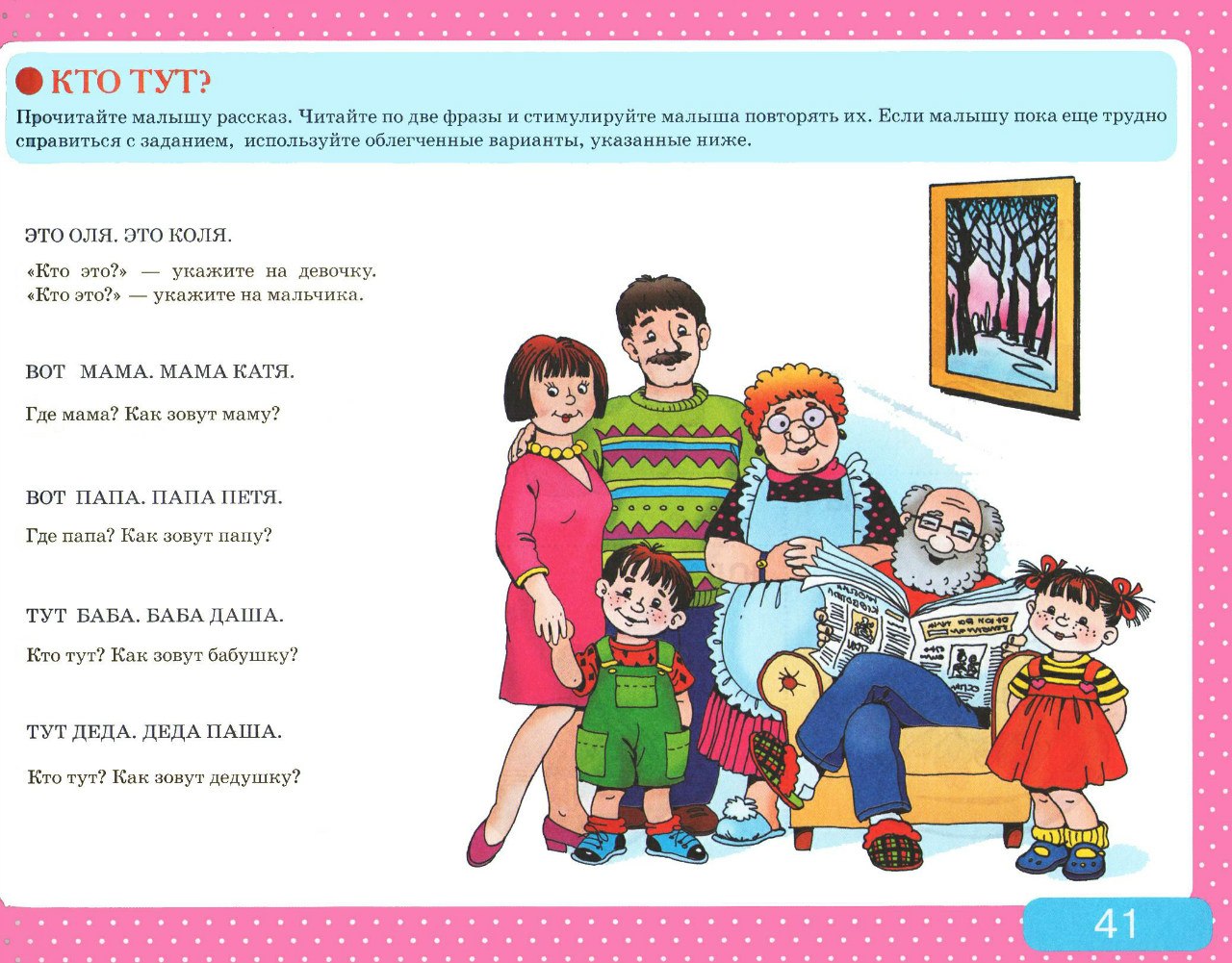 2. Речедвигательная игра    «Моя семья»(поочерёдно загибаем пальчики правой руки, начиная с большого, затем тоже на левой руке).Этот пальчик — дедушка,Этот пальчик — бабушка,Этот пальчик — папочка,Этот пальчик — мамочка,Этот пальчик — я.Вот и вся моя семья (хлопки в ладоши).3. Игра «Назови ласково»Рассматривая картинку называть ласково членов семьи: мама - мамочка, папа - папочка, сестра – сестренка, брат – братик; имена своих близких: Аня – Анечка, Миша – Мишенька, и т.д. Раскрасить картинку. 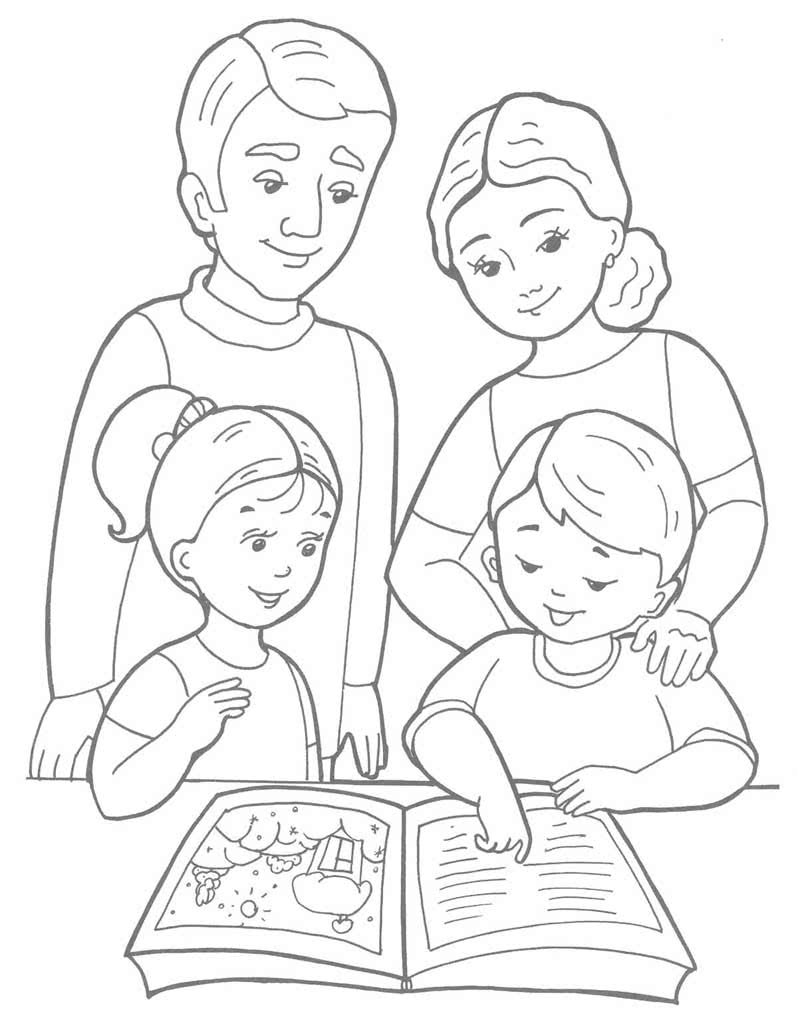                                                                                     Составитель:ПАМЯТКАПри проведении игровых заданий и упражнений авторы технологии призывают придерживаться следующих правил и условий социоигровых подходов к педагогике:1 правило: используется работа малыми группами или как их еще называют «группы ровесников»Оптимальным, для продуктивного общения и развития являются объединения малыми группами. Сам процесс деления на группы представляет собой интересную, захватывающую игру и способствует возникновению дружественных отношений между людьми, умению договориться. Можно поделиться:по цвету волос, глаз, одежды;чтобы в имени хотя бы одна буква была одинаковой;по профессии;кто сегодня в детский сад приехал на машине, а кто пришел пешком и т.д.2 правило: «смена лидерства».Понятно, что работа в малых группах предполагает коллективную деятельность, а мнение всей группы в большинстве случаев выражает один человек – лидер. Причем лидера выбирают родители сами и он должен постоянно меняться.Обращаем ваше внимание, что в недавно созданных группах, где родители еще практически не знакомы, целесообразнее пользоваться приемом «Говорим хором»3 правило: деятельность сочетается с двигательной активностью и сменой мизансцен (обстановки), что способствует снятию эмоционального напряжения. Родители не только сидят, но и встают, ходят, хлопают в ладоши, играют (например с мячом). Могут общаться в разных уголках группы: в центре, за столами, на полу, в любимом уголке, в приемной и т.д.4 правило: смена темпа и ритма. Проведение мероприятий разного рода должно подчеркивать ритмичность работы, слаженность действий во время выполнения каких либо игровых заданий. Это должно стать деловым фоном для всех. Менять темп и ритм помогает ограничение во времени, например с помощью песочных и обычных часов, что требует определенной сосредоточенности.5. правило: в своей работе мы ориентируемся на принцип полифонии: «За 133 зайцами погонишься, глядишь и наловишь с десяток».